 СХЕМА ТЕПЛОСНАБЖЕНИЯМУНИЦИПАЛЬНОГО ОБРАЗОВАНИЯ РУССКО-ВЫСОЦКОЕ СЕЛЬСКОЕ ПОСЕЛЕНИЕ ЛОМОНОСОВСКОГО МУНИЦИПАЛЬНОГО РАЙОНА ЛЕНИНГРАДСКОЙ ОБЛАСТИ НА ПЕРИОД 2020-2040 ГОДОВКнига 2: Обосновывающие материалы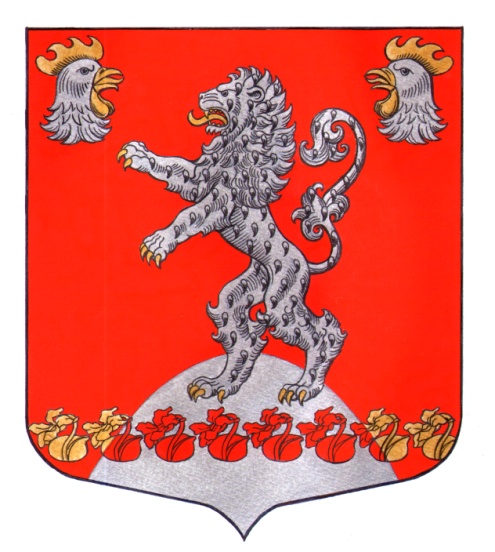 Санкт-Петербург2020Паспорт схемы теплоснабженияОбщие сведения о муниципальном образовании «Русско-Высоцкое сельское поселение»Русско-Высоцкое сельское поселение - муниципальное образование в составе Ломоносовского района Ленинградской области. Административным центром МО Русско-Высоцкое сельское поселение является село Русско-Высоцкое.Граница МО Русско-Высоцкое сельское поселение установлена в соответствии с Областным законом от 24 декабря 2004 г. № 117-оз (ред. от 06.05.2010) «Об установлении границ и наделении соответствующим статусом муниципального образования Ломоносовский муниципальный район и муниципальных образований в его составе на части территории Русско-Высоцкой волости образовано муниципальное образование Русско-Высоцкое сельское поселение Ломоносовского района Ленинградской областиМО Русско-Высоцкое сельское поселение расположено на юго-востоке Ломоносовского района. Его площадь составляет 1854 га. В состав МО Русско-Высоцкое сельское поселение входят село Русско-Высоцкое и деревня Телези, в которых, по состоянию на 1 января 2019 года, проживает 5460 человек. . С севера территория граничит с Ропшинским сельским поселением, с востока с Лаголовским сельским поселениям, с юга с Гатчинским районом, с запада с Кипенским сельским поселением.На территории Русско-Высоцкого сельского поселения железнодорожный транспорт отсутствует. Автомобильная дорожная сеть представлена Таллиннским шоссе федерального значения - «Санкт-Петербург - Нарва». Ширина полотна 8-12 м., проезжая часть 6-9 м. Движение по дороге круглогодично. На территории поселения есть автотранспортное предприятие «ИП Мамедов», занимающийся грузовыми перевозками. По территории Русско-Высоцкое сельского поселения вдоль автомобильного шоссе федерального значения «Санкт-Петербург - Нарва» проходит магистральный газопровод высокого давления. По территории поселения проходит транзитный газопровод высокого давления (от 3 до 12 кгс/кв.см.).Территория Русско-Высоцкого сельского поселения представляет собой холмистую равнину. Открытые участки местности проходимы для гусеничного транспорта в сухое время года и в зимний период. Грунты преобладают супесчаные и глинистые; Преобладающая мощность рыхлых грунтов 1-5 м., под ними находятся скальнощебеночные и глинистые грунтыНа территории Русско-Высоцкого сельского поселения рек, речек, озер нет. Грунтовые воды залегают на равнинных частях местности на глубине 0,2-0,6 м. В округе расположены парки и леса Глуховского парк - лесхоза.Климат - атлантико-континентальный, близкий к морскому, с умеренно теплым, влажным летом и довольно продолжительной, умеренно холодной зимой. Характерны густые и продолжительные туманы в ночное и утреннее время. Многолетняя среднегодовая t +4,3 С, средняя многолетняя зимняя t -7,7 С, средняя многолетняя, летняя t +17,8 С.Зима продолжается 5 месяцев. Средняя температура самых холодных месяцев января и февраля составляет -9,0 градусов по С, а абсолютного минимума температура достигает в феврале -35,0 градусов С. Началом лета считается июнь, когда воздух прогревается до +15 градусов С. Абсолютный максимум приходится на июль, когда температура доходит до +30 градусов С, Продолжительность летнего периода три месяца, средняя многолетняя t лета +17,8 С.По схематической карте климатического районирования для строительства территории России Селезнёвское сельское поселение приурочено к району – II, подрайону – II Б. Сезонная динамика температуры воздуха типична для умеренных широт - наименьшие значения приурочены к февралю, а наибольшие - к июлю. Многолетняя среднегодовая температура составляет +4,3 ºС. Средняя температура самого  жаркого месяца – июля плюс 17,4 ºС, самого холодного – февраля – минус 8,0 ºС. Абсолютный максимум температуры воздуха достигает плюс 33 ºС, а абсолютный минимум – минус 38 ºС.Русско-Высоцкое сельское поселение - муниципальное образование в составе Ломоносовского района Ленинградской области. Административным центром МО Русско-Высоцкое сельское поселение является село Русско-Высоцкое. В состав МО Русско-Высоцкое сельское поселение входит деревня Телези и село Русско-Высоцкое. Численность населения на 01.01.2020 года составила 5423 человека, предоставленной администрацией МО Русско-Высоцкое сельское поселение.На рисунке 1 представлена территория МО Русско-Высоцкое сельское поселение согласно данным Генерального плана.Таблица 1 Население за 2017-2020 г.Таблица 2 Технико-экономические показатели Генерального плана.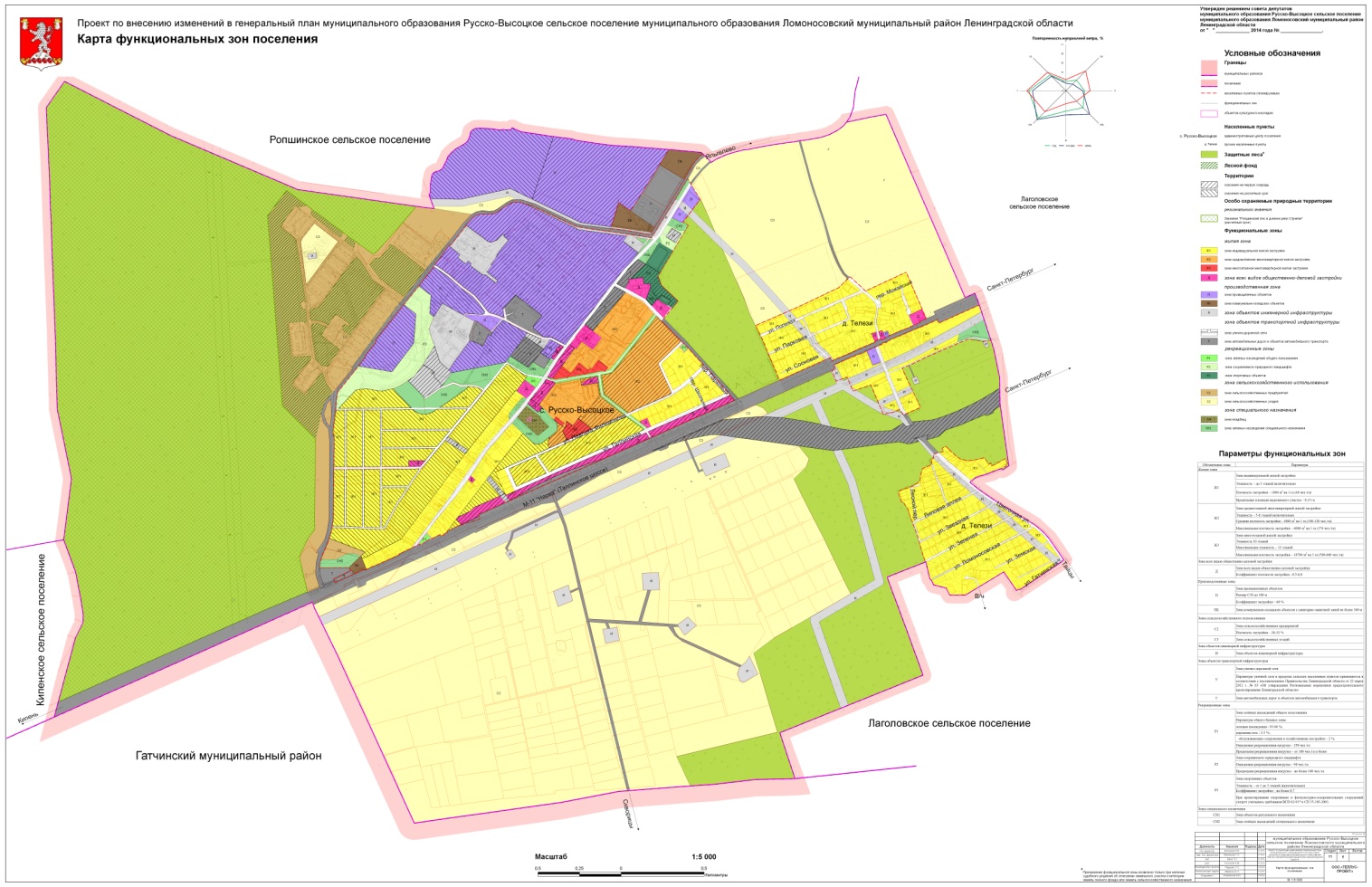 Рисунок 1 Карта функциональных зон  МО Русско-Высоцкое сельское поселениеГлава 1. Существующее положение в сфере производства, передачи и потребления тепловой энергии для целей теплоснабженияЧасть 1 Функциональная структура теплоснабженияа) зоны действия производственных котельных;В границах муниципального образования Русско-Высоцкое сельское поселение Ломоносовского муниципального района Ленинградской области, свою деятельность осуществляют следующие теплоснабжающие организации: ООО «ТК Северная»До 2015 года централизованное теплоснабжение МО Русско-Высоцкое сельское поселение осуществлялось от котельной Русско-Высоцкой птицефабрики мощностью 118 Гкал/час  в селе Русско-Высоцкое. В 2015 году с. Русско-Высоцкое была введена в эксплуатацию новая газовая котельная. Новая газовая котельная предназначена для осуществления централизованного теплоснабжения потребителей с. Русско-Высоцкое взамен старой котельной, оборудование которой физически и морально устарело.Источниками централизованного теплоснабжения в муниципальном образовании Русско-Высоцкое сельское поселение являются:Газовая котельная по адресу село Русско-Высоцкое - ООО «ТК Северная».Зоны действия производственных котельных в МО Русско-Высоцкое сельское поселение включают в себя 1 технологическую зону  теплоснабжения –село Русско-Высоцкое. Перечень технологических зон теплоснабжения и источников тепловой энергии на территории муниципального образования Русско-Высоцкое сельское поселение приведен в таблице 3.Таблица 3 Перечень технологических зон МО Русско-Высоцкое сельское поселениеб) зоны действия индивидуального теплоснабжения;В связи с разрозненным характером индивидуальной застройки большинство потребителей МО Русско-Высоцкое сельское поселение не имеют централизованного теплоснабжения. Потребители индивидуальной застройки используют для своих нужд угольные и газовые котлы малой мощности. Так же распространены электрические обогреватели. Теплофикационные установки размещаются в цокольных этажах жилых домов или в специальных пристройках. Котлы имеют в своем комплексе дополнительный контур для приготовления горячей воды.В зоны действия индивидуального теплоснабжения входят населенные пункты:дер. Телези;Также в зоны действия индивидуального теплоснабжения входят жилые и общественные здания, не подключенные к централизованным тепловым сетям в село Русско-Высоцкое.Часть 2. Источники тепловой энергииа) структура основного оборудования;Котельная с. Русско-ВысоцкоеДо 2015 года централизованное теплоснабжение МО Русско-Высоцкое сельское поселение осуществлялось от котельной Русско-Высоцкой птицефабрики мощностью 118 Гкал/час  в селе Русско-Высоцкое. В 2015 году с. Русско-Высоцкое была введена в эксплуатацию новая газовая котельная. Новая газовая котельная предназначена для осуществления централизованного теплоснабжения потребителей с. Русско-Высоцкое взамен старой котельной, оборудование которой физически и морально устарело.Котельная введена в эксплуатацию в 2015 году.На котельной установлено: два стальных водогрейных отопительных котла ТТ-100 мощностью 5000 кВт работающие с газовыми горелками OILON GP-500M, а также стальной отопительный котел TT- 100 мощностью 2500 кВт, работающий с газовой горелкой OILON GP-280M, аккумуляторный бак, продукты сгорания удаляются через дымовую трубу, установленную на ферме высотой 11,5 метра.Общая производительность котельной составляет 12,5 мВТ или 10,75 Гкал/час.Котельная в качестве основного топлива использует природный газ, резервное топливо – дизель(емкость 750 л), и производит тепловую энергию в виде горячей воды на нужды отопления и горячего водоснабжения поселка.Регулирование отпуска тепловой энергии в виде горячей воды осуществляется качественно. Расчетный температурный график тепловой сети 95/70°С.Схема теплоснабжения закрытая, четырехтрубная с непосредственным присоединением системы отопления и горячего водоснабжения. Исходная вода поступает из Невского водовода на механические сетчатые фильтры, и, пройдя две ступени умягчения,  подается на колонку деаэратора. Из деаэратора, пройдя через охладитель, питательными насосами вода подается на подпитку котлов, и отдельным насосом -на подпитку теплосети. Регулирование температуры воды на отопление осуществляется по отопительному графику. Подача воды в отопительную систему осуществляется сетевыми насосами, работающими в следующих режимах: один рабочий и два резервных. В котельной организован учет потребленной электроэнергии, природного газа и холодной воды. Учет отпуска тепловой энергии не является коммерческим.Сведения о составе и основных параметрах котельного оборудования котельной представлены в таблице 3. Сведения о составе и основных параметрах вспомогательного тепломеханического оборудования представлены в таблице 4.Таблица 4 Характеристика котельного оборудования.Таблица 5 Характеристика вспомогательного оборудованияВремя работы агрегатов и их загрузка связаны с технологическим режимом работы котлов и системы отопления, а также режимы работы электроприемников котельной в течение года представлены в таблице 6.Таблица 6 Режимы работы электроприемников котельнойУстановленная мощность электроприемников составляет 181,007 кВт.Время работы агрегатов и их загрузка связаны с технологическим режимом работы котлов и системы отопления.Котельная полностью оснащена приборами технического учета согласно действующей системы нормирования показателей ТЭР обозначенной в ГОСТе Р 51514 - 99. Технический учет выработки тепловой энергии осуществляется двумя приборами учета СПТ 941.2.б) параметры установленной тепловой мощности источника тепловой энергии, в том числе теплофикационного оборудования и теплофикационной установки (было раньше и теперь)До 2015 года на котельной в МО Русско-Высоцкое сельское поселение было установлено 2 паровых котла марки ДЕ-16- 14ГМ и два водогрейных котла марки КВ-ГМ-50 , общая установленная мощность котельной составляла 118 Гкал/час. Сведения от текущем оборудовании представлены в таблице 7. Таблица 7 Параметры установленной тепловой мощности теплофикационного оборудования и теплофикационной установкиСведения о горелочных устройствах на котельной до 2015 года отсутствуют, сведения о горелочных устройствах, установленных на 01.01.2020 представлены в таблице 8.Таблица 8 Параметры установленной тепловой мощности теплофикационного оборудования и теплофикационной установкиКотельная работает круглогодично. Тепловая нагрузка составляет 7,54 Гкал/ч или 70% от установленной мощности.в) ограничения тепловой мощности и параметры располагаемой тепловой мощности;  раздел ограничения и параметры располагаемой мощностиОграничения располагаемой мощности на 01.01.2020 отсутствуют.Располагаемая мощность котельной с. Русско-Высоцкое, находящейся в эксплуатации ООО «ТК Северная» составляет 10,75 Гкал/час.Таблица 9 Параметры располагаемой мощностиРезервы тепловой мощности котельной с. Русско-Высоцкое  составляет 2,133 Гкал/час или ,2,48 Гкал/час и определяется технологическими потребностями предприятий и жилищно-коммунального сектора в тепловой энергии и горячей воде.г) объем потребления тепловой энергии (мощности) и теплоносителя на собственные и хозяйственные нужды и параметры тепловой мощности нетто;Таблица 10 Параметры тепловой мощности ООО «ТК Северная»На собственные и хозяйственные нужды котельной с. Русско-Высоцкое приходится 0,144 Гкал/час.д) срок ввода в эксплуатацию теплофикационного оборудования, год последнего освидетельствования при допуске к эксплуатации после ремонтов, год продления ресурса и мероприятия по продлению ресурса;В связи с тем, что котельная введена в эксплуатацию в 2015 году, гарантийный срок котельного оборудования составляет не менее 5 лет - мероприятия по продлению ресурса котельных агрегатов не проводились. В таблице 11 представлен срок ввода эксплуатации и сроки последнего капитального ремонта котельного оборудования. В соответствии с правилами технической эксплуатации тепловых энергоустановок у теплоснабжающей организации организован постоянный и периодический контроль технического состояния тепловых энергоустановок.По состоянию на 01.01.2020 г. предоставлены следующие данные Таблица 11.Таблица 11 Срок ввода в эксплуатацию теплофикационного оборудования, год последнего освидетельствования при допуске к эксплуатации после ремонтов, год продления ресурса после ремонтов, год продления ресурса и мероприятия по продлению ресурсае) схемы выдачи тепловой мощности, структура теплофикационных установок;При сборе данных у теплоснабжающих организаций было выявлено, что существующая документация содержит всю необходимую информацию. Имеющиеся схемы выдачи тепловой мощности представлены ниже.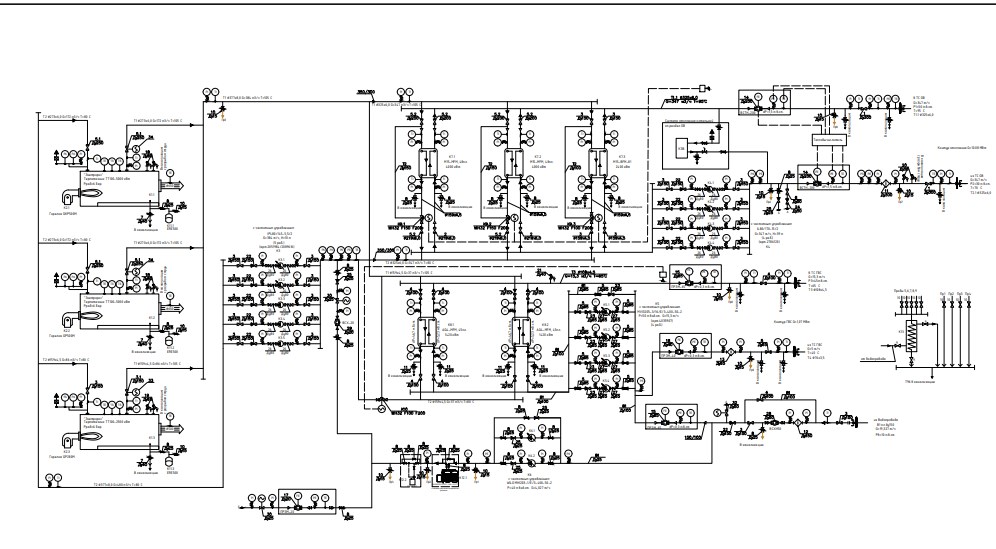 Рисунок 2 Принципиальная тепловая схема котельной ООО «ТК Северная»ж) способ регулирования отпуска тепловой энергии от источников тепловой энергии с обоснованием выбора графика изменения температур теплоносителя и расхода теплоносителя;Котельная с. Русско-ВысоцкоеИмеющиеся данные по состоянию на 01.01.2020 г. не изменились и представлены ниже: температурные графики регулирования отпуска тепловой энергии, расчетные параметры:Температурный график теплового контура – 105/80 °С. Температурный график тепловой сети – 95/70 °С. Температурный график системы горячего водоснабжения – 65/50 °С.Регулирование отпуска теплоты осуществляется на котельной путем изменения температуры теплоносителя при изменении температуры наружного воздуха (качественное регулирование). Регулирование температуры воды на отопление осуществляется по отопительному графику.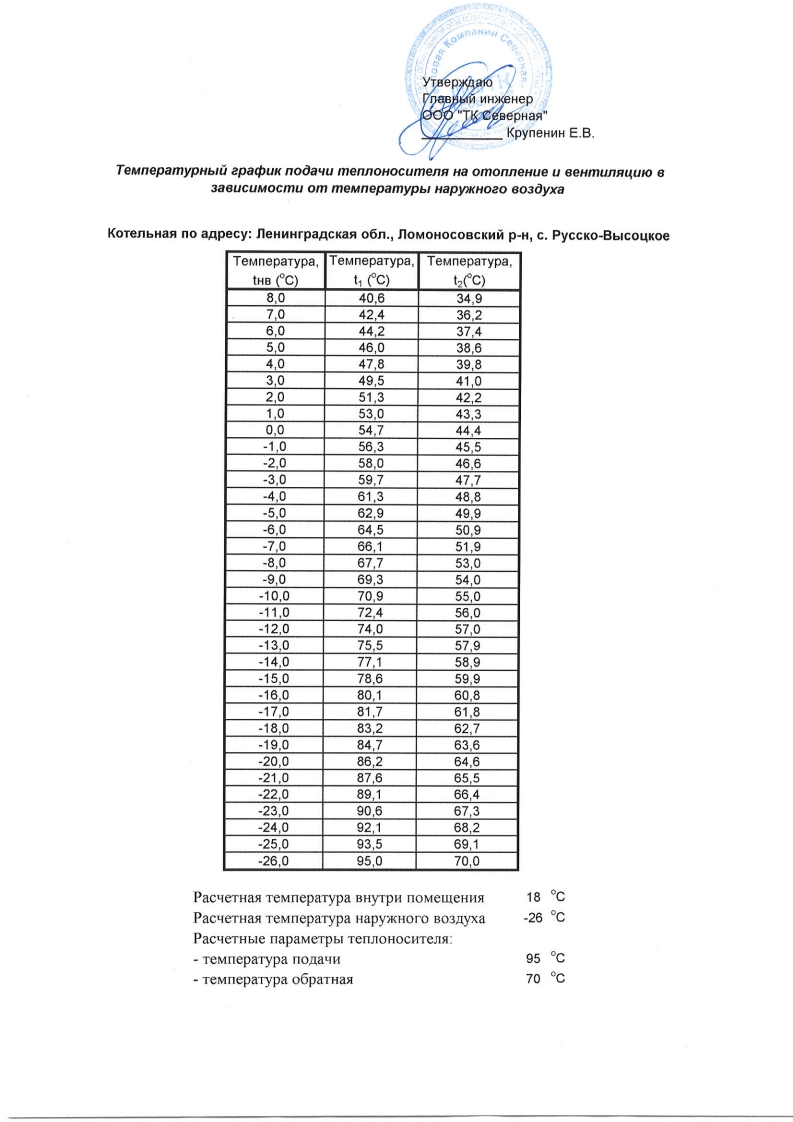 Рисунок 3 Температурный график котельной с. Русско-Высоцкоез) среднегодовая загрузка оборудования;Учет среднегодовой загрузки оборудования в необходимой форме согласно постановлению РФ № 154 от 22.02.12 «О требованиях к схемам теплоснабжения, порядку их разработки и утверждения», теплоснабжающей организации Русско-Высоцкое сельское поселение, ведется. Среднегодовая загрузка оборудования согласно данным, предоставленным ООО «ТК Северная», составляет порядка 73%, исходя из количества расходуемого топлива и установленной мощности оборудования – 10,75 Гкал/час, присоединенная среднегодовая загрузка составляет 7,54 Гкал/час. Оборудование не используется на полную мощность. Для оценки динамики изменения среднегодовой загрузки оборудования представлены данные о расходе топлива за предыдущие года.Таблица 12 Динамика изменения потребления топлива котельнымии) способы учета тепла, отпущенного в тепловые сети;Котельная полностью оснащена приборами технического учета согласно действующей системы нормирования показателей ТЭР обозначенной в ГОСТе Р 51514 - 99. Технический учет выработки тепловой энергии осуществляется двумя приборами учета СПТ 941.2.к) статистика отказов и восстановлений оборудования источников тепловой энергии;Отказы и восстановления оборудования источников тепловой энергии за период 2015-2019 г отсутствовали.л) предписания надзорных органов по запрещению дальнейшей эксплуатации источников тепловой энергии;По состоянию на 01.01.2020г. предписаний надзорных органов по запрещению дальнейшей эксплуатации источников тепловой энергии  МО Русско-Высоцкое сельское поселение не имеется.Часть 3. Тепловые сети, сооружения на них и тепловые пунктыДля разработки электронной модели существующей схемы теплоснабжения использовался программно-расчетный комплекс ZuluThermo, входящий в состав геоинформационной системы Zulu (ГИС Zulu) ООО «Политерм», предназначенный для выполнения тепловых и гидравлических расчетов систем теплоснабжения.а) описание структуры тепловых сетей от каждого источника тепловой энергии, от магистральных выводов до центральных тепловых пунктов (если таковые имеются) или до ввода в жилой квартал или промышленный объект с выделением сетей горячего водоснабжения;Потребителями тепла от тепловых сетей являются жилые дома, общественные здания, промышленные и торговые организации МО Русско-Высоцкое сельское поселение.За период с 2015 по 2020 год строительство новых сетей и подключений абонентов не велось, производилась реконструкция следующих участков, которые указаны в разделе «в» (параметры тепловых сетей, включая год начала эксплуатации, тип изоляции, тип компенсирующих устройств, тип прокладки, краткую характеристику грунтов в местах прокладки с выделением наименее надежных участков, определением их материальной характеристики и подключенной тепловой нагрузки).Общая протяженность заменяемых участков представлена в таблице 13. Таблица 13 Общая протяженность заменяемых участковТепловая сеть от котельной четырехтрубная. Котельная имеет один вывод на поселок D=250 мм.Общая протяженность сетей 19136 км сетей в двухтрубном исчислении, из которых заменено 6,786 км. Средний износ сети составляет 30%.Большая часть тепловых сетей проложена под землей бесканально.Присоединение установок ГВС производится по закрытой схеме.Тепловые сети введены в эксплуатацию с 1965 по 2019 года. В технологической зоне котельной с. Русско-Высоцкое система теплоснабжения закрытая, четырехтрубная с непосредственным присоединением системы отопления и горячего водоснабжения.Исходная вода поступает из Невского водовода. Структура тепловых сетей представлена в таблице ниже.Таблица 14 Структура тепловых сетей МО Русско-Высоцкое сельское поселениещРисунок 4 Распределение сетей отопления по диаметрамКак видно из диаграммы, представленной на рисунке 4, большая часть сетей является внутриквартальными с D =108 мм, D =89 мм, D =76 мм.На балансе ООО «ТК Северная» с. Русско-Высоцкое находятся водяные тепловые сети, охватывающие часть территории поселка. Материал примененной тепловой изоляции:-	минеральная вата;-	пенополиуретан.На сетях установлены перемычки, количество которых и места установки в данной работе не учитывалось. Все имеющиеся на теплотрассе задвижки не изолированы.б) карты (схемы) тепловых сетей в зонах действия источников тепловой энергии в электронной форме и (или) на бумажном носителе;На рисунке 5 представлена зона централизованного теплоснабжения МО Русско-Высоцкое сельское поселение.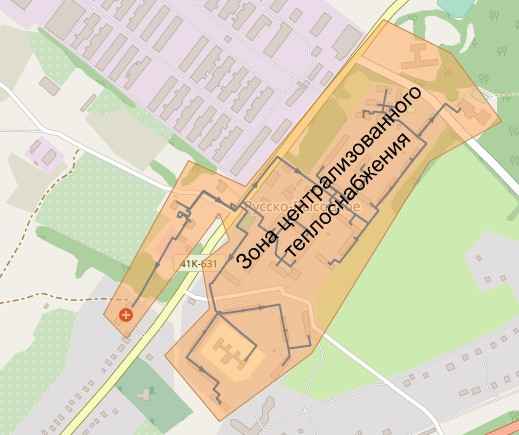 Рисунок 5 Графическое представление объектов теплоснабженияв) параметры тепловых сетей, включая год начала эксплуатации, тип изоляции, тип компенсирующих устройств, тип прокладки, краткую характеристику грунтов в местах прокладки с выделением наименее надежных участков, определением их материальной характеристики и подключенной тепловой нагрузки;Технологическая зона-1За период с 2014 по 2019 год строительство новых сетей не велось, производилась реконструкция следующих участков:2015 год ТК-6 -12,5 п.м. - замена шаровых кранов;ТК-6а – на дом №18 – замена шаровых кранов;ТК-7т (на дом №16 на дом №15) – замена шаровых кранов;ТК-9 (на дом №25 и ВНС) – замена шаровых кранов;от ТК-7 → до ТК-9 – 400 п.м.;от ТК-9 → до ТК-10 – 128 п.м.;от ТК-6 → до ТК-26 – 560 п.м.;от ТК-6а → до дом №18 – 40 п.м.;от ТК-9 → до дом №25 – 160 п.м.;от ТК-3 → до дом №26 – 360 п.м.;от дом №17 до дом №22 – 336 п.м.;от дом №5 до дом №6 – 212 п.м..2016 год Центральная ветка -замена шаровых кранов;ТК-1а – на дом 13 – 180 п.м.;Дом 13 – замена шаровых кранов;Транзитные трубопроводы на дом №9– замена шаровых кранов;ТК=1 – замена шаровых кранов;ТК-2 – замена шаровых кранов;ТК-11А – замена шаровых кранов;ТК-14 – замена шаровых кранов;ТК-15 – замена шаровых кранов;ТК-16 – замена шаровых кранов;ТК-5 – замена шаровых кранов;Дом №5 - транзит отопления на дома №6 и №7– замена шаровых кранов;Дом №7 – транзит ГВС – замена шаровых кранов;2017 год Транзитный трубопровод  дом №8 – 280 п.м.;Транзитный трубопровод  дом №10 – 200 п.м.;Русско-Высоцкая больница – 1200 п.м.;Русско-Высоцкая больница – замена шаровых кранов;от ТК-16 до дом №7 – 180 п.м.;от ТК-16 до дом №7 – замена шаровых кранов;2018 годот ТК-1 до ТК-2 – 248 п.м.;от ТК-1 до ТК-2 – замена шаровых кранов;Транзитный трубопровод дом №7 – 280 п.м.;Транзитный трубопровод дом №6 – 200 п.м.;Транзитный трубопровод дом №6 – замена шаровых кранов;Транзитный трубопровод дом №5 – 170 п.м.;Транзитный трубопровод дом №6 – замена шаровых кранов;ТК у дома №26 – замена шаровых кранов;2019 годот ТК-11А до дома №9 – 640 п.м.;от ТК-11А до дома №9 – замена шаровых кранов;от ТК-1 до дома №11 – 280 п.м.;Дом № 21 – замена шаровых кранов;Русско-Высоцкая больница -80 п.м;от ТК-5 до дома №27 – 440 п.м.;от ТК-5 до дома №23 – 200 п.м..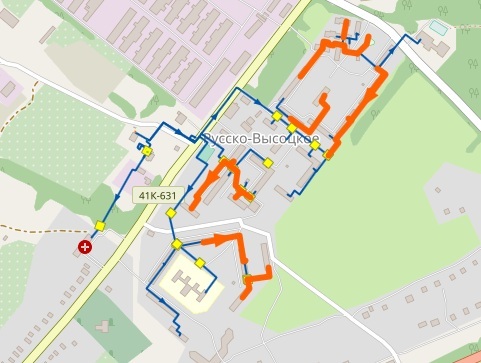 Рисунок 6 Замененные участки тепловой сети МО Русско-Высоцкое сельское поселениеПодключенная тепловая нагрузка к сетям ООО «ТК Северная»  составляет 7,54 Гкал/час. Параметры тепловых сетей приведены в таблице ниже. Собственником тепловых сетей является администрация МО Русско-Высоцкое сельское поселение  Эксплуатация сетей осуществляется теплоснабжающей организацией ООО «ТК Северная» на основании договора аренды.Таблица 15 Общая протяженность трубопроводов котельной с. Русско-Высоцкое теплофикационной воды с разбивкой по диаметрам.г) описание типов и количества секционирующей и регулирующей арматуры на тепловых сетях;В тепловых камерах и прочих врезках в существующие тепловые сети преобладает запорная арматура в виде клиновых задвижекТаблица 15 Количество и тип запорной арматурыОбщее количество задвижек составляет 98 шт на 01.01.2020 г.д) описание типов и строительных особенностей тепловых пунктов, тепловых камер и павильонов;Тепловые камеры представляют собой сооружения из сборных железобетонных панелей. Тепловые камеры тепловых сетей, применяются в канализационных и газовых сетях, водопроводе, предназначены тепловые камеры, для эксплуатирования их в слабо агрессивной среде, используются в основном, в подземных коммуникациях.Для стабильной и бесперебойной работы тепловых, газовых, канализационных сетей, водопровода, в обязательном порядке необходимо использовать тепловую камеру, которая изготавливается из тяжелого бетона.В состав тепловых сетей МО Русско-Высоцкое сельское поселение входят 17 тепловых камер:село Русско-Высоцкое (Технологическая зона – 1) – 15 тепловые камеры;Место расположения тепловых камер показано квадратами желтого цвета на схемах технологических зон. Схемы представлены на рисунке ниже..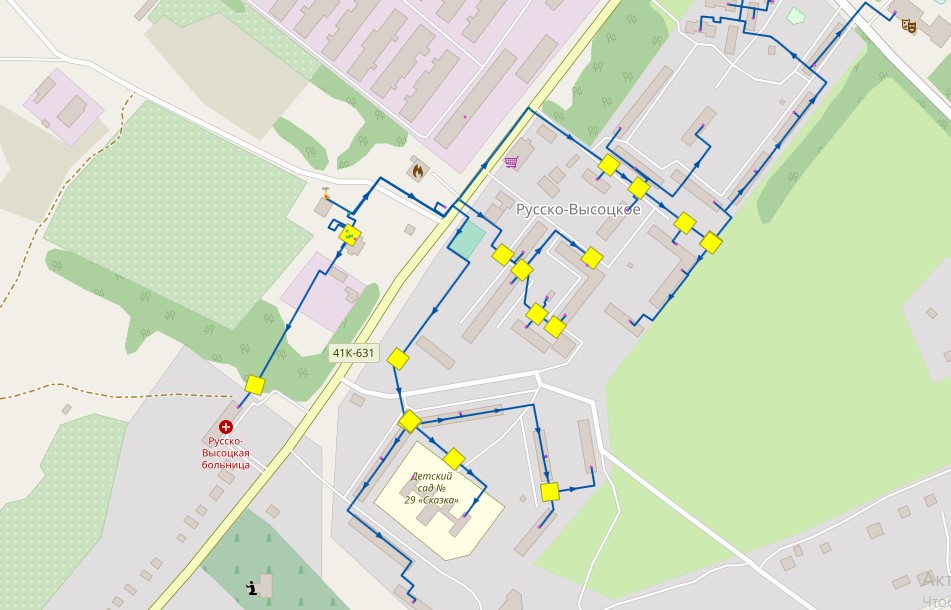 Рисунок 7 Схематичное обозначение тепловых камер МО Русско-Высоцкое сельское поселениее) описание графиков регулирования отпуска тепла в тепловые сети с анализом их обоснованности;Для котельной ООО «ТК Северная» в МО Русско-Высоцкое сельское поселение способ регулирования отпуска тепловой энергии – качественный, температурный график теплового контура – 105/80 °С. Температурный график тепловой сети – 95/70 °С. Температурный график системы горячего водоснабжения – 65/50 °С.Регулирование отпуска теплоты осуществляется на котельной путем изменения температуры теплоносителя при изменении температуры наружного воздуха (качественное регулирование).Регулирование температуры воды на отопление осуществляется п отопительному графику. Температурный график представлен на рисунке 8.  Рисунок 8 Температурный график котельной МО Русско-Высоцкое сельское поселениеж) фактические температурные режимы отпуска тепла в тепловые сети и их соответствие утвержденным графикам регулирования отпуска тепла в тепловые сети;Фактические температурные режимы отпуска тепла в тепловые сети соответствуют утвержденным графикам регулирования отпуска тепла.з) гидравлические режимы тепловых сетей и пьезометрические графики тепловых сетейНа основании моделирования гидравлического режима котельных в программном комплексе ZULU Thermo 8.0 были составлены пьезометрические графики системы теплоснабжения МО Русско-Высоцкое сельское поселение. Расчет проводился при температуре наружного воздуха -26˚С. Для расчета были выбраны наиболее удаленные потребители. Результаты расчетов представлены на графиках ниже:Технологическая зона – 1, с. Русско-ВысоцкоеГидравлический режим котельной с. Русско-ВысоцкоеРасполагаемый напор на выходе из источника – 15 м.Напор в подающем трубопроводе – 65 м.Напор в обратном трубопроводе – 35 м.Статический напор в сети – 22.5 м.На рисунках ниже указаны наиболее удаленные потребители, для которых были построены пьезометрические графики. На рисунках ниже представлены пьезометрические графики для потребителей:c. Русско- Высоцкое, д. №28;c. Русско- Высоцкое,  больница;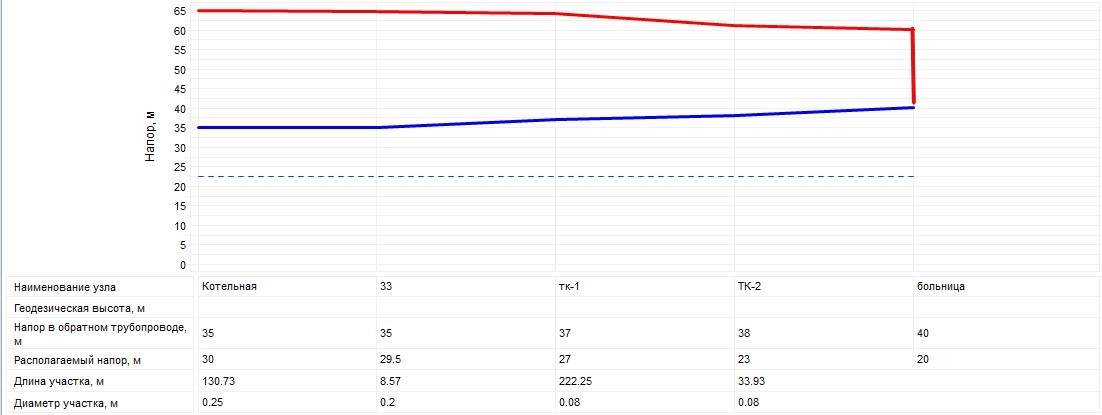 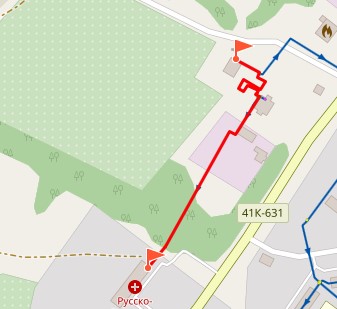 На участке от котельной до больницы 5,происходит падение напора в Т/С на 10 м, располагаемый напор у потребителя составляет 20м.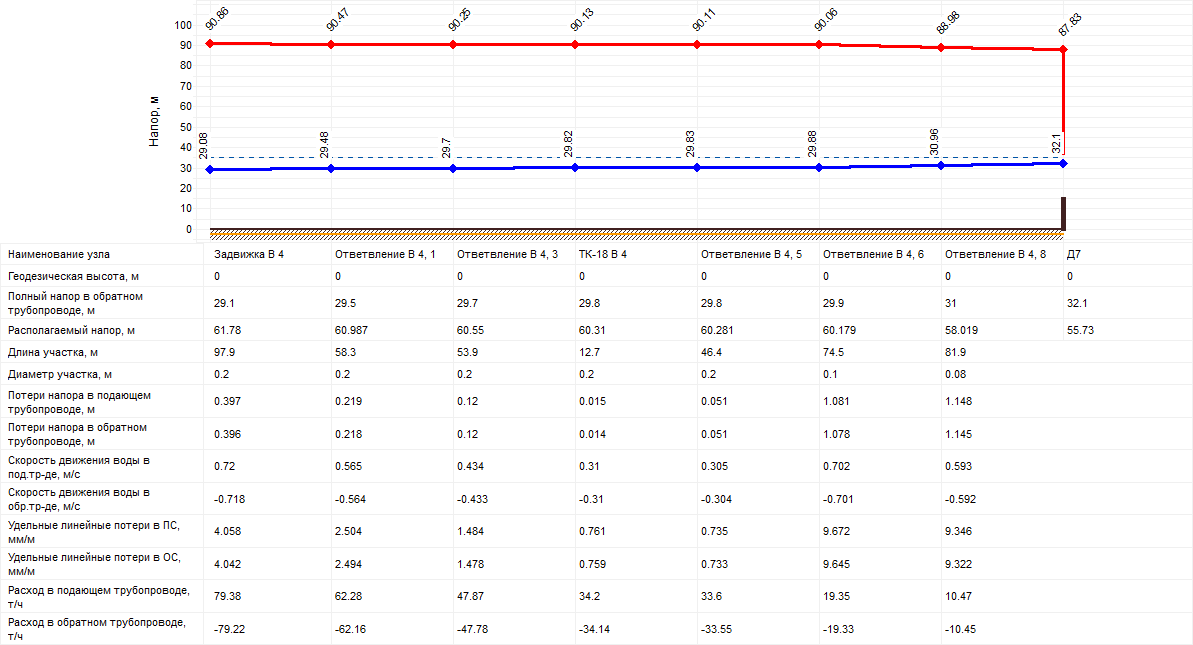 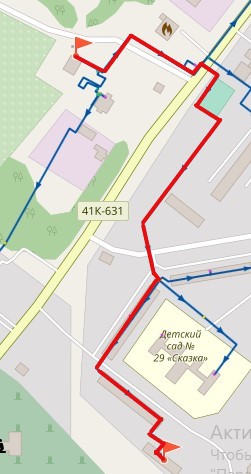 На участке от котельной до дома №28, происходит падение напора в Т/с на 6,053м, располагаемый напор у потребителя составляет 30,73м.Вывод: существующий гидравлический режим обеспечит надежную циркуляцию теплоносителя, напора сетевых насосов достаточно для работы тепловой сети.и) статистика отказов тепловых сетей (аварий, инцидентов) за последние 5 лет;ООО «ТК Северная» предоставило информацию по авариям за период 2018 года. Сведения по авариям и времени восстановления тепловых сетей МО Русско-Высоцкое сельское поселение за период 2018 года представлены в таблице ниже.Таблица 17 Статистика отказов тепловых сетей (аварий, инцидентов)к) статистика восстановлений (аварийно-восстановительных ремонтов) тепловых сетей и среднее время, затраченное на восстановление работоспособности тепловых сетей, за последние 5 лет;Согласно представленным данным, время отключения сетей отопления составило  5,42 часа за 2018, время отключения сетей горячего водоснабжения также составило 5,42 часа за 2018 год. Количество аварий за 2018 – 7 на сетях горячего водоснабжения, 7 – на сетях отопления. Среднее время ремонта на сетях горячего водоснабжения и отопления одинаково и составляет 46 минут, что ниже нормативных значений.л) описание процедур диагностики состояния тепловых сетей и планирования капитальных (текущих) ремонтов;Процедура диагностики тепловых сетей включает в себя: гидравлические испытания, испытания на максимальную температуру теплоносителя, испытание на тепловые потери, испытания на гидравлические потери, испытания на потенциалы блуждающих токов.Гидравлические испытания тепловых сетей проводятся ежегодно в период подготовки к отопительному сезону. В ходе проведения гидравлических испытаний тепловые сети заполняются водой с температурой не более 40 градусов и выдерживаются под давление 1,25 от рабочего в течение 10 минут. Данные мероприятия позволят выявить дефекты и нарушения целостности трубопроводов.м) описание периодичности и соответствия техническим регламентам и иным обязательным требованиям процедур летних ремонтов с параметрами и методами испытаний (гидравлических, температурных, на тепловые потери) тепловых сетей;Летние ремонты осуществляются согласно п.6.82 МДК 4-02.2001 «Типовая инструкция по технической эксплуатации тепловых сетей систем коммунального теплоснабжения»: ежегодно. н) описание нормативов технологических потерь при передаче тепловой энергии (мощности), теплоносителя, включаемых в расчет отпущенных тепловой энергии (мощности) и теплоносителя;Расчет нормативных технологический потерь выполнен согласно Приказу Министерства энергетики РФ от 30 декабря 2008 г. N 325 "Об утверждении порядка определения нормативов технологических потерь при передаче тепловой энергии, теплоносителя». В таблице ниже представлены нормативы технологических потерь при передаче тепловой энергии потребителям.Таблица 17. Описание нормативов технологических потерь при передаче тепловой энергии в с. Русско-ВысоцкоеТепловые сети ОВТепловые сети ГВСо) оценку фактических потерь тепловой энергии и теплоносителя при передаче тепловой энергии и теплоносителя по тепловым сетям за последние 3 года;Данные предоставленные ООО «ТК Северная» по оценке тепловых потерь в тепловых сетях за 2015-2019 годы сведены в таблице ниже.Таблица 19. Потери в тепловых сетях при передачи тепловой энергии за отчетные и предыдущие 3 годаВ результате анализа данных предоставленных ООО «ТК Северная» выявлено, что потери тепловой энергии в МО Русско-Высоцкое за отчетные и предыдущие 3 года составили в среднем 10,68%.Фактические потери на 2% выше нормативных тепловых потерь на тепловых сетях в МО Русско-Высоцкое сельское поселение согласно приказу N 325 "Об утверждении порядка определения нормативов технологических потерь при передаче тепловой энергии, теплоносителя». В связи с этим рекомендуется произвести замену оставшихся 30% изношенных участков тепловой сети. п) предписания надзорных органов по запрещению дальнейшей эксплуатации участков тепловой сети и результаты их исполнения;Предписания надзорных органов по запрещению дальнейшей эксплуатации участков тепловой сети и результаты их исполнения не имеется.р) описание наиболее распространенных типов присоединений теплопотребляющих установок потребителей к тепловым сетям, определяющих выбор и обоснование графика регулирования отпуска тепловой энергии потребителям;Схема теплоснабжения закрытая, четырехтрубная с непосредственным присоединением системы отопления. Вода для целей ГВС подогревается на бойлерной сетевой водой от котельной через водо-водяные подогреватели.Графики регулирования тепловой энергии представлены в главе 1 части 2 разделе ж).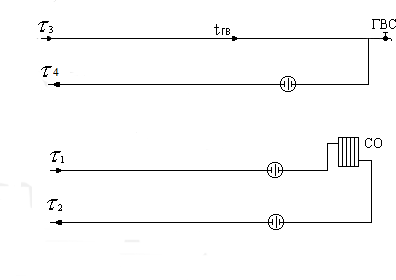 Рисунок 9. Схема подключения абонентов системы отопления и ГВС ООО «ТК Северная» в МО Русско-Высоцкое сельское поселениеЗа период с 2015 по 2020 гг. система теплоснабжения оставалась четырехтрубной, закрытой.с) сведения о наличии коммерческого приборного учета тепловой энергии, отпущенной из тепловых сетей потребителям, и анализ планов по установке приборов учета тепловой энергии и теплоносителя;Руководствуясь пунктом 5 статьи 13 Федерального закона от 23.11.2009г. №261-ФЗ «Об энергосбережении и о повышении энергической эффективности и о внесении изменений в отдельные законодательные акты Российской Федерации» собственники жилых домов, собственники помещений в многоквартирных домах, введенных в эксплуатацию на день вступления Закона №261-ФЗ в силу, обязаны обеспечить оснащение таких домов приборами учета используемых воды, природного газа, тепловой энергии, электрической энергии, а также ввод установленных приборов учета в эксплуатацию. При этом многоквартирные дома в указанный срок должны быть оснащены коллективными (общедомовыми) приборами учета используемых коммунальных ресурсов, а также индивидуальными и общими (для коммунальной квартиры) приборами учета.Таблица 20 Перечень приборов учета у абонентов котельной с. Русско-Высоцкоет) анализ работы диспетчерских служб теплоснабжающих (теплосетевых) организаций и используемых средств автоматизации, телемеханизации и связи;Тепломеханическое оборудование на источниках имеет высокую степень автоматизации. Подавляющее большинство запорной и регулирующей арматуры на источниках электрифицировано. Тепловые сети имеют низкий уровень системы автоматизации инженерных систем. Регулирующие и запорные задвижки в тепловых камерах не имеют средств телемеханизации.Перекладываемые участки тепловых сетей с ППУ изоляцией не имеют системы дистанционного контроля.у) уровень автоматизации и обслуживания центральных тепловых пунктов, насосных станций;Бойлерная полностью автоматизирована, обслуживает один человек.ф) сведения о наличии защиты тепловых сетей от превышения давления;Для защиты тепловых сетей от превышения давления установлены предохранительно-сбросные клапаны.х) перечень выявленных бесхозяйных тепловых сетей и обоснование выбора организации, уполномоченной на их эксплуатацию.Бесхозяйных тепловых сетей на территории МО Русско-Высоцкое сельское поселение в настоящее время не выявлено.ц) данные энергетических характеристик тепловых сетей (при их наличии).Данные энергетических характеристик тепловых сетей в МО Русско-Высоцкое сельское поселение отсутствуют.Часть 4 Зоны действия источников тепловой энергииВ зоне централизованного теплоснабжения МО Русско-Высоцкое сельское поселение действует один тепловой источник-котельная, который находится на балансе ООО «ТК Северная». Установленная мощность – 10,75 Гкал/час, присоединенная нагрузка – 7,543 Гкал/час. Основными объектами централизованного теплоснабжения является жилая застройка и административные потребители.Протяженность тепловых сетей составляет 9,136 км. Тепловые сети находятся в собственности ООО «ТК Северная». Схема теплоснабжения закрытая, четырехтрубная с непосредственным присоединением СО.Рисунок 10 Зона действия котельной ООО «ТК Северная»Часть 5 Тепловые нагрузки потребителей тепловой энергии, групп потребителей тепловой энергии;а) описание значений спроса на тепловую мощность в расчетных элементах территориального деления, в том числе значений тепловых нагрузок потребителей тепловой энергии, групп потребителей тепловой энергии;Значения расчетных тепловых нагрузок предоставлены теплоснабжающими организациями. Расчетная температура наружного воздуха для проектирования отопления, вентиляции и ГВС на территории города составляет -26 °С. Общая подключенная нагрузка на отопление и ГВС в границах жилой застройки составляет 7,543 Гкал/ч.Таблица 21. Тепловые нагрузки в зонах действия источников тепловой энергиижРисунок 11. Распределение тепловой нагрузки на отопление и ГВС б) описание значений расчетных тепловых нагрузок на коллекторах источников тепловой энергии;Расчетные нагрузки на коллекторах тепловой энергии составляют 7,54 Гкал/час.в) описание случаев и условий применения отопления жилых помещений в многоквартирных домах с использованием индивидуальных квартирных источников тепловой энергии;В МО Русско-Высоцкое сельское поселение отсутствуют случаи применения отопления жилых помещений в многоквартирных домах с использованием индивидуальных квартирных источников тепловой энергии.г) описание величины потребления тепловой энергии в расчетных элементах территориального деления за отопительный период и за год в целом;Значения потребления тепловой энергии в расчетных элементах территориального деления за отопительный период и за год в целом, основанные на анализе тепловых нагрузок потребителей представлены в таблице ниже.Таблица 22. Потребление тепловой энергии в расчетных элементах территориального деления за год в целомРисунок 12. Доля потребления тепловой энергии в с. Русско-Высоцкоед) описание существующих нормативов потребления тепловой энергии для населения на отопление и горячее водоснабжение;Нормативы потребления тепловой энергии утверждены постановлением правительства Ленинградской области от 24.11.2010 №313 «Об утверждении нормативов потребления коммунальных услуг по холодному водоснабжению, водоотведению, горячему водоснабжению и отоплению гражданами, проживающими в многоквартирных домах или жилых домах на территории Ленинградской области при отсутствии приборов учета» и постановлением правительства Ленинградской области  №199  от 6 июня 2017 года «Об утверждении нормативов потребления холодной воды, горячей воды, отведения сточных вод в целях содержания общего имущества в многоквартирных домах на территории Ленинградской области и признании утратившим силу абзаца третьего пункта 2 постановления Правительства Ленинградской области от 11 февраля 2013 года N 25».Таблица 23. Нормативы потребления тепловой энергииТаблица 24. Нормативы потребления коммунальной услуги по горячему и холодному водоснабжениюЧасть 6 Балансы тепловой мощности и тепловой нагрузки;а) балансы установленной, располагаемой тепловой мощности и тепловой мощности нетто, потерь тепловой мощности в тепловых сетях и присоединенной тепловой нагрузки по каждому источнику тепловой энергии, а в ценовых зонах теплоснабжения - по каждой системе теплоснабжения;Согласно информации предоставленной ООО «ТК Северная» располагаемой тепловой мощности составляет 10,75 Гкал/час, тепловая мощность нетто составляет – 10,606 резерв тепловой мощности нетто составляет 2,133 Гкал /час.Таблица 25. Балансы тепловой мощности на источниках тепловой энергииСогласно п. 4.14 СП 89.13330.2012 Котельные установки. Актуализированная редакция СНиП II-35-76. При выходе из строя одного котла независимо от категории котельной количество тепловой энергии, отпускаемой потребителям второй категории, должно обеспечиваться в соответствии с требованиями СП 74.13330. т.е. при выходе наибольшего котла на котельных должна покрываться подключенная нагрузка с обеспеченностью 0,87. Данные об аварийных резервах котельной приведены в Таблица 25.Таблица 26. Данные об аварийных резервах котельныхИз таблицы видно, что котельная села Русско-Высоцкое обеспечивает покрытие существующих потребителей на аварийных режимах работы. б) описание резервов и дефицитов тепловой мощности нетто по каждому источнику тепловой энергии, а в ценовых зонах теплоснабжения - по каждой системе теплоснабжения;Резерв тепловой мощности на котельных централизованного теплоснабжения МО Русско-Высоцкое сельское поселение составляет:Котельная с. Русско-Высоцкое – 2,133 Гкал/час.В результате расчета резерва и дефициты тепловой мощности по каждому источнику тепловой энергии баланса мощностей в таблице 25 показано, что не имеется дефицита мощности в МО Русско-Высоцкое сельское поселение. в) описание гидравлических режимов, обеспечивающих передачу тепловой энергии от источника тепловой энергии до самого удаленного потребителя и характеризующих существующие возможности (резервы и дефициты по пропускной способности) передачи тепловой энергии от источника тепловой энергии к потребителю;Гидравлические режимы, обеспечивающие передачу тепловой энергии от источника тепловой энергии до самого удаленного потребителя, информация о рабочем давлении в сети представлены в таблице ниже.Таблица 27. Гидравлические режимыСуществующие магистральные тепловые сети имеют резерв пропускной способности. Более подробно резервы и дефициты пропускной способности рассмотрены в главе 1 части 3 разделе з).г) описание причины возникновения дефицитов тепловой мощности и последствий влияния дефицитов на качество теплоснабжения;Основной причиной возникновения дефицитов тепловой мощности является разбалансировка системы теплоснабжения. В период работы системы при максимальных нагрузках у части потребителей возникает перетоп, и как следствие у других потребителей недотоп. При возникновении аварий в сети происходит утечка теплоносителя, что ведет к падению давления внутри сети и снижению подаваемого объема теплоносителя к потребителю.На котельной ООО «ТК Северная» расположенной в с. Русско-Высоцкое дефициты тепловой мощности на момент разработки схемы теплоснабжения отсутствуют. Как следствие недотопы и перетопы отсутствуютд) описание резервов тепловой мощности нетто источников тепловой энергии и возможностей расширения технологических зон действия источников тепловой энергии с резервами тепловой мощности нетто в зоны действия с дефицитом тепловой мощности.Резервы тепловой мощности нетто источников тепловой энергии представлены в главе 1 часть 6 разделе б). Дефицит тепловой мощности, возникающий в связи с расширением новой жилой застройки, будет компенсироваться за счет реконструкции существующих котельных и строительство новых источников тепловой энергии.Часть 7 Балансы теплоносителя;а) описание балансов производительности водоподготовительных установок теплоносителя для тепловых сетей и максимального потребления теплоносителя в теплоиспользующих установках потребителей в перспективных зонах действия систем теплоснабжения и источников тепловой энергии, в том числе работающих на единую тепловую сеть;В МО Русско-Высоцкое сельское поселение в качестве теплоносителя для передачи тепловой энергии от источников до потребителей используется горячая вода. Качество используемой воды должно обеспечивать работу оборудования системы теплоснабжения без превышающих допустимые нормы отложений накипи и шлама, без коррозионных повреждений, поэтому исходную воду необходимо подвергать обработке в водоподготовительных установках.Таблица 28. Балансы теплоносителя МО Русско-Высоцкое сельское поселениеб) описание балансов производительности водоподготовительных установок теплоносителя для тепловых сетей и максимального потребления теплоносителя в аварийных режимах систем теплоснабжения.В соответствии со СНИП 41-02-2003 «Тепловые сети» (п. 6.17) аварийная подпитка в количестве 2% от объема воды в тепловых сетях и присоединенным к ним системам теплопотребления осуществляется химически не обработанной и недеаэрированной водой.При возникновении аварийной ситуации на любом участке магистрального трубопровода, возможно организовать обеспечение подпитки тепловой сети из зоны действия соседнего источника путем использования связи между магистральными трубопроводами источников или за счет использования существующих баков аккумуляторов. При серьезных авариях, в случае недостаточного объема подпитки химически обработанной воды, допускается использовать «сырую» воду.Согласно п.6.17 СНиП 41-02-2003 «Тепловые сети» «Для открытых и закрытых систем теплоснабжения должна предусматриваться дополнительно аварийная подпитка химически не обработанной и недеаэрированной водой, расход которой принимается в количестве 2% объема воды в трубопроводах тепловых сетей».Таблица 29. Объемы аварийной подпитки в тепловые сетиПроизводительность водоподготовительных установок составляет 38,577 т/час.Часть 8 Топливные балансы источников тепловой энергии и система обеспечения топливом;а) описание видов и количества используемого основного топлива для каждого источника тепловой энергии;Основным топливом ООО «ТК Северная» является природный газ. В качестве резервного топлива используется дизельное топливо.Основным поставщиком газа для ООО «ТК Северная» является ООО «Газпром межрегионгаз Санкт-Петербург». Таблица 30. Расход топлива на источникахРасход топлива за период с 2017 по 2019 год увеличился на 3,4% в связи с увеличением тепловых потерь.Таблица 31. Цены на топливоб) описание видов резервного и аварийного топлива и возможности их обеспечения в соответствии с нормативными требованиями;В качестве резервного топлива на котельной с. Русско-Высоцкое ООО «ТК Северная» используется дизель.Согласно приказу Минпромэнерго России №66 от 04.09.2008 «Инструкции по организации в Минэнерго России работы по расчету и обоснованию нормативов, созданию запасов топлива на тепловых электростанциях и котельных» неснижаемый запас топлива следует принимать для аварий на котельных, работающих на газе, доставляемого по железной дороге или автомобильным транспортом на десятисуточный расход. В таблице ниже представлены данные нормативных запасов аварийного топлива по котельной с. Русско-Высоцкое.Таблица 32. Нормативные запасы аварийного топливаРезерв топлива на котельной превышает нормативные запасы аварийного топлива.в) описание особенностей характеристик топлив в зависимости от мест поставки;На рисунке ниже представлены характеристики сжигаемого топлива источником тепловой энергии МО Русско-Высоцкое сельское поселение.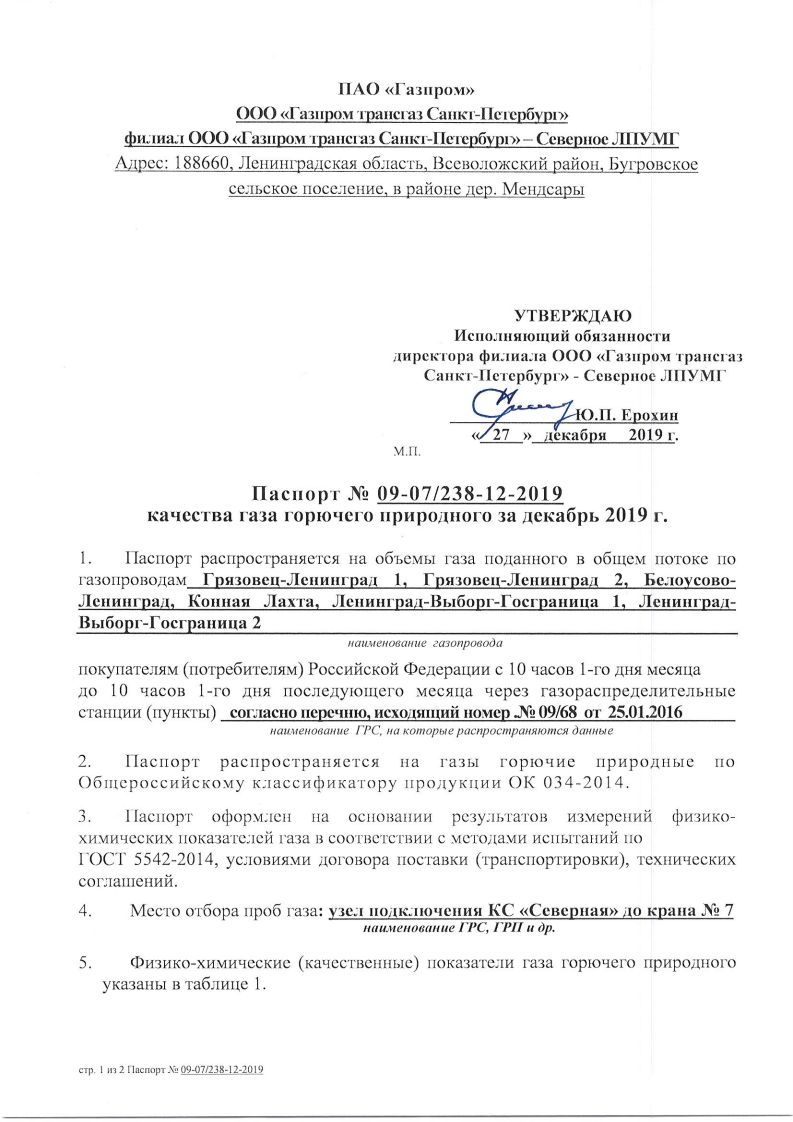 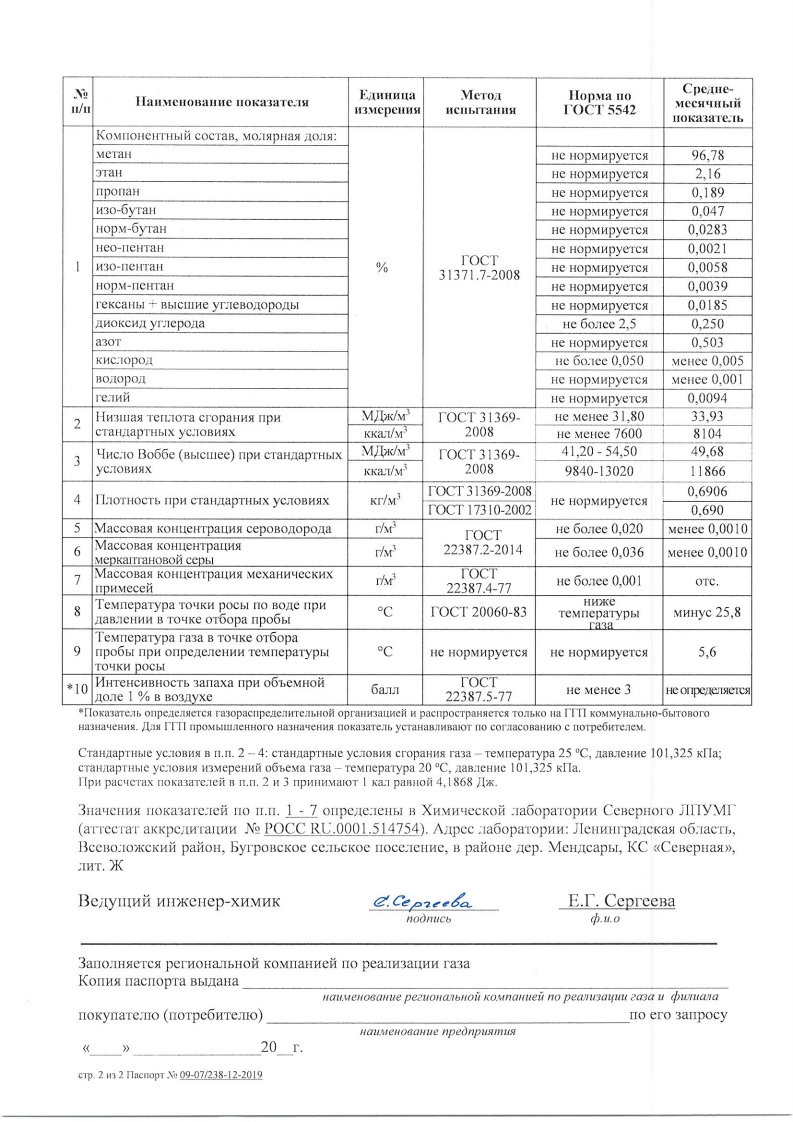 Рисунок 13. Характеристика природного газа, используемого источниками тепловой энергии МО Русско-Высоцкое сельское поселениег) описание использования местных видов топлива;Местные виды топлива на территории МО Русско-Высоцкое сельское поселение отсутствуют.д) описание видов топлива (в случае, если топливом является уголь, - вид ископаемого угля в соответствии с Межгосударственным стандартом ГОСТ 25543-2013 "Угли бурые, каменные и антрациты. Классификация по генетическим и технологическим параметрам"), их доли и значения низшей теплоты сгорания топлива, используемых для производства тепловой энергии по каждой системе теплоснабжения;Основным видом топлива в МО Русско-Высоцкое сельское поселение является газ. Низшая теплота сгорания газа, сжигаемого в МО Русско-Высоцкое сельское поселение равна 8104 ккал/м3, что превышает норматив на 704 ккал/м3.. Характеристики газового топлива представлены выше на рисунке 12.е) описание преобладающего в поселении, городском округе вида топлива, определяемого по совокупности всех систем теплоснабжения, находящихся в соответствующем поселении, городском округе;Единственным видом сжигаемого топлива в поселении является газовое топливо.ж) описание приоритетного направления развития топливного баланса поселения, городского округа.Согласно информации, представленной в программе комплексного развития систем коммунальной инфраструктуры МО Русско-Высоцкое сельское поселение, Генеральном плане МО Русско-Высоцкое сельское поселение и схеме газоснабжения МО Русско-Высоцкое сельское поселение в период с 2020 по 2040 год, планируется строительство второй ветки газопровода на территорию МО Русско-Высоцкое сельское поселение. Поэтому приоритетным направлением развития топливного баланса МО Русско-Высоцкое сельское поселение является развитие системы газоснабжения, в том числе на нужды индивидуальных отопительных систем.Часть 9 Надежность теплоснабжения;а) поток отказов (частота отказов) участков тепловых сетей;Способность проектируемых и действующих источников теплоты, тепловых сетей и в целом СЦТ обеспечивать в течение заданного времени требуемые режимы, параметры и качество теплоснабжения (отопления, вентиляции, горячего водоснабжения, а также технологических потребностей предприятий в паре и горячей воде) следует опреёделять по вероятности безотказной работы [Р]. Минимально допустимые показатели вероятности безотказной работы следует принимать для:источника теплоты РИТ= 0,97; тепловых сетей РТС= 0,9; потребителя теплоты РПТ= 0,99; Для описания показателей надежности и качества поставки тепловой энергии, определения зон ненормативной надежности и безопасности теплоснабжения рассчитываем показатели надежности тепловых сетей по каждому теплорайону для наиболее отдаленных потребителей от каждого источника теплоснабжения. Методика расчета надежности относительно отдаленных потребителей основывается на том, что вероятность безотказной работы снижается по мере удаления от источника теплоснабжения. Таким образом, определяется узел тепловой сети, начиная с которого значение вероятности безотказной работы ниже нормативно допустимого показателя. В результате расчета формируется зона ненормативной надежности и безопасности теплоснабжения по каждому теплорайону. При расчете показателей надежности работы тепловых сетей учитывается кольцевое включение трубопроводов, возможность использования резервных перемычек и перераспределения зон теплоснабжения между источниками. Для оценки объемов тепловой зоны с ненормативной надежностью тепловых сетей представлены значения величины материальных характеристик трубопроводов зоны безопасности теплоснабжения и зоны ненормативной надежности, их процентное соотношение. Для ликвидации зон ненормативной надежности будут предложены мероприятия по реконструкции и капитальному ремонту тепловых сетей, строительству резервных перемычек и насосных станций.При расчете надежности системы теплоснабжения используются следующие условные обозначения: РБР - вероятности безотказной работы; PОТ - вероятность отказа, где PОТ =1- РБРРасчет вероятность безотказной работы тепловой сети по отношению к каждому потребителю рекомендуется выполнять с применением приведённого ниже алгоритма.1. Определить путь передачи теплоносителя от источника до потребителя, по отношению к которому выполняется расчет вероятности безотказной работы тепловой сети.2. На первом этапе расчета устанавливается перечень участков теплопроводов, составляющих этот путь.3. Для каждого участка тепловой сети устанавливаются: год его ввода в эксплуатацию, диаметр и протяженность.4. На основе обработки данных по отказам и восстановлениям (времени, затраченном на ремонт участка) всех участков тепловых сетей за несколько лет их работы устанавливаются следующие зависимости: - средневзвешенная частота (интенсивность) устойчивых отказов участков в конкретной системе теплоснабжения при продолжительности эксплуатации участков от 3 до 17лет, 1/(км·год);- средневзвешенная частота (интенсивность) отказов для участков тепловой сети с продолжительностью эксплуатации от 1 до 3 лет, 1/(км·год);- средневзвешенная частота (интенсивность) отказов для участков тепловой сети с продолжительностью эксплуатации от 17 и более лет, 1/(км·год).Частота (интенсивность) отказов каждого участка тепловой сети измеряется с помощью показателя λi, который имеет размерность 1/(км·год). Интенсивность отказов всей тепловой сети (без резервирования) по отношению к потребителю представляется как последовательное (в смысле надежности) соединение элементов при котором отказ одного из всей совокупности элементов приводит к отказу все системы в целом. Средняя вероятность безотказной работы системы, состоящей из последовательно соединенных элементов, будет равна произведению вероятностей безотказной работы:Интенсивность отказов всего последовательного соединения равна сумме интенсивностей отказов на каждом участке:c1L12L2…nLn,1/час,где L - протяженность каждого участка, км.Для описания параметрической зависимости интенсивности отказов рекомендуется использовать зависимость от срока эксплуатации, следующего вида, близкую по характеру к распределению Вейбулла:,где τ- срок эксплуатации участка, лет.Для распределения Вейбулла рекомендуется использовать следующие эмпирические коэффициенты:Поскольку статистические данные о технологических нарушениях, предоставленные теплоснабжающими организациями, недостаточно полные, то среднее значение интенсивности отказов принимается равным 00,05 1/(год·км).При использовании данной зависимости следует помнить о некоторых допущениях, которые были сделаны при отборе данных:она применима только тогда, когда в тепловых сетях существует четкое разделение на эксплуатационный и ремонтный периоды;в ремонтный период выполняются гидравлические испытания тепловой сети после каждого отказа.5. По данным региональных справочников по климату о среднесуточных температурах наружного воздуха за последние десять лет строят зависимость повторяемости температур наружного воздуха (график продолжительности тепловой нагрузки отопления). При отсутствии этих данных зависимость повторяемости температур наружного воздуха для местоположения тепловых сетей принимают по данным СНиП 2.01.01.82 или Справочника «Наладка и эксплуатация водяных тепловых сетей».6. С использованием данных о теплоаккумулирующей способности объектов теплопотребления (зданий) определяют время, за которое температура внутри отапливаемого помещения снизится до температуры, установленной в критериях отказа теплоснабжения. Отказ теплоснабжения потребителя – событие, приводящее к падению температуры в отапливаемых помещениях жилых и общественных зданий ниже +12 °С, в промышленных зданиях ниже +8 °С (СНиП 41-02-2003. «Тепловые сети»).Для расчета времени снижения температуры в жилом здании до +12 0С при внезапном прекращении теплоснабжения формула имеет следующий вид: где tв.а – внутренняя температура, которая устанавливается критерием отказа теплоснабжения (+12 0С для жилых зданий). Расчет проводится для каждой градации повторяемости температуры наружного воздуха.7. На основе данных о частоте (потоке) отказов участков тепловой сети, повторяемости температур наружного воздуха и данных о времени восстановления (ремонта) элемента (участка, НС, компенсатора и т.д.) тепловых сетей определяют вероятность отказа теплоснабжения потребителя. В случае отсутствия достоверных данных о времени восстановления теплоснабжения потребителей рекомендуется использовать эмпирическую зависимость для времени, необходимом для ликвидации повреждения, предложенную Е.Я. Соколовым:,где, а, b, c - постоянные коэффициенты, зависящие от способа укладки теплопровода (подземный, надземный) и его конструкции, а также от способа диагностики места повреждения и уровня организации ремонтных работ; Lс.з.- расстояние между секционирующими задвижками, м; D - условный диаметр трубопровода, м.Согласно рекомендациям для подземной прокладки теплопроводов значения постоянных коэффициентов, равны: a=6; b=0,5; c=0,0015.Значения расстояний между секционирующими задвижками Lс.з берутся из соответствующей базы электронной модели. Если эти значения в базах модели не определены, тогда расчёт выполняется по значениям, определённым СНиП41-02-2003 «Тепловые сети»:Расчет выполняется для каждого участка, входящего в путь от источника до абонента:- вычисляется время ликвидации повреждения на i-м участке;- по каждой градации повторяемости температур вычисляется допустимое время проведения ремонта;- вычисляется относительная и накопленная частота событий, при которых время снижения температуры до критических значений меньше чем время ремонта повреждения;- вычисляются относительные доли и поток отказов участка тепловой сети, способный привести к снижению температуры в отапливаемом помещении до температуры +12 0С:- вычисляется вероятность безотказной работы участка тепловой сети относительно абонента.На рис. 1 приведен вид зависимости интенсивности отказов от срока эксплуатации участка тепловой сети. При ее использовании следует помнить о некоторых допущениях, которые были сделаны при отборе данных:она применима только тогда, когда в тепловых сетях существует четкое разделение на эксплуатационный и ремонтный периоды;в ремонтный период выполняются гидравлические испытания тепловой сети после каждого отказа.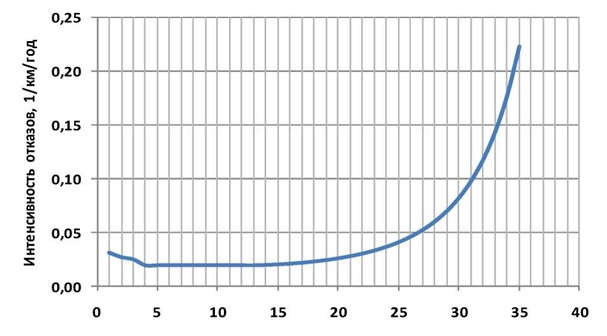 Рисунок 14. Интенсивность отказов в зависимости от срока эксплуатации участка тепловой сетиВ с. Русско-Высоцком тепловые сети закольцованы, в связи с этим параметры надежности теплоснабжения соответствуют нормативам. В случаи прорыва магистральных тепловых сетей подобная компоновка трубопроводов позволяет избежать аварийного отключения потребителей.Данные по конкретным авариям на участках не были предоставлены, поэтому расчет показателей наджености тепловых сетей не был выполнен.б) частота отключений потребителей;Данные статистики отказов (аварийные ситуации) за 2018 год представлены в части 3 пуктах и) и ж).  За другие года данные предоставлены не были. Время устранения отказов занимало не более 24 часов(среднее время 46 минут). При этом в с. Русско-Высоцком аварийных отключений потребителей в большинстве случаев удалось избежать благодаря оперативным мероприятиям по устранению аварийных ситуации.в)поток (частота) и время восстановления теплоснабжения потребителей после отключений По информации предоставленной теплоснабжающими организациями время устранений аварийных отключений потребителей занимало не более 24 часов.г) графические материалы (карты-схемы тепловых сетей и зон ненормативной надежности и безопасности теплоснабжения)При сборе данных у теплоснабжающих организаций было обнаружено что, графические материалы (карты-схемы) с обозначением ненормативной надежности не имеются в полном необходимом объеме. Отсутствие полной информации по авариям и отказам тепловых сетей не позволяет определить зоны ненормативной надежности и безопасности теплоснабжения. Карты-схемы тепловых сетей представлены в главе 1 части 1 разделе а)д) результаты анализа аварийных ситуаций при теплоснабжении, расследование причин которых осуществляется федеральным органом исполнительной власти, уполномоченным на осуществление федерального государственного энергетического надзора, в соответствии с Правилами расследования причин аварийных ситуаций при теплоснабжении, утвержденными постановлением Правительства Российской Федерации от 17 октября 2015 г. N 1114 "О расследовании причин аварийных ситуаций при теплоснабжении и о признании утратившими силу отдельных положений Правил расследования причин аварий в электроэнергетике";Расследования аварийных ситуаций на тепловых сетях в период с 2015 по 2019 годы на территории МО Русско-Высоцкое сельское поселение не проводились.е) результаты анализа времени восстановления теплоснабжения потребителей, отключенных в результате аварийных ситуаций при теплоснабжении, указанных в подпункте "д" настоящего пункта.По информации предоставленной теплоснабжающими организациями время устранений аварийных отключений потребителей занимало не более 24 часов, что соответствует первой категории надежности теплоснабжения (отключение потребителей не более 8 часов согласно ФЗ №190 «О теплоснабжении»)..Часть 10 Технико-экономические показатели теплоснабжающих и теплосетевых организацийСогласно Постановлению Правительства РФ №1140 от 30.12.2009 г. «Об утверждении стандартов раскрытия информации организациями коммунального комплекса и субъектами естественных монополий, осуществляющих деятельность в сфере оказания услуг по передаче тепловой энергии», раскрытию подлежит информация: а) о ценах (тарифах) на регулируемые товары и услуги и надбавках к этим ценам (тарифам); б) об основных показателях финансово-хозяйственной деятельности регулируемых организаций, включая структуру основных производственных затрат (в части регулируемой деятельности); в) об основных потребительских характеристиках регулируемых товаров и услуг регулируемых организаций и их соответствии государственным и иным утвержденным стандартам качества; г) об инвестиционных программах и отчетах об их реализации; д) о наличии (отсутствии) технической возможности доступа к регулируемым товарам и услугам регулируемых организаций, а также о регистрации и ходе реализации заявок на подключение к системе теплоснабжения; е) об условиях, на которых осуществляется поставка регулируемых товаров и (или) оказание регулируемых услуг; ж) о порядке выполнения технологических, технических и других мероприятий, связанных с подключением к системе теплоснабжения. Таблица 33. Калькуляция себестоимости тепловой энергии за 2015-2019 г.Часть 11 Цены (тарифы) в сфере теплоснабжения;а) описание динамики утвержденных цен (тарифов), устанавливаемых органами исполнительной власти субъекта Российской Федерации в области государственного регулирования цен (тарифов) по каждому из регулируемых видов деятельности и по каждой теплосетевой и теплоснабжающей организации с учетом последних 3 лет;Таблица 34. Тарифы на тепловую энергию за 2017-2020 гг.б) описание структуры цен (тарифов), установленных на момент разработки схемы теплоснабжения;На рисунке 14 представлена структура тарифа ООО «ТК Северная», как видно наибольшая статья (32%) затрат приходится на аренду сетей и оборудования, на покупку топлива приходится 25%.Рисунок 15. Структура тарифа ООО «ТК Северная»в) описание платы за подключение к системе теплоснабжения;В соответствии с пунктом 7 Постановления Правительства РФ от 13.02.2006 г. №83 «Правила определения и предоставления технических условий подключения объекта капитального строительства к сетям инженерно-технического обеспечения» запрещается брать плату за подключение при отсутствии утвержденной инвестиционной программы и если все затраты по строительству сетей и подключению выполнены за счет средств потребителя. Плата за подключение к тепловым сетям может взиматься после утверждения Схемы теплоснабжения, инвестиционной программы создания (реконструкции) сетей теплоснабжения МО Русско-Высоцкое сельское поселение и тарифа за подключение в соответствии с Постановлением Правительства РФ от 16.04.2012 № 307 «О порядке подключения к системам теплоснабжения и о внесении изменений в некоторые акты правительства Российской Федерации» при заключении договора о подключении.В настоящее время плата за подключение к системе централизованного теплоснабжения не установлена. Стоимость подключения потребителей определяется из фактических затрат на необходимый комплекс работ на подключение.г) описание платы за услуги по поддержанию резервной тепловой мощности, в том числе для социально значимых категорий потребителей;В соответствии с требованиями Федерального Закона Российской Федерации от 27.07.2010 №190-ФЗ «О теплоснабжении»: «потребители, подключенные к системе теплоснабжения, но не потребляющие тепловой энергии (мощности), теплоносителя по договору теплоснабжения, заключают с теплоснабжающими организациями договоры на оказание услуг по поддержанию резервной мощности...» Плата за услуги по поддержанию тепловой мощности в МО Русско-Высоцкое сельское поселение не предусмотрена.д) описание динамики предельных уровней цен на тепловую энергию (мощность), поставляемую потребителям, утверждаемых в ценовых зонах теплоснабжения с учетом последних 3 лет;Согласно таблице 33, предоставленной выше, уровень цен до 2020 года снизился на 9,6 процента.е) описание средневзвешенного уровня сложившихся за последние 3 года цен на тепловую энергию (мощность), поставляемую единой теплоснабжающей организацией потребителям в ценовых зонах теплоснабжения.Средневзвешенная цена за последние три года составляет 2240,65 рублей за 1 Гкал.Часть 12 Описание существующих технических и технологических проблем в системах теплоснабжения поселения, городского округа.а) описание существующих проблем организации качественного теплоснабжения (перечень причин, приводящих к снижению качества теплоснабжения, включая проблемы в работе теплопотребляющих установок потребителей);Основными проблемами качественного теплоснабжения являются:высокая степень износа участков сетей;износ внутренних систем отопления;отсутствие приборов учета у потребителей.Высокая степень износа участков тепловых сетей.Старение тепловых сетей приводит как к снижению надежности вызванной коррозией и усталостью металла, так и разрушению, или провисанию изоляции. Разрушение изоляции в свою очередь приводит к тепловым потерям и значительному снижению температуры теплоносителя еще до ввода потребителя. Отложения, образовавшиеся в тепловых сетях за время эксплуатации в результате коррозии, отложений солей жесткости и прочих причин, снижают качество сетевой воды, что особенно важно из-за открытой системы горячего водоснабжения.Повышение качества теплоснабжения может быть достигнуто путем реконструкции тепловых сетей.Износ внутренних систем отопления.Существует множество фактов самовольной замены отопительных приборов и трубопроводов. Такие замены приводят к разбалансировке внутренних систем отопления дома и неравномерному температурному полю в зданиях. Для повышения качества теплоснабжения, и поддержания комфортных условий микроклимата, рекомендуется провести наладку внутридомовых систем отопления.Отсутствие приборов учета у потребителей – не позволяет оценить фактическое потребление тепловой энергии каждым жилым домом. Установка приборов учета, позволит производить оплату за фактически потребленное тепло и правильно оценить тепловые характеристики ограждающих конструкций.б) описание существующих проблем организации надежного теплоснабжения поселения (перечень причин, приводящих к снижению надежного теплоснабжения, включая проблемы в работе теплопотребляющих установок потребителей);Организация надежного и безопасного теплоснабжения МО Русско-Высоцкое сельское поселение, это комплекс организационно-технических мероприятий, из которых можно выделить: оценку остаточного ресурса тепловых сетей; план перекладки тепловых сетей на территории города; диспетчеризацию; методы определения мест утечек. Определение обычно проводят с помощью инженерной диагностики - это надежный, но трудоемкий и дорогостоящий метод обнаружения потенциальных мест отказов. Поэтому для определения перечня участков тепловых сетей, которые в первую очередь нуждаются в комплексной диагностике, следует проводить расчет надежности. Этот расчет должен базироваться на статистических данных об авариях осмотрах и технической диагностике на данных участках тепловых сетей за период не менее пяти лет. Диспетчеризация - организации круглосуточного контроля за состоянием тепловых сетей и работой оборудования систем теплоснабжения (ЦТП, ИТП). На предприятиях созданы диспетчерские службы теплосети, однако методы дистанционного контроля не применяются. При разработке проектов перекладки, тепловых сетей, рекомендуется применять трубопроводы с системой оперативного дистанционного контроля (ОДК).в) описание существующих проблем развития систем теплоснабжения;Основной проблемой развития систем теплоснабжения МО Русско-Высоцкое сельское поселение является: высокий износ  участков тепловых сетей. г) описание существующих проблем надежного и эффективного снабжения топливом действующих систем теплоснабжения;Проблемы со снабжением топливом в МО Русско-Высоцкое сельское поселение отсутствуют.д) анализ предписаний надзорных органов об устранении нарушений, влияющих на безопасность и надежность системы теплоснабжения;Предписаний надзорных органов об устранении нарушений, влияющих на безопасность и надежность системы теплоснабжения, не выдавалось.Глава 2.Существующее и перспективное потребление тепловой энергии на цели теплоснабжения.а) данные базового уровня потребления тепла на цели теплоснабжения;Значения потребления тепловой энергии в расчетных элементах территориального деления при расчетных температурах наружного воздуха основаны на анализе тепловых нагрузок потребителей и указаны в таблице ниже.Таблица 35. Потребление тепловой энергии в расчетных элементах территориального деленияб) прогнозы приростов на каждом этапе площади строительных фондов, сгруппированные по расчетным элементам территориального деления и по зонам действия источников тепловой энергии с разделением объектов строительства на многоквартирные дома, жилые дома, общественные здания и производственные здания промышленных предприятий;в) прогнозы перспективных удельных расходов тепловой энергии на отопление, вентиляцию и горячее водоснабжение, согласованных с требованиями к энергетической эффективности объектов теплопотребления, устанавливаемых в соответствии с законодательством Российской Федерации;Прогнозы перспективных удельных расходов тепловой энергии на отопление и горячее водоснабжение представлены в таблице ниже.Таблица 36. Прирост перспективной нагрузки на расчётный периодПерспективную индивидуальную жилую застройку и среднеэтажную застройку планируется обеспечить индивидуальными источниками тепловой энергии (автономные котлы и печное отопление). В перспективе развития систем теплоснабжения и увеличения подключенной тепловой нагрузке на систему отопления будет рассматриваться только многоквартирная жилая застройка.Прирост суммарной подключенной тепловой нагрузки перспективной многоквартирной (многоэтажной и общественно-деловой застройке) жилой застройки на расчетный период будет составлять:с. Русско-Высоцкое – 14,151 Гкал/час.г) прогнозы приростов объемов потребления тепловой энергии (мощности) и теплоносителя с разделением по видам теплопотребления в каждом расчетном элементе территориального деления и в зоне действия каждого из существующих или предлагаемых для строительства источников тепловой энергии на каждом этапе;Прогнозы приростов объемов потребления тепловой энергии (мощности) и теплоносителя с разделением по видам теплопотребления в каждом расчетном элементе территориального деления и в зоне действия каждого из существующих или предлагаемых для строительства источников тепловой энергии на каждом этапе приведены в таблице ниже.Таблица 37. Прирост расходов теплоносителяд) прогнозы приростов объемов потребления тепловой энергии (мощности) и теплоносителя с разделением по видам теплопотребления в расчетных элементах территориального деления и в зонах действия индивидуального теплоснабжения на каждом этапе;Прогнозы приростов объемов потребления тепловой энергии (мощности) и теплоносителя с разделением по видам теплопотребления в расчетных элементах территориального деления и в зонах действия индивидуального теплоснабжения на каждом этапе приведены в главе 2 разделе в) прогнозы перспективных удельных расходов тепловой энергии на отопление, вентиляцию и горячее водоснабжение, согласованных с требованиями к энергетической эффективности объектов теплопотребления, устанавливаемых в соответствии с законодательством Российской Федерации.е) прогнозы приростов объемов потребления тепловой энергии (мощности) и теплоносителя объектами, расположенными в производственных зонах, с учетом возможных изменений производственных зон и их перепрофилирования и приростов объемов потребления тепловой энергии (мощности) производственными объектами с разделением по видам теплопотребления и по видам теплоносителя (горячая вода и пар) в зоне действия каждого из существующих или предлагаемых для строительства источников тепловой энергии на каждом этапе;В связи с тем, что нет конкретных данных касательно развития производственных зон, невозможно дать оценку на долгосрочную перспективу. Также стоит принимать во внимание нестабильную ситуацию в экономике РФ, что в свою очередь затрудняет долгосрочное планирование в сфере строительства и в сфере производства.Глава 3. Существующие и перспективные балансы тепловой мощности источников тепловой энергии и тепловой нагрузки потребителейа) балансы существующей на базовый период схемы теплоснабжения (актуализации схемы теплоснабжения) тепловой мощности и перспективной тепловой нагрузки в каждой из зон действия источников тепловой энергии с определением резервов (дефицитов) существующей располагаемой тепловой мощности источников тепловой энергии, устанавливаемых на основании величины расчетной тепловой нагрузки, а в ценовых зонах теплоснабжения - балансы существующей на базовый период схемы теплоснабжения (актуализации схемы теплоснабжения) тепловой мощности и перспективной тепловой нагрузки в каждой системе теплоснабжения с указанием сведений о значениях существующей и перспективной тепловой мощности источников тепловой энергии, находящихся в государственной или муниципальной собственности и являющихся объектами концессионных соглашений или договоров аренды;Балансы тепловой мощности котельных и перспективной тепловой нагрузки в каждой зоне действия источников тепловой энергии с определением резервов и дефицитов относительно существующей тепловой мощности нетто источников тепловой энергии приведены в таблице ниже.Таблица 37. Балансы тепловой энергии (мощности) и перспективной тепловой нагрузки в каждой из технологических зон действия источников тепловой энергии с определением резервов (дефицитов) существующей располагаемой тепловой мощности источников тепловой энергииВ с. Русско-Высоцком не планируется строительство новых систем централизованного теплоснабжения, но планируется установка автономных источников – для среднеэтажной застройки – индивидуальные котлы, для многоэтажной – крышные котельные, установленная мощность которых с учетом тепловых потерь в сетях и установки резервного теплофикационного оборудования будет составлять 0,75 Гкал/час.Для общественной застройки будут установлены отдельные индивидуальные котлы,б) гидравлический расчет передачи теплоносителя для каждого магистрального вывода с целью определения возможности (невозможности) обеспечения тепловой энергией существующих и перспективных потребителей, присоединенных к тепловой сети от каждого магистрального вывода;На данный момент отсутствует какая-либо проектная и предпроектная документация по подключению перспективных потребителей к существующим сетям теплоснабжения. Гидравлический расчет с целью определения возможности подключения потребителя входит в состав работ при разработке проектной документации на подключение. Исходя из текущего состояния тепловых сетей МО Русско-Высоцкое сельское поселение (к которым планируется подключение перспективных потребителей) можно сделать вывод о недостаточной пропускной способности магистральных тепловых трасс. Данная информация представлена в главе 1 части 6 разделе в) гидравлические режимы, обеспечивающие передачу тепловой энергии от источника тепловой энергии до самого удаленного потребителя и характеризующих существующие возможности (резервы и дефициты по пропускной способности) передачи тепловой энергии от источника к потребителю.в) выводы о резервах (дефицитах) существующей системы теплоснабжения при обеспечении перспективной тепловой нагрузки потребителей.Для обеспечения теплоснабжения основного прироста строительных фондов планируется строительство новых котельных. Существующие котельные планируется реконструировать с целью увеличения установленной тепловой мощности.Глава 4. Мастер-план развития систем теплоснабжения МО Русско-Высоцкое сельское поселение»а) описание вариантов перспективного развития систем теплоснабжения Русско-Высоцкого сельского поселения;Согласно Генеральному плану МО Русско-Высоцкое сельское поселение, планируется строительство объектов, представленных в таблицах ниже.Таблица 39 Информация о перспективной застройкеТепловая нагрузка на данные объекты (согласно расходу тепловой энергии на существующие аналогичные объекты) представлена в таблице ниже.Таблица 40 Перспективная тепловая нагрузкаРассмотрим три варианта развития системы теплоснабжения, учитывая перспективную нагрузку.Первый вариант при отсутствии газоснабжения на перспективных объектах и сохранении единственного источника теплоснабжения в виде котельной ООО «ТК Северная» в с. Русско-Высоцкое.Второй вариант при отсутствии газоснабжения на перспективных объектах и строительстве новых источников теплоснабжения для новых объектов.Третий вариант – наличие источников газоснабжения у перспективных объектов и создание автономных источников тепловой энергии для каждого объекта.В Схеме теплоснабжения предусматривается четыре варианта развития. 1 вариант (при отсутствии газоснабжения)Предполагает сохранение существующего источника тепловой энергии с поэтапной заменой котельного оборудования, а также строительство новых сетей ГВС и отопления, реконструкцией здания котельной для установки дополнительного котельного оборудования. Необходимая мощность для увеличения котельной составит 13,5 Гкал/час.Планируемые мероприятия: 1)Строительство сетей теплоснабжения и ГВС – 15 км;2) Реконструкция здания котельной:3)Установка котельного оборудования:4)Установка приборов учета;5)Замена сетей теплоснабжения.2 вариантПредполагает создание нового источника тепловой энергии для покрытия тепловой нагрузки в размере 13,5 Гкал/час, а также строительство новых сетей ГВС и отопления,  здания котельной. Необходимая мощность для увеличения котельной составит 13,5 Гкал/час.Планируемые мероприятия: 1)Строительство сетей теплоснабжения и ГВС – 10 км;2)Строительство новой котельной мощностью 15 Гкал/час;3)Установка приборов учета;4)Замена сетей теплоснабжения.3 вариантЕдинственным централизованным источником в поселении останется котельная ООО «ТК Северная» села Русско-Высоцкое.Жители перспективной среднеэтажной застройки будут отапливаться поквартирно собственными газовыми котлами. Жители перспективной многоэтажной застройки будут отапливаться крышными котельными – объемом 0,75 Гкал/час. Для этого будет организовано строительство скважин. Общественно-деловая застройка будет отапливаться собственными котельными и индивидуальными котлами.Планируемые мероприятия: 1)Установка приборов учета;2)Замена сетей теплоснабжения.Все эти котельные, согласно данному варианту развития, будут работать на природном газе. Таблица 41 Варианты развития системы теплоснабженияб) технико-экономическое сравнение вариантов перспективного развития систем теплоснабжения поселения, городского округа, города федерального значения;1 вариант (при отсутствии газоснабжения)Планируемые мероприятия: 1)Строительство сетей теплоснабжения и ГВС – 15 км;2) Реконструкция здания котельной:3)Установка котельного оборудования:4)Установка приборов учета;5)Замена  участков сетей теплоснабжения.Основным преимуществом данного варианта является отсутствие строительства новой котельной. При этом ухудшается качество регулирования сети, возникает больший перепад давления на сетях, и появляться затруднения с управлением системой в целом.Ориентировочная стоимость мероприятий составит:1)Строительство сетей теплоснабжения и ГВС – 15 км – 300 млн. рублей;2) Реконструкция здания котельной – 20 млн. рублей.3)Установка котельного оборудования – 12 млн. рублей.:4)Установка приборов учета; - 2 млн. рублей.,5)Замена сетей теплоснабжения.- 20 млн. рублей.Ориентировочно общая стоимость проведения мероприятий составит 254 млн. рублей. Основная финансовая нагрузка отразится на тарифе ООО «ТК Северная» и существующих потребителях.2 вариант (при отсутствии газоснабжения)Планируемые мероприятия: 1)Строительство сетей теплоснабжения и ГВС – 10 км;2)Строительство новой котельной мощностью 15 Гкал/час;3)Установка приборов учета;4)Замена участков сетей теплоснабжения.Основным преимуществом данного варианта является улучшения качества управления системой теплоснабжения по сравнению с первым вариантом. При этом данный вариант является самым дорогостоящим и требует наибольшего количества проектно-сметной документации.Ориентировочная стоимость мероприятий составит:1)Строительство сетей теплоснабжения и ГВС – 200 млн. рублей;2)Строительство новой котельной мощностью 15 Гкал/час – 150 млн. рублей;3)Установка приборов учета – 2 млн. рублей;4)Замена сетей теплоснабжения – 20 млн. рублейОриентировочно общая стоимость проведения мероприятий составит 372 млн. рублей.Основная финансовая нагрузка отразится на тарифе ООО «ТК Северная» и существующих потребителях.3 вариантПланируемые мероприятия: 1)Установка приборов учета – 2 млн. рублей;2)Замена участков сетей теплоснабжения – 20 млн. рублейОриентировочно общая стоимость проведения мероприятий составит 22 млн. рублей.Согласно Генеральному плану, в МО Русско-Высоцкое сельское поселение планируется проведение следующих мероприятий по газоснабжению:на 1 очередь(2025 год):строительство в 3 планировочном квартале 500 м газопровода низкого давления от ШРП Бабаев;Расчетный срок(2040 год)строительство 500 м газопровода низкого давления в планировочном квартале 4 и дальнейшая его закольцовка с существующим газопроводом низкого давления, проходящего вдоль автомобильной дороги регионального значения «Подъезд от автомобильной дороги Санкт-Петербург – Нарва к Русско-Высоцкой птицефабрике»;строительство 1,5 км распределительного газопровода низкого давления от ГРП №7 в с. Русско-Высоцкое к планировочным кварталам 5 и 6.Основным преимуществом данного варианта является улучшения качества управления системой теплоснабжения по сравнению с двумя предыдущими вариантами, включая выбор температуры у среднеэтажной застройки, наименьшую протяженность сетей и минимальное количество тепловых потерь и потерь давления на сетях. Основная финансовая нагрузка не отразится на тарифе ООО «ТК Северная» и существующих потребителях, будут использованы средства застройщиков и будущих потребителей.в) обоснование выбора приоритетного варианта перспективного развития систем теплоснабжения поселения, городского округа, города федерального значения на основе анализа ценовых (тарифных) последствий для потребителей, а в ценовых зонах теплоснабжения - на основе анализа ценовых (тарифных) последствий для потребителей, возникших при осуществлении регулируемых видов деятельности, и индикаторов развития систем теплоснабжения поселения, городского округа, города федерального значения.Таблица 42 Динамика тарифов в различных вариантахИсходя из вышеизложенной информации будет выбран третий вариант развития систем теплоснабжения, как наиболее оптимальный по техническим и экономическим характеристикам.Глава 6. Существующие и перспективные балансы производительности водоподготовительных установок и максимального потребления теплоносителя теплопотребляющими установкамиВ таблице ниже представлены перспективные балансы производительности водоподготовительных установок.Таблица 43. Перспективные балансы производительности водоподготовительных установок и максимального потребления теплоносителя теплопотребляющими установками на расчетный периодОбъем аварийной подпитки рассчитан согласно п.6.17 СНиП 41-02-2003 «Тепловые сети» «Для открытых и закрытых систем теплоснабжения должна предусматриваться дополнительно аварийная подпитка химически не обработанной и не деаэрированной водой, расход которой принимается в количестве 2% объема воды в трубопроводах тепловых сетей»Глава 7. Предложения по строительству, реконструкции и техническому перевооружению источников тепловой энергииа) определение условий организации централизованного теплоснабжения, индивидуального теплоснабжения, а также поквартирного отопления;Согласно статье 14, ФЗ №190 «О теплоснабжении» от 27.07.2010 года, подключение теплопотребляющих установок и тепловых сетей потребителей тепловой энергии, в том числе застройщиков, к системе теплоснабжения осуществляется в порядке, установленном законодательством о градостроительной деятельности для подключения объектов капитального строительства к сетям инженерно-технического обеспечения, с учетом особенностей, предусмотренных ФЗ №190 «О теплоснабжении» и правилами подключения к системам теплоснабжения, утвержденными Правительством Российской Федерации.Подключение осуществляется на основании договора на подключение к системе теплоснабжения, который является публичным для теплоснабжающей организации, теплосетевой организации. Правила выбора теплоснабжающей организации или теплосетевой организации, к которой следует обращаться заинтересованным в подключении к системе теплоснабжения лицам, и которая не вправе отказать им в услуге по такому подключению и в заключение соответствующего договора, устанавливаются правилами подключения к системам теплоснабжения, утвержденными Правительством Российской Федерации. При наличии технической возможности подключения к системе теплоснабжения и при наличии свободной мощности в соответствующей точке подключения отказ потребителю, в том числе застройщику, в заключение договора на подключение объекта капитального строительства, находящегося в границах определенного схемой теплоснабжения радиуса эффективного теплоснабжения, не допускается. Нормативные сроки подключения к системе теплоснабжения этого объекта капитального строительства устанавливаются правилами подключения к системам теплоснабжения, утвержденными Правительством Российской Федерации.В случае технической невозможности подключения к системе теплоснабжения объекта капитального строительства, вследствие отсутствия свободной мощности в соответствующей точке подключения на момент обращения соответствующего потребителя, в том числе застройщика, но при наличии в утвержденной в установленном порядке инвестиционной программе теплоснабжающей организации или теплосетевой организации мероприятий по развитию системы теплоснабжения и снятию технических ограничений, позволяющих обеспечить техническую возможность подключения к системе теплоснабжения объекта капитального строительства, отказ в заключении договора на его подключение не допускается. Нормативные сроки его подключения к системе теплоснабжения устанавливаются в соответствии с инвестиционной программой теплоснабжающей организации или теплосетевой организации в пределах нормативных сроков подключения к системе теплоснабжения, установленных правилами подключения к системам теплоснабжения, утвержденными Правительством Российской Федерации. В случае внесения изменений в схему теплоснабжения теплоснабжающая организация или теплосетевая организация обращается в орган регулирования для внесения изменений в инвестиционную программу. После принятия органом регулирования решения об изменении инвестиционной программы он обязан учесть внесенное в указанную инвестиционную программу изменение при установлении тарифов в сфере теплоснабжения в сроки и в порядке, которые определяются основами ценообразования в сфере теплоснабжения и правилами регулирования цен (тарифов) в сфере теплоснабжения, утвержденными Правительством Российской Федерации. Нормативные сроки подключения объекта капитального строительства устанавливаются в соответствии с инвестиционной программой теплоснабжающей организации или теплосетевой организации, в которую внесены изменения, с учетом нормативных сроков подключения объектов капитального строительства, установленных правилами подключения к системам теплоснабжения, утвержденными Правительством Российской Федерации.Таким образом, вновь вводимые потребители, обратившиеся соответствующим образом в теплоснабжающую организацию, должны быть подключены к централизованному теплоснабжению, если такое подсоединение возможно в перспективе. С потребителями, находящимися за границей радиуса эффективного теплоснабжения, могут быть заключены договора долгосрочного теплоснабжения по свободной (обоюдно приемлемой) цене, в целях компенсации затрат на строительство новых и реконструкцию существующих тепловых сетей, и увеличению радиуса эффективного теплоснабжения. Существующие и планируемые к застройке потребители, вправе использовать для отопления индивидуальные источники теплоснабжения. Использование автономных источников теплоснабжения целесообразно в случаях: значительной удаленности от существующих и перспективных тепловых сетей; малой подключаемой нагрузки (менее 0,01 Гкал/ч); отсутствия резервов тепловой мощности в границах застройки на данный момент и в рассматриваемой перспективе; использования тепловой энергии в технологических целях. Потребители, отопление которых осуществляется от индивидуальных источников, могут быть подключены к централизованному теплоснабжению на условиях организации централизованного теплоснабжения. Согласно п.15, с. 14, ФЗ №190 от 27.07.2010 г «О теплоснабжении»., запрещается переход на отопление жилых помещений в многоквартирных домах с использованием индивидуальных квартирных источников тепловой энергии, перечень которых определяется правилами подключения к системам теплоснабжения, утвержденными Правительством Российской Федерации, при наличии осуществленного в надлежащем порядке подключения к системам теплоснабжения многоквартирных домов. Планируемые к строительству жилые дома, могут проектироваться с использованием поквартирного индивидуального отопления, при условии получения технических условий от газоснабжающей организации.б) обоснование предлагаемых для строительства источников тепловой энергии с комбинированной выработкой тепловой и электрической энергии для обеспечения перспективных тепловых нагрузок;Строительство источников тепловой энергии с комбинированной выработкой тепловой и электрической энергии не предусматривается.в) обоснование предлагаемых для реконструкции действующих источников тепловой энергии с комбинированной выработкой тепловой и электрической энергии для обеспечения перспективных приростов тепловых нагрузок;На территории МО Русско-Высоцкое сельское поселение отсутствуют источники с комбинированной выработкой энергии.г) обоснование предлагаемых для реконструкции котельных для выработки электроэнергии в комбинированном цикле на базе существующих и перспективных тепловых нагрузок;Реконструкции котельных для выработки электроэнергии в комбинированном цикле на базе существующих и перспективных тепловых нагрузок не планируется.д) обоснование предлагаемых для реконструкции котельных с увеличением зоны их действия путем включения в нее зон действия, существующих источников тепловой энергии;Реконструкции котельных с увеличением зоны их действия путем включения в нее зон действия, существующих источников тепловой энергии не предполагаетсяе) обоснование предлагаемых для перевода в пиковый режим работы котельных по отношению к источникам тепловой энергии с комбинированной выработкой тепловой и электрической энергии;Перевод котельной в пиковый режим по отношению к источникам энергии с комбинированной выработкой тепловой и электрической энергии не предусматривается.ж) обоснование предложений по расширению зон действия действующих источников тепловой энергии с комбинированной выработкой тепловой и электрической энергии;Расширению зон действия действующих источников тепловой энергии с комбинированной выработкой тепловой и электрической энергии не планируется.з) обоснование предлагаемых для вывода в резерв и (или) вывода из эксплуатации котельных при передаче тепловых нагрузок на другие источники тепловой энергии;На территории МО Русско-Высоцкое сельское поселение не планируется передача тепловых нагрузок с котельной ООО «ТК Северная».и) обоснование организации индивидуального теплоснабжения в зонах застройки поселения малоэтажными жилыми зданиями;В зонах застройки малоэтажными жилыми домами предусматривается использование индивидуальных источников тепловой энергии. Обоснованием для данной концепции обеспечения тепловой энергией населения является большая разрозненность зон застройки, низкая тепловая нагрузка перспективных потребителей, неэффективность использования централизованного теплоснабжения для малоэтажного жилья, а также наличие газопроводов на территории МО Русско-Высоцкое сельское поселение.к) обоснование организации теплоснабжения в производственных зонах на территории поселения, городского округа;В связи с тем, что на данный момент отсутствует информация о перспективных производственных зонах, и соответственно, невозможно оценить необходимые объемы тепловой энергии на данных территориях данных раздел не рассматривается.л) обоснование перспективных балансов тепловой мощности источников тепловой энергии и теплоносителя и присоединенной тепловой нагрузки в каждой из систем теплоснабжения поселения, городского округа и ежегодное распределение объемов тепловой нагрузки между источниками тепловой энергии;Балансы тепловой мощности источников тепловой энергии были рассчитаны в соответствии со СНиП 124.13330.2012 «Тепловые сети», балансы приведены в части 2. На основе Положения о территориальном планировании МО Русско-Высоцкое сельское поселение были взяты площади приростов строительных фондов.м) расчет радиусов эффективного теплоснабжения (зоны действия источников тепловой энергии) в каждой из систем теплоснабжения, позволяющий определить условия, при которых подключение теплопотребляющих установок к системе теплоснабжения нецелесообразно вследствие увеличения совокупных расходов в указанной системе.Расчеты оптимального радиуса теплофикационного оборудования МО Русско-Высоцкое сельское поселение по территориальному разделению представлены в таблице ниже.Таблица 44. Расчет оптимального радиуса котельной МО Русско-Высоцкое сельское поселениеГрафическое отображение эффективного радиуса МО Русско-Высоцкое сельское поселение представлено на рисунке ниже оранжевой областью.Радиус эффективного меньше существующей, поэтому не рекомендуется подключенных абонентов к существующей котельной, без увеличения установленной нагрузки на источнике теплоснабжения. Перспективных абонентов планируется подключать к индивидуальным источникам теплоснабжения.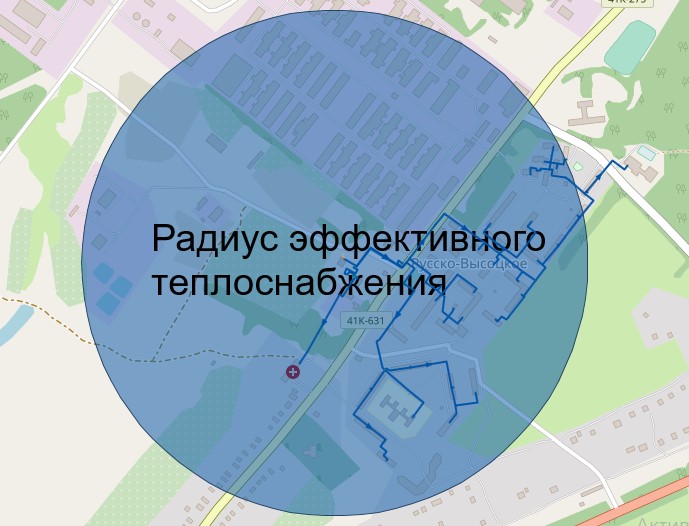 Рисунок 16. Эффективный радиус теплоснабжения с. Русско-ВысоцкоеГлава 8. Предложения по строительству, реконструкции и (или) модернизации тепловых сетейа) реконструкция и строительство тепловых сетей, обеспечивающих перераспределение тепловой нагрузки из зон с дефицитом тепловой мощности в зоны с избытком тепловой мощности (использование существующих резервов);На момент разработки схемы теплоснабжения МО Русско-Высоцкое сельское поселение зоны с дефицитом тепловой мощности отсутствуют. Перераспределение тепловой нагрузки между зонами теплоснабжения не требуются. Перспективных потребителей планируется обеспечить от индивидуальных источников тепловых сетей. В связи с этим строительство дополнительных тепловых сетей для перераспределения тепловой нагрузке не требуется. б) строительство тепловых сетей для обеспечения перспективных приростов тепловой нагрузки под жилищную, комплексную или производственную застройку во вновь осваиваемых районах поселения;В связи с неимением конкретизирующей информации о размещении объектов перспективного строительства и неточной информации о месте расположения индивидуальных перспективных источников невозможно оценить объемы работ по строительству тепловых сетей.в) строительство тепловых сетей, обеспечивающих условия, при наличии которых существует возможность поставок тепловой энергии потребителям от различных источников тепловой энергии при сохранении надежности теплоснабжения;На момент разработке схемы теплоснабжения в МО Русско-Высоцкое сельское поселение структура схемы теплоснабжения позволяет обеспечивать теплом город от котельной ООО «ТК Северная». В перспективе планируется сохранить существующую конфигурацию тепловых сетей. При этом с неимением конкретизирующей информации о размещении объектов перспективного строительства и неточной информации о месте расположения перспективных источников невозможно оценить объемы работ по строительству тепловых сетей. г) строительство или реконструкция тепловых сетей для повышения эффективности функционирования системы теплоснабжения, в том числе за счет перевода котельных в пиковый режим работы или ликвидации котельных;Строительство и реконструкция тепловых сетей, для повышения эффективности функционирования системы теплоснабжения, в том числе за счет перевода котельных в пиковый режим работы или ликвидации котельных не требуется.д) строительство тепловых сетей для обеспечения нормативной надежности теплоснабжения;Для обеспечения надежной работы системы теплоснабжения в МО Русско-Высоцкое сельское поселение в связи с высоким уровнем морального износа требуется перекладка существующих магистральных трубопроводов, проходящих под зданиями и сооружениями населенного пункта. Поэтому необходима разработка проекта на прокладку новых систем.е) реконструкция тепловых сетей с увеличением диаметра трубопроводов для обеспечения перспективных приростов тепловой нагрузки;В связи с дефицитом пропускной способности трубопроводов котельных не требуется включить в разработку проектной документации на разработку тепловых сетей перекладку труб на больший диаметр. Дефицит пропускной способности сетей отсутствует, что приведено в главе 1 части 6 разделе в) гидравлические режимы, обеспечивающие передачу тепловой энергии от источника тепловой энергии до самого удаленного потребителя и характеризующих существующие возможности (резервы и дефициты по пропускной способности) передачи тепловой энергии от источника к потребителю.ж) реконструкция тепловых сетей, подлежащих замене в связи с исчерпанием эксплуатационного ресурса;В связи с физическим и моральным износом существующих тепловых сетей МО Русско-Высоцкое сельское поселение 30 % их нуждаются в реконструкции. Исходя из того, что максимальный срок эксплуатации тепловых сетей, согласно нормативам, составляет 25 лет, все сети, проложенные до 2013 года, нуждаются в замене до 2040 года. Тепловые сети, подлежащие замене в связи с исчерпанием эксплуатационного ресурса, отображены в Таблица 52.Таблица 45. Тепловые сети, подлежащие замене в связи с исчерпанием эксплуатационного ресурсаз) строительство и реконструкция насосных станций.Насосные станции на территории муниципального образования отсутствуют. Насосное оборудование котельных ООО «ТК Северная» не имеет повышенного морального и физического износа. Глава 9. Предложения по переводу открытых систем теплоснабжения (горячего водоснабжения) в закрытые системы горячего водоснабженияНа территории МО Русско-Высоцкое сельское поселение система теплоснабжения закрытая, четырехтрубная. Открытые системы на территории поселения отсутствуют.Объекты перспективного строительство будут подключены к индивидуальным источникам теплоснабжения.Глава 10. Перспективные топливные балансыа) расчеты по каждому источнику тепловой энергии перспективных максимальных часовых и годовых расходов основного вида топлива для зимнего, летнего и переходного периодов, необходимого для обеспечения нормативного функционирования источников тепловой энергии на территории поселения, городского округа;Расчеты перспективных максимальных годовых расходов топлива для зимнего, летнего и переходного периодов по элементам территориального деления выполнены на основании данных о среднемесячной температуре наружного воздуха, суммарной присоединенной тепловой нагрузке и удельных расходов условного топлива. Результаты расчётов перспективного годового расхода топлива к 2040 году представлены в таблице ниже.Таблица 46. Перспективный годовой расход топлива на расчетный срокб) расчеты по каждому источнику тепловой энергии нормативных запасов аварийных видов топлива.Согласно СНиП II-35-76 «Котельные установки» емкость хранилищ жидкого топлива в зависимости от суточного расхода следует принимать для аварий на котельных, работающих на газе, доставляемом по железной дороге или автомобильным транспортом на трехсуточный расход. В таблице ниже представлены данные нормативных запасов аварийного топлива по котельной МО Русско-Высоцкое сельское поселение.Таблица 47. Нормативные запасы аварийного топливаГлава 11. Оценка надежности теплоснабженияа) перспективные показатели надежности, определяемые числом нарушений в подаче тепловой энергииПерспективный показатель надежности Рч, определяемый числом нарушений в подаче тепловой энергии, за отопительный период в расчете на единицу объема тепловой мощности и длины тепловой сети ресурсоснабжающей организации, исчисляется по формуле:Рч = Мо / L,где: Мо – число нарушений в подаче тепловой энергии по договорам с потребителями товаров и услуг в течение отопительного сезона расчетного периода регулирования согласно данным, подготовленным ресурсоснабжающей организацией;L – произведение суммарной тепловой нагрузки по всем договорам с потребителями товаров и услуг данной организации (в Гкал – в отсутствие нагрузки принимается равной 1) и суммарной протяженности линий тепловой сети (в км – в отсутствие тепловой сети принимается равной 1) данной регулируемой организации.С учетом существующего значения показателя надежности систем теплоснабжения указанных организаций, определяемого числом нарушений в подаче тепловой энергии, а также реализации мероприятий, направленных на поддержание уровня надежности, предусмотренных схемой теплоснабжения, перспективный показатель надежности, определяемый числом нарушений в подаче тепловой энергии, принимается равным 0,002. б) перспективные показатели, определяемые приведенной продолжительностью прекращений подачи тепловой энергии;Перспективный показатель надежности Рп, определяемый суммарной приведенной продолжительностью прекращений подачи тепловой энергии в отопительный сезон, исчисляется по формуле:МпоРп = S * Т * jпр / L,j=1где: Т*jпр – продолжительность (с учетом коэффициента Кв) j-ого прекращения подачи тепловой энергии за отопительный сезон в течение расчетного периода регулирования (в часах);S – общее число прекращений подачи тепловой энергии за отопительный сезон согласно данным, подготовленным регулируемой организацией.L – произведение суммарной тепловой нагрузки по всем договорам с потребителями товаров и услуг данной организации (в Гкал/ч – в отсутствие нагрузки принимается равной 1) и суммарной протяженности линий тепловой сети (в км – в отсутствие тепловой сети принимается равной 1) данной регулируемой организации.С учетом существующего значения показателя надежности систем теплоснабжения указанных организаций, а также реализации мероприятий, направленных на поддержание уровня надежности, предусмотренных схемой теплоснабжения, перспективный показатель надежности, определяемый приведенной продолжительностью прекращений подачи тепловой энергии, принимается равным 0,031.в) перспективные показатели, определяемые приведенным объемом недоотпуска тепла в результате нарушений в подаче тепловой энергии;Перспективный показатель надежности Ро, определяемый суммарным приведенным объемом недотпуска тепла в результате нарушений в подаче тепловой энергии в отопительный период, исчисляется по формуле:МпоРо = S * Q * j / L,j=1где: Qj – объем недоотпущенной / недопоставленной тепловой энергии при j-м нарушении в подаче тепловой энергии за отопительный сезон расчетного периода регулирования (в Гкал);S – общее число прекращений подачи тепловой энергии за отопительный сезон согласно данным, подготовленным регулируемой организацией.L – произведение суммарной тепловой нагрузки по всем договорам с потребителями товаров и услуг данной организации (в Гкал/ч – в отсутствие нагрузки принимается равной 1) и суммарной протяженности линий тепловой сети (в км – в отсутствие тепловой сети принимается равной 1) данной регулируемой организации.С учетом существующего значения показателя надежности систем теплоснабжения указанных организаций, а также реализации мероприятий, направленных на поддержание уровня надежности, предусмотренных схемой теплоснабжения, перспективный показатель надежности, определяемый суммарным приведенным объемом недотпуска тепла в результате нарушений в подаче тепловой энергии в отопительный период, принимается равным 0.г) перспективные показатели, определяемые средневзвешенной величиной отклонений температуры теплоносителя, соответствующих отклонениям параметров теплоносителя в результате нарушений в подаче тепловой энергии.Перспективный показатель надежности Rв, определяемый средневзвешенной величиной отклонений температуры воды в подающем трубопроводе в отопительный период, исчисляется по формуле:Rв = S * Qiв * Rвi / S * Qiв,i=1где Rвi – среднее за отопительный сезон расчетного периода регулирования зафиксированное по i-ому договору с потребителем товаров и услуг значение превышения среднечасовой величины отнесенного на данную регулируемую организацию надлежаще оформленными Актами отклонения температуры воды в подающем трубопроводе над договорным значением отклонения (для отклонений как вверх, так и вниз);Nв – число договоров с потребителями товаров и услуг данной регулируемой организации, для которых теплоносителем является вода;Qiв – присоединенная тепловая нагрузка по i-ому такому договору в части, где теплоносителем является вода, Гкал/час.Среднее за отопительный сезон расчетного периода регулирования зафиксированное по i-ому договору с потребителями товаров и услуг значение положительной части разности между среднечасовой величиной отнесенного на рассматриваемую регулируемую организацию надлежаще оформленными Актами отклонения температуры воды в подающем трубопроводе и договорным значением отклонения, (Rвi) исчисляется по формуле:Rвi = S * Dв, i, j / hо ,j = 1где S – число нарушений в подаче тепловой энергии, вызванных отклонениями температуры воды в подающем трубопроводе (без прекращения ее подачи), по i-ому договору с потребителями товаров и услуг в течение отопительного сезона расчетного периода регулирования согласно данным, подготовленным регулируемой организацией;Dв, i, j - сумма по всем часам j-ого нарушения в подаче тепловой энергии в отопительный сезон положительных частей разностей между среднечасовой величиной зафиксированного в течение этого часа (с отнесением на рассматриваемую регулируемую организацию) отклонения температуры воды в подающем трубопроводе и договорным значением отклонения – определяется на основании данных, подготовленных регулируемой организацией, в градусах Цельсия;hо - общее число часов в отопительном сезоне расчетного периода регулирования.Отклонения температуры теплоносителя фиксируются в подающем трубопроводе в случаях превышения значений отклонений, предусмотренных договорными отношениями между данной регулируемой организацией и потребителем ее товаров и услуг (исполнителем коммунальных услуг для него) (далее – договорные значения отклонений). В отсутствие требуемых величин в имеющихся договорах, в качестве договорных значений отклонений температуры воды в подающем трубопроводе принимаются величины, установленные для горячего водоснабжения постановлением Правительства Российской Федерации от 23.05.2006 № 307 "О порядке предоставления коммунальных услуг гражданам".Показатели рассчитываются раздельно для случаев, когда теплоносителем является пар и когда теплоноситель – горячая вода. В последнем случае проводятся два расчета: для отопительного сезона и межотопительного периода в отдельности.Глава 12. Обоснование инвестиций в строительство, реконструкцию, техническое перевооружение и (или) модернизациюа) оценку финансовых потребностей для осуществления строительства, реконструкции и технического перевооружения источников тепловой энергии и тепловых сетей;Расчет стоимости строительства новых котельных.На территории МО Русско-Высоцкое сельское поселение не планируется строительство новых котельных.Переход на закрытую систему теплоснабжения.В соответствии с п. 10. ФЗ №417 от 07.12.2011 г. «О внесении изменений в отдельные законодательные акты Российской Федерации в связи с принятием Федерального закона "О водоснабжении и водоотведении»: - с 1 января 2013 года подключение объектов капитального строительства потребителей к централизованным открытым системам теплоснабжения (горячего водоснабжения) для нужд горячего водоснабжения, осуществляемого путем отбора теплоносителя на нужды горячего водоснабжения, не допускается; - с 1 января 2022 года использование централизованных открытых систем теплоснабжения (горячего водоснабжения) для нужд горячего водоснабжения, осуществляемого путем отбора теплоносителя на нужды горячего водоснабжения, не допускается.На территории МО Русско-Высоцкое сельское поселение система теплоснабжения закрытая, четырехтрубная. Открытые системы на территории поселения отсутствуют.Объекты перспективного строительство будут подключены к индивидуальным источникам теплоснабжения.Подключение новых потребителей.Для обеспечения теплоснабжением перспективных потребителей планируется строительство индивидуальных источников теплоснабжения.Расчет стоимости разработки проекта и реконструкции тепловых сетей МО Русско-Высоцкое сельское поселениеВ ходе проектной документации на разработку реконструкции определяется перечень мероприятий, необходимый для данной системы теплоснабжения (наладка сетей, шайбирование, вывод внутридомовых транзитов за пределы фундамента, перекладка трубопроводов на большие диаметры). Ориентировочная стоимость затрат на перекладку тепловой сети приведена в таблице ниже.Таблица 48. Ориентировочная стоимость затрат на перекладку тепловой сетиб) предложения по источникам инвестиций, обеспечивающих финансовые потребности;Сводные затраты по мероприятиям представлены в таблице ниже.Таблица 49. Сводные затраты на мероприятия и источники финансированияв) расчеты эффективности инвестиций;Реконструкция существующих сетей, установка счетчиков являются обязательными мероприятиями. Данные мероприятия приведут к снижению потерь, но поскольку доля экономии будет значительно ниже затрат производимых на замену сетей, то данное мероприятие является неэффективным, но обязательным для качественного и надежного теплоснабжения. г) расчеты ценовых последствий для потребителей при реализации программ строительства, реконструкции и технического перевооружения систем теплоснабженияВ связи с экономической нестабильностью невозможно реально оценить последствия изменения тарифа на тепловую энергию. Принято, что цены на тепловую энергию будут изменяться согласно «Прогнозу долгосрочного социально-экономического развития Российской Федерации на период до 2030 года». В таблице ниже представлен прогноз роста тарифов на товары (услуги)  теплоснабжающих организаций, в том числе и ООО «ТК Северная», для населения и в 2021-2030гг.Таблица 50. Прогноз роста тарифов на товары (услуги) инфраструктурных компаний для населения и тарифов на услуги организаций ЖКХ в 2021-2030гг. (по вариантам).Глава 13. Индикаторы развития систем теплоснабжения поселения Индикаторы развития систем теплоснабжения представлены в таблице ниже.Таблица 51. Индикаторы развития систем теплоснабженияГлава 14 Ценовые (тарифные) последствия»а) тарифно-балансовые расчетные модели теплоснабжения потребителей по каждой системе теплоснабженияТарифно-балансовые расчетные модели теплоснабжения потребителей выполнены с учетом реализации мероприятий настоящей Схемы, а именно реконструкции тепловых сетей с учетом реализации 3 варианта развития главе 4 Схемы теплоснабжения Мастер-план развития систем теплоснабжения МО Русско-Высоцкое сельское поселение. Результаты расчет представлены в таблице ниже.Таблица 52. Тарифно-балансовые расчетные модели теплоснабжения потребителейб) тарифно-балансовые расчетные модели теплоснабжения потребителей по каждой единой теплоснабжающей организацииТарифно-балансовые расчетные модели теплоснабжения потребителей по единой теплоснабжающей организации представлены в таблице 52.в) результаты оценки ценовых (тарифных) последствий реализации проектов схемы теплоснабжения на основании разработанных тарифно-балансовых моделейПроведение мероприятий согласно таблице 52 позволит сэкономить 7,28 млн. руб. на производство тепловой энергии.Глава 15 «Реестр единых теплоснабжающих организаций»а) реестр систем теплоснабжения, содержащий перечень теплоснабжающих организаций, действующих в каждой системе теплоснабжения, расположенных в границах поселенияНа территории МО Русско-Высоцкое сельское поселение можно выделить только одну существующую зону действия централизованных источников тепловой энергии. Теплоснабжающая организация, действующая на территории МО Русско-Высоцкое сельское поселение - ООО "ТК Северная".б) реестр единых теплоснабжающих организаций, содержащий перечень систем теплоснабжения, входящих в состав единой теплоснабжающей организацииЕдиная теплоснабжающая организация, действующая на территории МО Русско-Высоцкое сельское поселение ООО "ТК Северная".в) основания, в том числе критерии, в соответствии с которыми теплоснабжающая организация определена единой теплоснабжающей организациейРешение по установлению единой теплоснабжающей организации осуществляется на основании Постановления Правительства РФ от 08.08.2012 г. № 808 «Об организации теплоснабжения в РФ и внесении изменений в некоторые акты Правительства РФ».В соответствии с Постановлением - границы зоны (зон) деятельности единой теплоснабжающей организации (организаций) определены границами системы теплоснабжения.В случае если на территории поселения, городского округа существуют несколько систем теплоснабжения, уполномоченные органы вправе:определить единую теплоснабжающую организацию (организации) в каждой из систем теплоснабжения, расположенных в границах поселения, городского округа;определить на несколько систем теплоснабжения единую теплоснабжающую организацию.Для присвоения организации статуса единой теплоснабжающей организации на территории поселения лица, владеющие на праве собственности или ином законном основании источниками тепловой энергии и (или) тепловыми сетями, подают в уполномоченный орган в течение 1 месяца с даты опубликования (размещения) в установленном порядке проекта схемы теплоснабжения, а также с даты опубликования (размещения) сообщения заявку на присвоение организации статуса единой теплоснабжающей организации с указанием зоны ее деятельности. К заявке прилагается бухгалтерская отчетность, составленная на последнюю отчетную дату перед подачей заявки, с отметкой налогового органа о ее принятии. Рекомендовано определить ООО «ТК Северная» в качестве ЕТО, как единственную организацию, осуществляющую деятельность в сфере теплоснабжения на территории с. Русско-Высоцкое.г) заявки теплоснабжающих организаций, поданные в рамках разработки проекта схемы теплоснабжения (при их наличии), на присвоение статуса единой теплоснабжающей организацииЗаявки теплоснабжающих организаций в рамках разработки схемы не поступали.д) описание границ зон деятельности единой теплоснабжающей организации (организаций)Зона действия ООО «ТК Северная» располагается на территории с. Русско-Высоцкое МО Русско-Высоцкое сельское поселение.Глава 16 «Реестр проектов схемы теплоснабжения»а) перечень мероприятий по строительству, реконструкции или техническому перевооружению источников тепловой энергииМероприятия по строительству, реконструкции или техническому перевооружению источников тепловой энергии Схемой не предусмотрены.б) перечень мероприятий по строительству, реконструкции и техническому перевооружению тепловых сетей и сооружений на нихОсновной проблемой организации качественного и надежного теплоснабжения поселения является износ тепловых сетей.Для повышения уровня надежности теплоснабжения, сокращения тепловых потерь в сетях предлагается в период с 2020 по 2040 год во время проведения ремонтных компаний производить замену изношенных участков тепловых сетей, исчерпавших свой эксплуатационный ресурс.Объемы замены тепловых сетей определены на основании сроков ввода в эксплуатацию существующих тепловых сетей исходя из расчетного срока службы тепловых сетей не менее 20 лет и предусматривает поэтапную перекладку 30% всех тепловых сетей в период до 2040 года.Предложения по реконструкции тепловых сетей, подлежащих замене в связи с исчерпанием эксплуатационного ресурса представлены в таблице ниже.Таблица 53. Предложения по реконструкции тепловых сетей, подлежащих замене в связи с исчерпанием эксплуатационного ресурсаОриентировочные финансовые потребности, необходимые на выполнение работ по реконструкции и новому строительству тепловых сетей, по годам рассматриваемого периода представлены в таблице ниже.Таблица 54. Сводные затраты на мероприятия и источники финансированияв) перечень мероприятий, обеспечивающих переход от открытых систем теплоснабжения (горячего водоснабжения) на закрытые системы горячего водоснабженияНа территории МО Русско-Высоцкое сельское поселение открытая система теплоснабжения (горячего водоснабжения) отсутствует.Глава 17 Замечания и предложения к проекту схемы теплоснабженияа) перечень всех замечаний и предложений, поступивших при разработке, утверждении и актуализации схемы теплоснабженияЗамечания и предложения на момент разработки Схемы отсутствуют.б) ответы разработчиков проекта схемы теплоснабжения на замечания и предложения;Замечания и предложения на момент разработки Схемы отсутствуют.в) перечень учтенных замечаний и предложений, а также реестр изменений, внесенных в разделы схемы теплоснабжения и главы обосновывающих материалов к схеме теплоснабжения.Замечания и предложения на момент разработки Схемы отсутствуют.Глава 18. Сводный том изменений, выполненных в доработанной и (или) актуализированной схеме теплоснабженияа) описание изменений, произошедших в функциональной структуре теплоснабжения поселения за период, предшествующий актуализации схемы теплоснабженияЗа период, предшествующий актуализации схемы теплоснабжения произошла смена эксплуатирующей организации с ООО «ЛР ТЭК» на ООО «Тепловая компания Северная» (ООО «ТК Северная») в 2015 году.б) описание изменений технических характеристик основного оборудования источников теплоснабжения, зафиксированных за период, предшествующий актуализации схемы теплоснабженияДо 2015 года централизованное теплоснабжение МО Русско-Высоцкое сельское поселение осуществлялось от котельной Русско-Высоцкой птицефабрики мощностью 118 Гкал/час  в селе Русско-Высоцкое. В 2015 году с. Русско-Высоцкое была введена в эксплуатацию новая газовая котельная. Новая газовая котельная предназначена для осуществления централизованного теплоснабжения потребителей с. Русско-Высоцкое взамен старой котельной, оборудование которой физически и морально устарело.в) описание изменений в балансах водоподготовительных установок для каждой системы теплоснабжения, в том числе с реализацией планов строительства, реконструкции, технического перевооружения и (или) модернизации этих установок, введённых в эксплуатацию в период, предшествующих актуализации схемы теплоснабжения.За период, предшествующих актуализации схемы теплоснабжения была введена в эксплуатацию газовая котельная в селе Русско-Высоцкое.Исходная вода поступает из Невского водовода, контроль качества воды не производится, вода проходит только ультрафиолетовую обработку.Изменений в балансах водоподготовительных установок в период, предшествующих актуализации схемы теплоснабжения не наблюдалось.г) описание изменений в топливных балансах источников тепловой энергии и системах обеспечения топливом, в том числе с учётом реализации планов строительства, реконструкции, технического перевооружения и (или) модернизации источников тепловой энергии, ввод в эксплуатацию которых осуществлен в период, предшествующий актуализации схемы теплоснабжения.До 2015 года централизованное теплоснабжение МО Русско-Высоцкое сельское поселение осуществлялось от котельной Русско-Высоцкой птицефабрики мощностью 118 Гкал/час  в селе Русско-Высоцкое. В 2015 году с. Русско-Высоцкое была введена в эксплуатацию новая газовая котельная. Новая газовая котельная предназначена для осуществления централизованного теплоснабжения потребителей с. Русско-Высоцкое взамен старой котельной, оборудование которой физически и морально устарело.Данная котельная имеет фактические и планируемые топливные балансы, приведённые в таблице ниже. Таблица 55 Фактические, нормативные значения потребления топлива котельной в селе Русско-Высоцкое (технологическая зона №1)д) описание изменений в надежности теплоснабжения для каждой системы теплоснабжения, в том числе с учетом реализации планов строительства, реконструкции и технического перевооружения источников тепловой энергии и тепловых сетей, ввод в эксплуатацию которых осуществлен в период, предшествующий актуализации схемы теплоснабжения.За период 2015-2020 гг. уменьшился на 20%  износ тепловых сетей. Износ магистральных и квартальных сетей составляет 30% процентов.е) описание изменений технико-экономических показателей теплоснабжающих и теплосетевых организаций для каждой системы теплоснабжения, в том числе с учетом реализации планов строительства, реконструкции и технического перевооружения источников тепловой энергии и тепловых сетей, ввод в эксплуатацию которых осуществлен в период, предшествующий актуализации схемы теплоснабжения.  За период 2015-2020 гг. изменились показатели хозяйственной деятельности в области теплоснабжения ООО «ТК Северная». Подробные данные приведены в таблице 33.ж) описание изменений технических и технологических проблем в системах теплоснабжения поселения, городского округа, города федерального значения, произошедших в период, предшествующий актуализации схемы теплоснабжения.За период 2015-2020 гг. уменьшилась степень износа тепловых сетей, оборудования, установленного на них и оборудования котельных, функционирующих на территории МО Русско-Высоцкое сельское поселение в связи с вводом в эксплуатацию новой котельной и заменой тепловых сетей.з) изменения гидравлических режимов, определяемые в порядке, установленном методическими указаниями по разработке схем теплоснабжения, с учетом изменений в составе оборудования источников тепловой энергии, тепловой сети и теплопотребляющих установок за период, предшествующий актуализации схемы теплоснабжения.За период 2015-2020 гг. гидравлические режимы тепловых сетей не изменились. и) описание изменений существующих и перспективных балансов тепловой мощности источников тепловой энергии и тепловой нагрузки потребителей для каждой системы теплоснабжения за период, предшествующий актуализации схемы теплоснабженияДо 2015 года централизованное теплоснабжение МО Русско-Высоцкое сельское поселение осуществлялось от котельной Русско-Высоцкой птицефабрики мощностью 118 Гкал/час  в селе Русско-Высоцкое. В 2015 году с. Русско-Высоцкое была введена в эксплуатацию новая газовая котельная устанеовленой мощностью 10,25 Гкал/час. Тепловая нагрузка снизилась на 99,5 Гкал/час за счет отключения Русско-Высоцкой птицефабрики от общей сети теплоснабжения.к) описание изменений в Мастер-плане развития систем теплоснабжения поселения, городского округа, города федерального значения» за период, предшествующий актуализации схемы теплоснабженияВ предыдущей схеме раздел Мастер-плана отсутствовал. В данную схему включен раздел Мастер-плана, представленный в главе 3. л) описание изменений в предложениях по строительству, реконструкции и техническому перевооружению источников тепловой энергии за период, предшествующий актуализации схемы теплоснабжения, в том числе с учетом введенных в эксплуатацию новых, реконструированных и прошедших техническое перевооружение источников тепловой энергииВ актуализации схемы теплоснабжения были добавлены описания условия организации централизованного теплоснабжения, индивидуального теплоснабжения, а также поквартирного отопления, которое должно содержать в том числе определение целесообразности или нецелесообразности подключения (технологического присоединения) теплопотребляющей установки к существующей системе централизованного теплоснабжения исходя из недопущения увеличения совокупных расходов в такой системе централизованного теплоснабжения, расчет которых выполняется в порядке, установленном методическими указаниями по разработке схем теплоснабжения. Кроме того, в актуализации схемы теплоснабжения были рассчитаны и построены в электронной модели Zulu 8.0 радиусы эффективного теплоснабжения для каждой котельной в отдельности.м) описание изменений в предложениях по строительству и реконструкции и (или) модернизации тепловых сетей за период, предшествующий актуализации схемы теплоснабжения, в том числе с учётом введённых в эксплуатацию новых и реконструированных тепловых сетей и сооружений на них.В актуализацию схемы теплоснабжения внесены следующие изменения:Добавлены предложения по реконструкции и (или) модернизации тепловых сетей с увеличением диаметра трубопроводов для обеспечения надежности теплоснабжения в тепловой нагрузки до 2040 года.Добавлены предложения по реконструкции и (или) модернизации тепловых сетей, подлежащих замене в связи с исчерпанием эксплуатационного ресурса в МО Русско-Высоцкое сельское поселение.н) описание изменений (фактических данных) в оценке значений индикаторов развития систем теплоснабжения поселения, городского округа, города федерального значения с учетом реализации проектов схемы теплоснабжения.В актуализации схемы теплоснабжения был выполнен расчёт удельных расходов условного топлива на единицу тепловой энергии, отпускаемой с коллекторов источников тепловой энергии (отдельно для тепловых электрических станций и котельных), отношения величины технологических потерь тепловой энергии, теплоносителя к материальной характеристике тепловой сети для каждой котельной в отдельности, коэффициента использования установленной тепловой мощности, удельной материальной характеристики тепловых сетей, приведенной к расчетной тепловой нагрузке.  Был рассчитан средневзвешенный (по материальной характеристике) срок эксплуатации тепловых сетей (для каждой системы теплоснабжения)..Список используемых источников:Федеральный закон №190 «О теплоснабжении» от 27.07.2010 г.Федеральный закон N 261-ФЗ «Об энергосбережении и о повышении энергетической эффективности и о внесении изменений в отдельные законодательные акты Российской Федерации« от 23.11.2009 г.Федеральный закон от 7 декабря 2011 г. N 416-ФЗ «О водоснабжении и водоотведении».Постановление Правительства РФ № 154 «О требованиях к схемам теплоснабжения, по- рядку их разработки и утверждения» от 22.02.2012 г.Постановление Правительства Российской Федерации № 452 от 16.05.2014 г. «Правила определения плановых и расчета фактических значений показателей надежности и энергетической эффективности объектов теплоснабжения, а также определения достижения организацией, осуществляющей регулируемые виды деятельности в сфере теплоснабжения, указанных плановых значений»Методика определения потребности в топливе, электрической энергии и воде при производстве и передаче тепловой энергии и теплоносителей в системах коммунального теплоснабжения МДК 4-05.2004.Приказ Министерства энергетики РФ и Министерства регионального развития РФ от 29 декабря 2012 г. N 565/667 «Об утверждении методических рекомендаций по разработке схем теплоснабжения».8. СП 50.13330.2012 «СНиП 23-02-2003 «Тепловая защита зданий».9. СП 124.13330.2012 «СНиП 41-02-2003 «Тепловые сети».СП 131.13330.2012 «СНиП 23-01-99* «Строительная климатология».СП 60.13330.2012 «СНиП 41-01-2003 «Отопление, вентиляция и кондиционирование воздуха».СП 89.13330.2012 «СНиП II-35-76 «Котельные установки».УТВЕРЖДАЮГлава администрации МО Русско-Высоцкое сельское поселение Ломоносовского муниципального района Ленинградской области___________ Волкова Л. И..«___» ______________2020г.РАЗРАБОТАНОДиректор ООО «АРЭН-ЭНЕРГИЯ»___________ З.А. Зайченко«___» _____________2020г.Наименование схемыСхема теплоснабжения муниципального образования Русско-Высоцкое сельское поселение Ломоносовского района Ленинградской области на 2020-2040 года.Основание для разработки схемыФедеральный закон Российской Федерации от 06.10.2003 № 131-ФЗ «Об общих принципах организации местного самоуправления в Российской Федерации»;Федеральный закон Российской Федерации от 27.07.2010 № 190-ФЗ «О теплоснабжении»;Приказ Минрегиона РФ от 07.06.2010 № 273 «Об утверждении методики расчета значений целевых показателей в области энергосбережения и повышения энергетической эффективности, в том числе в сопоставимых условиях»Генеральный план муниципального образования;Федеральный закон Российской Федерации от 23 ноября 2009г. № 261-ФЗ «Об энергосбережении и о повышении энергетической эффективности, и о внесении изменений в отдельные законодательные акты Российской Федерации».Постановление Правительства РФ от 22 февраля 2012 г. № 154 
"О требованиях к схемам теплоснабжения, порядку их разработки и утверждения"Заказчики схемыАдминистрация МО Русско-Высоцкое сельское поселение Основные разработчики схемыООО «АРЭН-ЭНЕРГИЯ»Цели схемыОбеспечение развития систем централизованного теплоснабжения для существующего и нового строительства жилищного комплекса, а также объектов социально-культурного и рекреационного назначения в период до 2040 годаУвеличение объемов производства коммунальной продукции (оказание услуг) по теплоснабжению и горячему водоснабжению при повышении качества и сохранении приемлемости действующей ценовой политикиУлучшение качества работы систем теплоснабжения и горячего водоснабженияСнижение вредного воздействия на окружающую среду.Сроки и этапы реализации схемы2020-2040 годОсновные индикаторы и показатели, позволяющие оценить ход реализации мероприятий схемы и ожидаемые результаты реализации мероприятий из схемыСнижение потерь теплоносителя и тепловой энергии в сетях централизованного отопления и горячего водоснабжения к 2040году. Реконструкция, наладка тепловых сетей. Установка общедомовых приборов учета тепла во всех домах, подключенных к системе централизованного теплоснабжения к 2040 году.год2017201820192020Численность населения, чел.5455548054605423№Наименование показателяЕдиница измеренияСовременное состояние1 очередьРасчетный срок№Наименование показателяЕдиница измерения2020 год2025 год2040 год123456IТЕРРИТОРИЯТЕРРИТОРИЯТЕРРИТОРИЯТЕРРИТОРИЯТЕРРИТОРИЯ1.Общая площадь земель в границах муниципального образования, в т.ч.:га1905,911905,911905,911.1.Площадь земель в границах населенных пунктов, в т.ч.:га255,15434,07434,071.1.1.с. Русско-Высоцкоега151,00329,92329,921.1.2.д. Телезига104,15104,15104,152.Общая площадь земель в границах застройкига225,24688,75688,752.Общая площадь земель в границах застройки%11,836,136,1В том числе:2.1.Жилая зонага83,86221,76221,762.1.Жилая зона% от общей площади земель в установленных границах муниципального образования4,4011,6411,64В том числе:2.1.1.Зона индивидуальной жилой застройки Ж1га68,57183,88183,882.1.1.Зона индивидуальной жилой застройки Ж1%3,69,69,62.1.2.Зона среднеэтажной многоквартирной жилой застройки Ж2га14,4335,0635,062.1.2.Зона среднеэтажной многоквартирной жилой застройки Ж2%0,81,81,82.1.3.Зона многоэтажной многоквартирной жилой застройки Ж3га0,862,822,822.1.3.Зона многоэтажной многоквартирной жилой застройки Ж3%0,00,10,12.2.Зона всех видов общественно-деловой застройки Дга6,8113,9313,932.2.Зона всех видов общественно-деловой застройки Д%0,40,70,72.3.Производственная зонага4,55130,94130,942.3.Производственная зона%0,26,96,9В том числе:2.3.1.Зона промышленных предприятий Пга4,55126,05126,052.3.1.Зона промышленных предприятий П%0,26,66,62.3.2.Зона коммунально-складских объектов ПКга0,005,485,482.3.2.Зона коммунально-складских объектов ПК%0,00,30,32.4.Зона объектов инженерной инфраструктуры Ига14,1071,9771,972.4.Зона объектов инженерной инфраструктуры И%0,73,83,8Общая площадь земель в границах населенных пунктов:Общая площадь земель в границах населенных пунктов:Общая площадь земель в границах населенных пунктов:Общая площадь земель в границах населенных пунктов:Общая площадь земель в границах населенных пунктов:Общая площадь земель в границах населенных пунктов:3.Общая площадь земель в границах с. Русско-Высоцкоега125,43332,39332,39В том числе:3.1.Жилая зонага34,81141,14141,143.1.Жилая зона% от общей площади земель в границах населенного пункта23,142,842,8В том числе:4.1.1.Зона индивидуальной жилой застройки Ж1га19,52103,26103,264.1.1.Зона индивидуальной жилой застройки Ж1%12,931,331,34.1.2.Зона среднеэтажной многоквартирной жилой застройки Ж2га14,4335,0635,064.1.2.Зона среднеэтажной многоквартирной жилой застройки Ж2%9,610,610,64.1.3.Зона многоэтажной многоквартирной жилой застройки Ж3га0,862,822,824.1.3.Зона многоэтажной многоквартирной жилой застройки Ж3%0,60,90,94.2.Зона всех видов общественно-деловой застройки Дга6,0713,2313,234.2.Зона всех видов общественно-деловой застройки Д%4,04,04,04.3.Производственная зонага3,3379,6579,654.3.Производственная зона%2,224,124,1В том числе:4.3.1.Зона промышленных предприятий  Пга3,3374,1774,174.3.1.Зона промышленных предприятий  П%2,222,522,54.3.2.Зона коммунально-складских объектов ПКга0,005,485,484.3.2.Зона коммунально-складских объектов ПК%0,01,71,74.4.Зона инженерной инфраструктуры Ига1,2119,9619,964.4.Зона инженерной инфраструктуры И%0,86,06,05.Общая площадь земель в границах д. Телезига104,15104,15104,15В том числе:5.1.Жилая зонага49,1880,6280,625.1.Жилая зона% от общей площади земель в границах населенного пункта49,277,577,5В том числе:5.1.1.Зона индивидуальной жилой застройки Ж1га49,0480,6280,625.1.1.Зона индивидуальной жилой застройки Ж1%47,177,577,55.1.2.Зона среднеэтажной многоквартирной жилой застройки Ж2га0,000,000,005.1.2.Зона среднеэтажной многоквартирной жилой застройки Ж2%0005.1.3.Зона многоэтажной жилой застройки Ж3га0,000,000,005.1.3.Зона многоэтажной жилой застройки Ж3%0005.2.Зона всех видов общественно-деловой застройки Дга0,740,700,705.2.Зона всех видов общественно-деловой застройки Д%0,70,70,75.3.Производственная зонага0,590,610,615.3.Производственная зона%0,60,60,6В том числе:5.3.1.Зона промышленных предприятий  Пга0,590,610,615.3.1.Зона промышленных предприятий  П%0,60,60,65.3.2.Зона коммунально-складских объектов ПКга0,000,000,005.3.2.Зона коммунально-складских объектов ПК%0,00,00,05.4.Зона объектов инженерной инфраструктуры Ига0,0010,5010,505.4.Зона объектов инженерной инфраструктуры И%0,010,110,1IIНАСЕЛЕНИЕНАСЕЛЕНИЕНАСЕЛЕНИЕНАСЕЛЕНИЕНАСЕЛЕНИЕ1.Общая численность постоянного населениячел.54239 46012 0001.Общая численность постоянного населения% от существующей численности постоянного населения100100100IIIЖИЛИЩНЫЙ ФОНДЖИЛИЩНЫЙ ФОНДЖИЛИЩНЫЙ ФОНДЖИЛИЩНЫЙ ФОНДЖИЛИЩНЫЙ ФОНД1.Средняя обеспеченность населения общей площадью жилищного фондам2/чел.20,628,837,02.Общий объем жилищного фондам21177062391903428303.В общем объеме жилищного фонда по типу застройки:3.1.Малоэтажная индивидуальная жилая застройкам227500409801446203.1.Малоэтажная индивидуальная жилая застройка% от общего объема жилфонда23,417,142,23.2.Среднеэтажная многоквартирная жилая застройка (5 этажей)м2711891604901604903.2.Среднеэтажная многоквартирная жилая застройка (5 этажей)% от общего объема жилфонда60,567,146,83.3.Многоэтажная жилая застройка (до 10 этажей включительно)м21901837720377203.3.Многоэтажная жилая застройка (до 10 этажей включительно)% от общего объема жилфонда16,1615,7711,003.4.Общий объем нового жилищного строительствам201214801036403.4.Общий объем нового жилищного строительства% от общего объема жилфонда050,830,2в т.ч. из общего объема нового жил. строительства по типу застройки:3.4.1.Малоэтажная индивидуальная жилая застройкам20134801036403.4.1.Малоэтажная индивидуальная жилая застройка% от общего объема жилфонда05,630,23.4.2.Среднеэтажная многоквартирная жилая застройка (5 этажей)м208930003.4.2.Среднеэтажная многоквартирная жилая застройка (5 этажей)% от общего объема жилфонда037,303.4.3.Многоэтажная жилая застройка (до 10 этажей включительно)м201870003.4.3.Многоэтажная жилая застройка (до 10 этажей включительно)% от общего объема жилфонда07,80IVОБЪЕКТЫ СОЦИАЛЬНО- И КУЛЬТУРНО-БЫТОВОГО ОБСЛУЖИВАНИЯ НАСЕЛЕНИЯОБЪЕКТЫ СОЦИАЛЬНО- И КУЛЬТУРНО-БЫТОВОГО ОБСЛУЖИВАНИЯ НАСЕЛЕНИЯОБЪЕКТЫ СОЦИАЛЬНО- И КУЛЬТУРНО-БЫТОВОГО ОБСЛУЖИВАНИЯ НАСЕЛЕНИЯОБЪЕКТЫ СОЦИАЛЬНО- И КУЛЬТУРНО-БЫТОВОГО ОБСЛУЖИВАНИЯ НАСЕЛЕНИЯОБЪЕКТЫ СОЦИАЛЬНО- И КУЛЬТУРНО-БЫТОВОГО ОБСЛУЖИВАНИЯ НАСЕЛЕНИЯ1.Объекты учебно-образовательного назначенияОбъекты местного значения муниципального района1.1.Детские дошкольные учреждениямест2002305201.2.Учреждения школьного образованиямест5257307901.3.Учреждения дополнительного образования детеймест8787872.Объекты здравоохраненияОбъекты регионального значения2.1.Стационарыкоек3556752.2.Поликлиникипос./смену3001511683.Спортивные и физкультурно-оздоровительные объектыОбъекты местного значения поселения3.1.Спортивные залым21010101012103.2.Открытые спортивные площадкитыс. м219,119,123,43.3.Бассейныобъектов0004.Объекты культурно-досугового назначения4.1.Клубные учреждениямест06009604.2.Библиотекитыс. экз.14,0338,0048,004.3.Учреждения по работе с молодёжьюм203003005.Объекты торгового назначениям22407390758406.Объекты общественного питаниямест1503504807.Объекты бытового обслуживаниярабочих мест2584848.Объекты специального назначенияга0,240,240,24VIИНЖЕНЕРНАЯ ИНФРАСТРУКТУРА И БЛАГОУСТРОЙСТВО ТЕРРИТОРИИИНЖЕНЕРНАЯ ИНФРАСТРУКТУРА И БЛАГОУСТРОЙСТВО ТЕРРИТОРИИИНЖЕНЕРНАЯ ИНФРАСТРУКТУРА И БЛАГОУСТРОЙСТВО ТЕРРИТОРИИИНЖЕНЕРНАЯ ИНФРАСТРУКТУРА И БЛАГОУСТРОЙСТВО ТЕРРИТОРИИИНЖЕНЕРНАЯ ИНФРАСТРУКТУРА И БЛАГОУСТРОЙСТВО ТЕРРИТОРИИ1.Водоснабжение1.1.ВодопотреблениеВсеготыс. м³/сут.4,55,726,74В том числе:На хозяйственно-питьевые нуждытыс. м³/сут.0,871,712,57На производственные нуждытыс. м³/сут.3,634,014,171.2.Вторичное использование воды%1.3.Производительность водозаборных сооруженийтыс. м³/сут.В т.ч. водозаборов подземных водтыс. м³/сут.1.4.Среднесуточное водопотребление на 1 человекал в сутки на чел.152206277В том числе:На хозяйственно-питьевые нуждыл в сутки на чел.148,42002771.5.Протяженность сетейкм7,110,817,52.Канализация2.1.Общее поступление сточных водвсеготыс. м³/сут.4,55,726,74В том числе:Хозяйственно-бытовые сточные водытыс. м³/сут.0,871,712,57Производственные сточные водытыс. м³/сут.3,634,014,172.2.Производительность очистных сооружений канализациитыс. м³/сут.5,947,277,272.3.Протяженность сетейкм8,6813,6813,683.Электроснабжение3.1.Потребность в электроэнергии на коммунально-бытовые нуждымлн. рублей кВт∙ч/в год3,9823,8129,763.2.Потребление электроэнергии на 1 чел. в годкВт∙ч700248024803.3.Источники покрытия электронагрузокнаименованиеПС 110/10 кВ № 153 Русско-Высоцкая 
ПС 110/10 кВ № 316 Встреча ПС 110/10 кВ № 153 Русско-Высоцкая 
ПС 110/10 кВ № 316 Встреча ПС 110/10 кВ № 153 Русско-Высоцкая 
ПС 110/10 кВ № 316 Встреча 3.4.Протяженность сетей 10 кВкм60,663,667,234.Теплоснабжение4.1.Расход тепла на теплоснабжениетыс. Гкал25,6925,6925,694.2.Мощность централизованных источников теплоснабжения всегоГкал/час10,7510,7510,754.3.Протяженность сетейкм19,0519,0519,055.Газоснабжение5.1.Удельный вес газа в топливном балансе поселения%1001001005.2.Потребление газа всегомлн. рублей м³/год21,26733,97143,7415.3.Источники подачи газанаименованиеГРС «Лаголово»ГРС «Лаголово»; ГРС «Лаголово 2»ГРС «Лаголово»; ГРС «Лаголово 2»№ технологической зоныАдресТип котельнойСобственник котельнойНаименование эксплуатационной организации1С. Русско-ВысоцкоеГазоваяООО «ТК Северная»ООО «ТК Северная»№ п/пТипКотлоагре-гатаГод ввода в экспл.Производительность, проектная/ фактическаяПроизводительность, проектная/ фактическаяДавлениерабочее/фактическоекгс/см2КПД«брутто» по данным последних испытанийУд. расход топлива на выработку тепла, фактический/ нормативный, кг.у.т./Гкал№ п/пТипКотлоагре-гатаГод ввода в экспл.т/чГкал/чДавлениерабочее/фактическоекгс/см2КПД«брутто» по данным последних испытанийУд. расход топлива на выработку тепла, фактический/ нормативный, кг.у.т./Гкал123456781ТТ-100водогрейный20154,3/4,32,891,8155,72ТТ-100водогрейный20154,3/4,32,891,8155,53ТТ-100водогрейный20152,152,891,8155,5№ п /пНаименованиеоборудованияТип, маркаПроизводительность, объемПодача, напор1Насос котлового контураIPL80/145-5,5/2430 т/ч10 м2Насос сетевого контураIL80/170-15/2382 т/ч39 м3Насос циркуляционно-повысительный системы ГВСMVI3205-3/16/E/3-400-50-236,8 т/ч50 м4Насос повысительный системы ОВMHI203-1/E/3-400-50-24,03 т/ч40 м5Теплообменник пластинчатый системы ОВ M15-MFM, 48 пл.4000 кВт6Теплообменник пластинчатый системы ОВ M15-BFM-812400 кВт7Теплообменник пластинчатый системы ГВС AQ4-MFM, 45пл.1420 кВт8Бак топливныйТ800К3800 л№ п /пСтатьи прихода/расходаУстановленная мощность, кВтКол-воРежим работы1ЩУГ-114--2ЩУГ-211,8--3ЩУГ-38,3--4Насосы котлового контура6,54355 рабочих5Насосы сетевого контура16,9244 рабочих6Насосы  циркуляционно-повысительный системы ГВС9,74844 рабочих7Насосы повысительный системы ОВ0,5521 – рабочий 7Насосы повысительный системы ОВ0,5521 - резервный8Вытяжной вентилятор0,52постоянно9Тепловентилятор КЭВ0,2постоянно10Рабочее освещение1,3постоянно11Аварийное освещение0,6ночи, время12Химводоподготовка0,31 час/сутки13Автоматика и КИП3,5постоянно№Тип котла, маркаГод установкиГод последнего КРУстановленная мощность, Гкал/чКПД, %Примечание (резерв, ремонт, требует замены)1ТТ-100водогрейный2015-4,391,8нет2ТТ-100водогрейный2015-4,391,8нет3ТТ-100водогрейный2015-2,1591,8нет№Марка горелкиГод выпускаМощность горелки, МВтРасход топлива, М3/чМощность эл. двигат., кВт1OILON GP-500M20146,070607,06,072OILON GP-500M20146,070607,06,073OILON GP-280M20143,500350,03,500СобственникНаименованиеРасполагаемая мощность Nрас., Гкал/часТепловая мощность нетто, Гкал/часПодключенная нагрузка внешних потребителей, Гкал/чООО «ТК Северная»Котельная с. Русско-Высоцкое10,7510,6067,54НаименованиеРасполагаемая мощность Nрас., Гкал/часТепловая мощность нетто, Гкал/часРасход тепла на собственные нужды в процентном соотношении, %Котельная с. Русско-Высоцкое10,7510,6061,3№ котлаТип котлоагрегатаУстановленная тепловая мощность Nуст, Гкал/чДата ввода в эксплуатацию котла, годПоследнее тех. освидетельствованиеПоследнее тех. освидетельствованиеПоследнее экс. обследованиеПоследнее экс. обследованиеСледующее тех. освид.Следующее тех. освид.Следующее тех. освид.Следующее экс. обследование№ котлаТип котлоагрегатаУстановленная тепловая мощность Nуст, Гкал/чДата ввода в эксплуатацию котла, годНВОГИПоследнее экс. обследованиеПоследнее экс. обследованиеНВОНВОГИСледующее экс. обследованиеС.Русско-Высоцкое, (технологическая зона №1)С.Русско-Высоцкое, (технологическая зона №1)С.Русско-Высоцкое, (технологическая зона №1)С.Русско-Высоцкое, (технологическая зона №1)С.Русско-Высоцкое, (технологическая зона №1)С.Русско-Высоцкое, (технологическая зона №1)С.Русско-Высоцкое, (технологическая зона №1)С.Русско-Высоцкое, (технологическая зона №1)С.Русско-Высоцкое, (технологическая зона №1)С.Русско-Высоцкое, (технологическая зона №1)С.Русско-Высоцкое, (технологическая зона №1)С.Русско-Высоцкое, (технологическая зона №1)1ТТ-100водогрейный4,3201507.201907.201907.201907.202007.202007.202007.202007.20202ТТ-100водогрейный4,3201508.201808.201808.201808.201908.201908.201908.201908.20193ТТ-100водогрейный2,15201507.201807.201807.201807.201907.201907.201907.201907.2019ИсточникЧисло часов работы в год, ч.Вид топливаРасход топлива, т. или тыс.м32017 год2017 год2017 год2017 годРусско-Высоцкое8760Газ37902018 год2018 год2018 год2018 годРусско-Высоцкое8760Газ36602019 год2019 год2019 год2019 годРусско-Высоцкое8760Газ3920ГодКоличество реконструированных сетей, п.м.20152208201618020171860201889820191640Итого6786№П/пНаименованиеПротяженность теплосетейПротяженность теплосетейПротяженность теплосетейПротяженность теплосетейПротяженность теплосетейПротяженность теплосетей гвс, п.мПротяженность теплосетей гвс, п.мПротяженность теплосетей гвс, п.мПротяженность теплосетей гвс, п.мИтого1Русско-высоцкое (отопление)Диаметр,ммВсегоНПБкВсегоНПБкП.м1Русско-высоцкое (отопление)Диаметр,ммВсегоНПБкВсегоНПБкП.м1Русско-высоцкое (отопление)2736486486481Русско-высоцкое (отопление)2192162124203821621Русско-высоцкое (отопление)1599609609601Русско-высоцкое (отопление)1333023023021Русско-высоцкое (отопление)1081362136213621Русско-высоцкое (отопление)893030303030301Русско-высоцкое (отопление)761210121012101Русско-высоцкое (отопление)573423423421Русско-высоцкое (отопление)488080801Итого100961Итого219102538064510251Итого1595321923405322Русско-высоцкое (гвс)1337051885177052Русско-высоцкое (гвс)1086966966962Русско-высоцкое (гвс)896356356352Русско-высоцкое (гвс)761175117511752Русско-высоцкое (гвс)573752375237522Русско-высоцкое (гвс)485205205202Итого9040828090402Всего9040760828019136Наименование начала участкаНаименование конца участкаДлина участка, мВид прокладки тепловой сетиВнутpенний диаметp подающего тpубопpовода, мВнутренний диаметр обратного трубопровода, мГод ввода в эксплуатациюИзнос%Температурный график работы тепловой сетиМатериальная характеристикаОтветвление 3Пож.депо52,55Подземная бесканальная0,050,0519657095/705,255Ответвление ПФОтветвление на Бойлерную35Подземная бесканальная0,250,2519657095/7017,5ТК-2Поликлиника17,51Подземная бесканальная0,080,0819716095/702,8016Ответвление 3Ответвление 4В 180Подземная бесканальная0,250,2519716095/7040ТК-3ТК-4 В195,38Подземная бесканальная0,20,219716095/7038,152ТК-4 В1Ответвление 5В 156,61Подземная бесканальная0,1250,12519716095/7014,1525Ответвление 5В 1Д 202,91Подземная бесканальная0,10,119854595/700,582Ответвление 5В 1Ответвление 6В 1140,7Подземная бесканальная0,10,119854595/7028,14Ответвление 6В 1Д 213,42Подземная бесканальная0,080,0819884595/700,5472Ответвление 6В 1Д 28103,81Подземная бесканальная0,10,120021595/7020,762ТК-4 В1ТК-5 В 194,76Подземная бесканальная0,080,0819884595/7015,1616ТК-5 В 1Д/С83,22Подземная бесканальная0,080,0819884595/7013,3152ТК-4 В1Ответвление 7В 164,86Подземная бесканальная0,150,1519884595/7019,458Ответвление 7В 1Д 173,25Подземная бесканальная0,080,0819854595/700,52Ответвление 7В 1Ответвление 8В 1152,96Подземная бесканальная0,150,1519854595/7045,888Ответвление 8В 1Д 224,56Подземная бесканальная0,050,0519903595/700,456Ответвление 8В 1ТК- 6 В 143,01Подземная бесканальная0,150,1519903595/7012,903ТК- 6 В 1Д 2777,38Подземная бесканальная0,070,0719922795/7010,8332ТК- 6 В 1Д 2349,14Подземная бесканальная0,10,119902795/709,828Ответвление 4В 1Задвижка228,99Подземная бесканальная0,20,219753095/7091,596Ответвление 4В 1Ответвление 9В 28,15Подземная бесканальная0,250,2519753095/704,075ТК-7 В 2ТК-8123,04Подземная бесканальная0,080,0819973095/7019,6864ТК-8Д 2617,55Подземная бесканальная0,080,0819973095/702,808ТК-7 В 2Ответвление 10В 216,33Подземная бесканальная0,1250,12519884595/704,0825Ответвление 10В 2Д 1816,9Подземная бесканальная0,080,0819854595/702,704Ответвление 10В 2ТК-9 В 212,61Подземная бесканальная0,1250,12519884595/703,1525ТК-9 В 2Д 1618,26Подземная бесканальная0,080,0819834595/702,9216ТК-9 В 2ТК-11 В 265,02Подземная бесканальная0,1250,12519834595/7016,255ТК-11 В 2ТК-12 В 226,8Подземная бесканальная0,080,0819884595/704,288ТК-11 В 2Насосная26,02Подземная бесканальная0,040,0419884595/702,0816ТК-11 В 2Д 2521,2Подземная бесканальная0,080,0819913095/703,392ТК-12 В 2Д 1519,17Подземная бесканальная0,080,0819824095/703,0672ТК-9 В 2ТК-10118,71Подземная бесканальная0,070,0719883895/7016,6194ТК-10Д 1511,58Подземная бесканальная0,070,0719823695/701,6212Ответвление 9В 2Задвижка В 2110,29Подземная бесканальная0,1250,12519823895/7027,5725Ответвление 9В 2Ответвление 11106,06Подземная бесканальная0,250,2519654895/7053,03Ответвление 11Гараж68,94Подземная бесканальная0,050,0519654895/706,894Ответвление 11Задвижка В 3157,59Подземная бесканальная0,20,219854095/7063,036ТК-13Баня20,67Подземная бесканальная0,040,0419654995/701,6536ТК-13ТК-1446,65Подземная бесканальная0,20,219654995/7018,66ТК-14Ответвление 1216,24Подземная бесканальная0,10,119654995/703,248Ответвление 12Д 1019,76Подземная бесканальная0,070,0719714795/702,7664Ответвление 12Ответвление 1359,06Подземная бесканальная0,070,0719714795/708,2684Ответвление 13Д 816,94Подземная бесканальная0,070,0719714795/702,3716Ответвление 13Нач.шк90,6Подземная бесканальная0,050,0519883195/709,06ТК-14 В 3Д 1936,66Подземная бесканальная0,070,0719853295/705,1324ТК-14 В 3ТК-15 В 370,21Подземная бесканальная0,20,219853295/7028,084ТК-15 В 3Д 1433,65Подземная бесканальная0,050,0519823195/703,365ТК-15 В 3ТК-16 В 338,38Подземная бесканальная0,150,1519883395/7011,514ТК-16 В 3Д 1457,22Подземная бесканальная0,070,0719823195/708,0108ТК-16 В 3Д 24155,57Подземная бесканальная0,080,0819932595/7024,8912Ответвление в4, 1Ответвление в4, 2101,76Подземная бесканальная0,080,0819753695/7016,2816Ответвление в4, 1Ответвление в4, 358,29Надземная0,20,219753695/7023,316Ответвление в4, 4Д1136,16Подземная бесканальная0,10,119753595/707,232Ответвление в4, 4Д1214,41Подземная бесканальная0,080,0819753595/702,3056Ответвление в4, 4Ответвление в4, 511,09Подземная бесканальная0,050,0519753595/701,109Ответвление в4, 5Д24,26Подвальная0,050,0519654995/700,426Ответвление в4, 5Д329,53Подземная бесканальная0,050,0519656095/702,953Ответвление в4, 3Ответвление в4, 415,84Подземная бесканальная0,10,119656095/703,168Ответвление в4, 3ТК-1853,94Подземная бесканальная0,20,219656095/7021,576ТК-18ТК-1951,16Подземная бесканальная0,080,0819656095/708,1856ТК-19Ср.школа90,27Подземная бесканальная0,080,0819883195/7014,4432ТК-18Ответвление в4, 512,72Надземная0,20,219656295/705,088Ответвление в4, 5Мастерские6,18Подземная бесканальная0,050,0519656295/700,618Ответвление в4, 5Ответвление в4, 646,44Подземная бесканальная0,20,219706195/7018,576Ответвление в4, 6Ответвление в4, 75,78Подвальная0,080,0819706195/700,9248Ответвление в4, 6Ответвление в4, 874,54Подземная бесканальная0,10,119706195/7014,908Ответвление в4, 8Д63,2Подвальная0,080,0819706195/700,512Ответвление в4, 8Д781,89Подземная бесканальная0,080,0819685495/7013,1024Ответвление на БойлернуюОтветвление 344,92Надземная0,250,2519695495/7022,46Ответвление на БойлернуюБойлерная73,28Надземная0,250,2519655595/7036,64Ответвление ГВС1Ответвление ГВС 2 В 1294,61Подземная бесканальная0,20,219804895/70117,844Ответвление ГВС 10 В 2Ответвление ГВС 11 В 245,6Подземная бесканальная0,1250,12519804895/7011,4Ответвление ГВС 10 В 2Д26139,6Подземная бесканальная0,10,119976395/7027,92Ответвление ГВС 11 В 2Ответвление ГВС 12 В 210,98Подземная бесканальная0,1250,12519854795/702,745Ответвление ГВС 11 В 2Д1814,58Подземная бесканальная0,10,119856595/702,916Ответвление ГВС 12 В 2Д1622,97Подземная бесканальная0,080,0819835095/703,6752Ответвление ГВС 12 В 2Ответвление ГВС 13 В 264,56Подземная бесканальная0,1250,12519834695/7016,14Ответвление ГВС 13 В 2Д2524,24Подземная бесканальная0,050,0519835195/702,424Ответвление ГВС 13 В 2Д1552,76Подземная бесканальная0,050,0519825195/705,276Ответвление ГВС 2 В 1Ответвление ГВС 9 В 29,58Подземная бесканальная0,20,219705195/703,832Ответвление ГВС 2 В 1Задвижка ГВС В1315,3Подземная бесканальная0,20,219704895/70126,12Ответвление ГВС 3 В 1Ответвление ГВС 4 В 153,79Подземная бесканальная0,20,219853795/7021,516Ответвление ГВС 4 В 1Д202,88Подвальная0,050,0519853795/700,288Ответвление ГВС 4 В 1Ответвление ГВС 5 В 1143,61Подземная бесканальная0,20,219853595/7057,444Ответвление ГВС 5 В 1Д214,58Подземная бесканальная0,050,0519884095/700,458Ответвление ГВС 5 В 1Д28100,29Подземная бесканальная0,1250,12520021595/7025,0725Ответвление ГВС 3 В 1Д/С171,32Подземная бесканальная0,030,0319884095/7010,2792Ответвление ГВС 3 В 1Ответвление ГВС 6 В 163,29Подземная бесканальная0,150,1519884095/7018,987Ответвление ГВС 6 В 1Д174,09Подземная бесканальная0,050,0519854095/700,409Ответвление ГВС 6 В 1Ответвление ГВС 7 В 1152,61Подземная бесканальная0,1250,12519854595/7038,1525Ответвление ГВС 7 В 1Д223,94Подвальная0,050,0519903095/700,394Ответвление ГВС 7 В 1Ответвление ГВС 8 В 146,56Подземная бесканальная0,1250,12519903095/7011,64Ответвление ГВС 8 В 1Д2355,24Подземная бесканальная0,10,119903095/7011,048Ответвление ГВС 8 В 1Д2780,11Подземная бесканальная0,10,119922495/7016,022БойлернаяТК-1740,54Подземная бесканальная0,080,0819726595/706,4864ТК-17Пекарня46,4Подземная бесканальная0,080,0819656895/707,424ТК-17ТК-2233Подземная бесканальная0,080,0819726495/7037,28Ответвление ГВС 12 В 2Д15139,41Подземная бесканальная0,080,0819823895/7022,3056Ответвление ГВС 9 В 2Задвижка ГВС В 2102,04Подземная бесканальная0,1250,12519656895/7025,51Ответвление ГВС 9 В 2Задвижка В 3252,81Подземная бесканальная0,20,219656795/70101,124Ответвление ГВС 14Баня22,49Подземная бесканальная0,080,0819656795/703,5984Ответвление ГВС 14Ответвление ГВС 1546,94Подземная бесканальная0,20,219656895/7018,776Ответвление ГВС 15Д1939,5Подземная бесканальная0,050,0519855695/703,95Ответвление ГВС 15Ответвление ГВС 1617,2Подземная бесканальная0,150,1519885695/705,16Ответвление ГВС 16Ответвление ГВС 1860,63Подземная бесканальная0,1250,12519716095/7015,1575Ответвление ГВС 18Д819,95Подвальная0,050,0519716095/701,995Ответвление ГВС 18Нач.шк95,91Подземная бесканальная0,050,0519607095/709,591Ответвление ГВС 15Ответвление ГВС 1970,88Подземная бесканальная0,20,219704195/7028,352Ответвление ГВС 19Д1437,08Подземная бесканальная0,050,0519823295/703,708Ответвление ГВС 19Ответвление ГВС 2038,71Подземная бесканальная0,20,219883195/7015,484Ответвление ГВС 21Д1413,37Подвальная0,050,0519823395/701,337Ответвление ГВС 21Д24111,96Подземная бесканальная0,10,119932495/7022,392Ответвление ГВС 16Ответвление ГВС 1724,43Подвальная0,10,119932495/704,886Ответвление ГВС 17Д104,69Подвальная0,050,0519715995/700,469Ответвление ГВС 17Д965,15Подземная бесканальная0,050,0519735895/706,515Ответвление ГВС 20Ответвление ГВС 2145,4Подземная бесканальная0,1250,12519735895/7011,35Ответвление ГВС 20Ответвление ГВС 2250,67Подземная бесканальная0,150,1519884195/7015,201Ответвление ГВС 22Д816,85Подземная бесканальная0,080,0819714995/702,696Ответвление ГВС 22Ответвление ГВС 2360,87Подземная бесканальная0,150,1519884595/7018,261Ответвление ГВС 23Д72,9Подвальная0,050,0519695695/700,29Ответвление ГВС 23Ответвление ГВС 2483,7Подземная бесканальная0,150,1519885895/7025,11Ответвление ГВС 24Д68,47Подвальная0,050,0519685695/700,847Ответвление ГВС 24Ответвление ГВС 2578,91Подземная бесканальная0,1250,12519685795/7019,7275Ответвление ГВС 25Ответвление ГВС 316,15Подземная бесканальная0,10,119685895/701,23Ответвление ГВС 25Ответвление ГВС 2661,31Подземная бесканальная0,1250,12519685895/7015,3275Ответвление ГВС 26Ответвление ГВС 2754,38Подземная бесканальная0,10,119685895/7010,876Ответвление ГВС 27Д1373,25Подземная бесканальная0,080,0819776095/7011,72Ответвление в4, 2Д989,05Подземная бесканальная0,080,0819735295/7014,248Ответвление в4, 2Д133,43Подвальная0,080,0819775495/700,5488Ответвление ГВС 27Ответвление ГВС 2816,31Подземная бесканальная0,080,0819754595/702,6096Ответвление ГВС 28Д1216,77Подземная бесканальная0,050,0519755495/701,677Ответвление ГВС 28Ответвление ГВС 2915,08Подземная бесканальная0,040,0419755495/701,2064Ответвление ГВС 29Д212,23Подвальная0,040,0419656095/700,9784Ответвление ГВС 29Ответвление ГВС 3028,03Подземная бесканальная0,040,0419656095/702,2424Ответвление ГВС 30Д35,25Подвальная0,040,0419656095/700,42Ответвление ГВС 30Ср.школа84,19Подземная бесканальная0,040,0419656095/706,7352Ответвление ГВС 28Д1139,78Подземная бесканальная0,050,0519754695/703,978Ответвление ветка 4Задвижка В 4120,37Подземная бесканальная0,20,219685695/7048,148Ответвление в4, 7Д52,41Подвальная0,080,0819685695/700,3856Ответвление в4, 7ДК146,69Подземная бесканальная0,080,0819685695/7023,4704Ответвление ГВС 31Д52,3Подземная бесканальная0,050,0519685695/700,23Ответвление ГВС 31ДК150,05Подземная бесканальная0,10,119685695/7030,01Задвижка В 3Ответвление ГВС 14112,03Подземная бесканальная0,20,219883895/7044,812Задвижка ГВС В 3ТК-13114,82Подземная бесканальная0,20,219883795/7045,928Задвижка В 2ТК-7 В 2101,74Подземная бесканальная0,1250,125197595/7025,435Задвижка ГВС В 2Ответвление ГВС 10 В 2100,12Подземная бесканальная0,1250,12519704195/7025,03ЗадвижкаТК-3216,96Подземная бесканальная0,20,219704195/7086,784Задвижка ГВС В1Ответвление ГВС 3 В 1312,38Подземная бесканальная0,20,219754095/70124,952Задвижка В 4Ответвление в4, 197,87Подземная бесканальная0,20,219803695/7039,148Наименование участкаДиаметр условный ммКол-во задвижек, штВетка 12004Ветка 11502Ветка 11006Ветка 11252Ветка 11006Ветка 1804Ветка 21256Ветка 28010Ветка 2704Ветка 2402Ветка 32006Ветка 31502Ветка 31002Ветка 38010Ветка 42004Ветка 41004Ветка 48016Ветка 4508Итого50-20098Дата аварииВремя устранения аварии, чПричина отказа работы тепловых сетей18.01.20180,022н/д19.01.20185,433н/д14.02.20180,023н/д20.02.20180,022н/д25.02.20180,014н/д25.03.20180,014н/д03.04.20180,014н/дПериодСреднемесячные и среднегодовые  часовые ТП через изоляцию, Гкал/чСреднемесячные и среднегодовые  часовые ТП через изоляцию, Гкал/чСреднемесячные и среднегодовые  часовые ТП через изоляцию, Гкал/чМесячные и годовые ТП через изоляцию, ГкалМесячные и годовые ТП через изоляцию, ГкалМесячные и годовые ТП через изоляцию, ГкалМесячные ТП с ПСВ, ГкалМесячные ТП через изоляцию и с ПСВ, ГкалПериодподземная прокладка надземная прокладка трубопроводанадземная прокладка трубопроводаподземная прокладка надземная прокладкаСуммарныеМесячные ТП с ПСВ, ГкалМесячные ТП через изоляцию и с ПСВ, ГкалПериодподземная прокладка подающегообратногоподземная прокладка надземная прокладкаСуммарныеМесячные ТП с ПСВ, ГкалМесячные ТП через изоляцию и с ПСВ, ГкалЯнварь360,347,4407,717,1424,8360,347,4407,7Февраль323,142,4365,515,3380,9323,142,4365,5Март315,038,7353,714,8368,5315,038,7353,7Апрель250,227,2277,411,5288,9250,227,2277,4Май3,30,33,511,214,73,30,33,5ИюньИюльАвгустСентябрь3,30,33,50,13,73,30,33,5Октябрь246,826,0272,711,3284,1246,826,0272,7Ноябрь289,834,6324,413,5337,9289,834,6324,4Декабрь336,542,8379,415,9395,3336,542,8379,4Год2 128,1259,72 387,9110,82 498,72 128,1259,72 387,9ПериодСреднемесячные и среднегодовые  часовые ТП через изоляцию, Гкал/чСреднемесячные и среднегодовые  часовые ТП через изоляцию, Гкал/чСреднемесячные и среднегодовые  часовые ТП через изоляцию, Гкал/чМесячные и годовые ТП через изоляцию, ГкалМесячные и годовые ТП через изоляцию, ГкалМесячные и годовые ТП через изоляцию, ГкалМесячные ТП с ПСВ, ГкалМесячные ТП через изоляцию и с ПСВ, ГкалПериодподземная прокладка надземная прокладка трубопроводанадземная прокладка трубопроводаподземная прокладка надземная прокладкаСуммарныеМесячные ТП с ПСВ, ГкалМесячные ТП через изоляцию и с ПСВ, ГкалПериодподземная прокладка подающегообратногоподземная прокладка надземная прокладкаСуммарныеМесячные ТП с ПСВ, ГкалМесячные ТП через изоляцию и с ПСВ, ГкалЯнварь241,835,6277,47,1284,5241,835,6277,4Февраль218,432,0250,46,4256,8218,432,0250,4Март241,832,7274,47,1281,5241,832,7274,4Апрель234,028,2262,26,8269,1234,028,2262,2Май197,224,6221,86,6228,4197,224,6221,8Июнь197,221,9219,15,5224,6197,221,9219,1Июль170,917,8188,67,5196,2170,917,8188,6Август203,722,1225,85,7231,6203,722,1225,8Сентябрь197,824,4222,15,6227,7197,824,4222,1Октябрь241,828,5270,37,1277,3241,828,5270,3Ноябрь234,030,6264,66,8271,5234,030,6264,6Декабрь241,834,0275,87,1282,9241,834,0275,8Год2 620,3332,52 952,879,23 032,02 620,3332,52 952,8ГодМестонахождение источника тепловой энергииПотери в тепловых сетях при передачи тепловой энергии, %2016Всего10,762016Котельная с. Русско-Высоцкое10,762017Всего10,612017Котельная с. Русско-Высоцкое10,612018Всего10,412018Котельная с. Русско-Высоцкое10,412019Всего10,922019Котельная с. Русско-Высоцкое10,92№ договораПотребительАдресТип/модельместо установкиНомердата последней поверкидата окончания срока поверки 15-ТСГБУЗ ЛО «Ломоносовская МБ»с.Русско-Высоцкое, больницаСПТ 942919625.01.201925.01.202315-ТСГБУЗ ЛО «Ломоносовская МБ»с.Русско-Высоцкое, больницаПРЭМ-50прямой трубопровод07736325.01.201925.01.202315-ТСГБУЗ ЛО «Ломоносовская МБ»с.Русско-Высоцкое, больницаПРЭМ-50обратный трубопровод05994925.01.201925.01.202315-ТСГБУЗ ЛО «Ломоносовская МБ»с.Русско-Высоцкое, больницаКТПТР-05прямой трубопровод621221.12.201621.12.202215-ТСГБУЗ ЛО «Ломоносовская МБ»с.Русско-Высоцкое, больницаКТПТР-05обратный трубопровод6212А21.12.201621.12.202215-ГВГБУЗ ЛО «Ломоносовская МБ»с.Русско-Высоцкое, больницаПРЭМ-20прямой трубопровод03742025.01.201925.01.202315-ГВГБУЗ ЛО «Ломоносовская МБ»с.Русско-Высоцкое, больницаПРЭМ-20обратный трубопровод03730125.01.201925.01.202315-ГВГБУЗ ЛО «Ломоносовская МБ»с.Русско-Высоцкое, больницаКТПТР-05прямой трубопровод525929.11.201829.11.202415-ГВГБУЗ ЛО «Ломоносовская МБ»с.Русско-Высоцкое, больницаКТПТР-05обратный трубопровод5259А29.11.201829.11.202402-РСС ООО "Жилкомгарант ЛР"с.Русско-Высоцкое, д.6ВКТ 717434826.06.201825.06.202202-РСС ООО "Жилкомгарант ЛР"с.Русско-Высоцкое, д.6ПРЭМ-50прямой трубопровод28111528.06.201827.06.202202-РСС ООО "Жилкомгарант ЛР"с.Русско-Высоцкое, д.6ПРЭМ-50обратный трубопровод28111328.06.201827.06.202202-РСС ООО "Жилкомгарант ЛР"с.Русско-Высоцкое, д.6КТСП-Нпрямой трубопровод45616г18.09.201817.09.202202-РСС ООО "Жилкомгарант ЛР"с.Русско-Высоцкое, д.6КТСП-Нобратный трубопровод45616х18.09.201817.09.202202-РСС ООО "Жилкомгарант ЛР"с.Русско-Высоцкое, д.6ПРЭМ-40прямой трубопровод28351730.06.201829.06.202202-РСС ООО "Жилкомгарант ЛР"с.Русско-Высоцкое, д.6ПРЭМ-32обратный трубопровод35635809.07.201808.07.202202-РСС ООО "Жилкомгарант ЛР"с.Русско-Высоцкое, д.6КТСП-Нпрямой трубопровод45619г29.08.201828.08.202202-РСС ООО "Жилкомгарант ЛР"с.Русско-Высоцкое, д.6КТСП-Нобратный трубопровод45619х29.08.201828.08.202202-РСС ООО "Жилкомгарант ЛР"с.Русско-Высоцкое, д.7ВКТ 711593826.06.201825.06.202202-РСС ООО "Жилкомгарант ЛР"с.Русско-Высоцкое, д.7ПРЭМ-50прямой трубопровод35300628.06.201827.06.202202-РСС ООО "Жилкомгарант ЛР"с.Русско-Высоцкое, д.7ПРЭМ-50обратный трубопровод35300528.06.201827.06.202202-РСС ООО "Жилкомгарант ЛР"с.Русско-Высоцкое, д.7КТСП-Нпрямой трубопровод45626г18.09.201817.09.202202-РСС ООО "Жилкомгарант ЛР"с.Русско-Высоцкое, д.7КТСП-Нобратный трубопровод45626х18.09.201817.09.202202-РСС ООО "Жилкомгарант ЛР"с.Русско-Высоцкое, д.7ПРЭМ-50прямой трубопровод28117828.06.201827.06.202202-РСС ООО "Жилкомгарант ЛР"с.Русско-Высоцкое, д.7ПРЭМ-32обратный трубопровод35579109.07.201808.07.202202-РСС ООО "Жилкомгарант ЛР"с.Русско-Высоцкое, д.7КТСП-Нпрямой трубопровод45624г18.09.201817.09.202202-РСС ООО "Жилкомгарант ЛР"с.Русско-Высоцкое, д.7КТСП-Нобратный трубопровод45624х18.09.201817.09.202202-РСС ООО "Жилкомгарант ЛР"с.Русско-Высоцкое, д.8ВКТ 710708826.06.201825.06.202202-РСС ООО "Жилкомгарант ЛР"с.Русско-Высоцкое, д.8ПРЭМ-50прямой трубопровод26840004.07.201803.07.202202-РСС ООО "Жилкомгарант ЛР"с.Русско-Высоцкое, д.8ПРЭМ-50обратный трубопровод26844204.07.201803.07.202202-РСС ООО "Жилкомгарант ЛР"с.Русско-Высоцкое, д.8КТСП-Нпрямой трубопровод41598г16.08.201815.08.202202-РСС ООО "Жилкомгарант ЛР"с.Русско-Высоцкое, д.8КТСП-Нобратный трубопровод41598х16.08.201815.08.202202-РСС ООО "Жилкомгарант ЛР"с.Русско-Высоцкое, д.8ПРЭМ-50прямой трубопровод26975328.06.201827.06.202202-РСС ООО "Жилкомгарант ЛР"с.Русско-Высоцкое, д.8ПРЭМ-32обратный трубопровод33594909.07.201808.07.202202-РСС ООО "Жилкомгарант ЛР"с.Русско-Высоцкое, д.8КТСП-Нпрямой трубопровод45630г18.06.201817.09.202202-РСС ООО "Жилкомгарант ЛР"с.Русско-Высоцкое, д.8КТСП-Нобратный трубопровод45630х18.09.201817.09.202202-РСС ООО "Жилкомгарант ЛР"с.Русско-Высоцкое, д.14 ИТП 1ВКТ 711745126.06.201825.06.202202-РСС ООО "Жилкомгарант ЛР"с.Русско-Высоцкое, д.14 ИТП 1ПРЭМ-50прямой трубопровод27692604.07.201803.07.202202-РСС ООО "Жилкомгарант ЛР"с.Русско-Высоцкое, д.14 ИТП 1ПРЭМ-50обратный трубопровод34642128.06.201827.06.202202-РСС ООО "Жилкомгарант ЛР"с.Русско-Высоцкое, д.14 ИТП 1КТСП-Нпрямой трубопровод43240г18.09.201817.09.202202-РСС ООО "Жилкомгарант ЛР"с.Русско-Высоцкое, д.14 ИТП 1КТСП-Нобратный трубопровод43240х18.09.201817.09.202202-РСС ООО "Жилкомгарант ЛР"с.Русско-Высоцкое, д.14 ИТП 1ПРЭМ-50прямой трубопровод28116228.06.201827.06.202202-РСС ООО "Жилкомгарант ЛР"с.Русско-Высоцкое, д.14 ИТП 1ПРЭМ-32обратный трубопровод32465409.07.201808.07.202202-РСС ООО "Жилкомгарант ЛР"с.Русско-Высоцкое, д.14 ИТП 1КТСП-Нпрямой трубопровод43239г18.06.201817.09.202202-РСС ООО "Жилкомгарант ЛР"с.Русско-Высоцкое, д.14 ИТП 1КТСП-Нобратный трубопровод43239х18.09.201817.09.202202-РСС ООО "Жилкомгарант ЛР"с.Русско-Высоцкое, д.14 ИТП 2ВКТ 710863626.06.201825.06.202202-РСС ООО "Жилкомгарант ЛР"с.Русско-Высоцкое, д.14 ИТП 2ПРЭМ-50прямой трубопровод27103604.07.201803.07.202202-РСС ООО "Жилкомгарант ЛР"с.Русско-Высоцкое, д.14 ИТП 2ПРЭМ-50обратный трубопровод27327104.07.201803.07.202202-РСС ООО "Жилкомгарант ЛР"с.Русско-Высоцкое, д.14 ИТП 2КТСП-Нпрямой трубопровод45636г18.09.201817.09.202202-РСС ООО "Жилкомгарант ЛР"с.Русско-Высоцкое, д.14 ИТП 2КТСП-Нобратный трубопровод45636х18.09.201817.09.202202-РСС ООО "Жилкомгарант ЛР"с.Русско-Высоцкое, д.14 ИТП 2ПРЭМ-50прямой трубопровод26752304.07.201803.07.202202-РСС ООО "Жилкомгарант ЛР"с.Русско-Высоцкое, д.14 ИТП 2ПРЭМ-32обратный трубопровод31849009.07.201808.07.202202-РСС ООО "Жилкомгарант ЛР"с.Русско-Высоцкое, д.14 ИТП 2КТСП-Нпрямой трубопровод43238г18.06.201817.09.202202-РСС ООО "Жилкомгарант ЛР"с.Русско-Высоцкое, д.14 ИТП 2КТСП-Нобратный трубопровод43238х18.09.201817.09.202202-РСС ООО "Жилкомгарант ЛР"с.Русско-Высоцкое, д.15 ИТП 1ВКТ 719634426.06.201825.06.202202-РСС ООО "Жилкомгарант ЛР"с.Русско-Высоцкое, д.15 ИТП 1ПРЭМ-50прямой трубопровод40883927.06.201826.06.202202-РСС ООО "Жилкомгарант ЛР"с.Русско-Высоцкое, д.15 ИТП 1ПРЭМ-50обратный трубопровод41314927.06.201826.06.202202-РСС ООО "Жилкомгарант ЛР"с.Русско-Высоцкое, д.15 ИТП 1КТСП-Нпрямой трубопровод43243г18.09.201817.09.202202-РСС ООО "Жилкомгарант ЛР"с.Русско-Высоцкое, д.15 ИТП 1КТСП-Нобратный трубопровод43243х18.09.201817.09.202202-РСС ООО "Жилкомгарант ЛР"с.Русско-Высоцкое, д.15 ИТП 1ПРЭМ-50прямой трубопровод54072601.07.201830.06.202202-РСС ООО "Жилкомгарант ЛР"с.Русско-Высоцкое, д.15 ИТП 1ПРЭМ-40обратный трубопровод52601005.07.201804.07.202202-РСС ООО "Жилкомгарант ЛР"с.Русско-Высоцкое, д.15 ИТП 1КТСП-Нпрямой трубопровод45627г18.06.201817.09.202202-РСС ООО "Жилкомгарант ЛР"с.Русско-Высоцкое, д.15 ИТП 1КТСП-Нобратный трубопровод45627х18.09.201817.09.202202-РСС ООО "Жилкомгарант ЛР"с.Русско-Высоцкое, д.15 ИТП 2ВКТ 719635626.06.201825.06.202202-РСС ООО "Жилкомгарант ЛР"с.Русско-Высоцкое, д.15 ИТП 2ПРЭМ-50прямой трубопровод40738127.06.201826.06.202202-РСС ООО "Жилкомгарант ЛР"с.Русско-Высоцкое, д.15 ИТП 2ПРЭМ-50обратный трубопровод41313927.06.201826.06.202202-РСС ООО "Жилкомгарант ЛР"с.Русско-Высоцкое, д.15 ИТП 2КТСП-Нпрямой трубопровод44565г14.09.201813.09.202202-РСС ООО "Жилкомгарант ЛР"с.Русско-Высоцкое, д.15 ИТП 2КТСП-Нобратный трубопровод44565х14.09.201813.09.202202-РСС ООО "Жилкомгарант ЛР"с.Русско-Высоцкое, д.15 ИТП 2ПРЭМ-50прямой трубопровод54074801.07.201830.06.202202-РСС ООО "Жилкомгарант ЛР"с.Русско-Высоцкое, д.15 ИТП 2ПРЭМ-40обратный трубопровод53052730.06.201829.06.202202-РСС ООО "Жилкомгарант ЛР"с.Русско-Высоцкое, д.15 ИТП 2КТСП-Нпрямой трубопровод43245г18.06.201817.09.202202-РСС ООО "Жилкомгарант ЛР"с.Русско-Высоцкое, д.15 ИТП 2КТСП-Нобратный трубопровод43245х18.09.201817.09.202202-РСС ООО "Жилкомгарант ЛР"с.Русско-Высоцкое, д.16ВКТ 715377426.06.201825.06.202202-РСС ООО "Жилкомгарант ЛР"с.Русско-Высоцкое, д.16ПРЭМ-50прямой трубопровод39188904.07.201803.07.202202-РСС ООО "Жилкомгарант ЛР"с.Русско-Высоцкое, д.16ПРЭМ-50обратный трубопровод46202128.06.201827.06.202202-РСС ООО "Жилкомгарант ЛР"с.Русско-Высоцкое, д.16КТСП-Нпрямой трубопровод44568х14.09.201813.09.202202-РСС ООО "Жилкомгарант ЛР"с.Русско-Высоцкое, д.16КТСП-Нобратный трубопровод44568г14.09.201813.09.202202-РСС ООО "Жилкомгарант ЛР"с.Русско-Высоцкое, д.16ПРЭМ-40прямой трубопровод41183506.07.201805.07.202202-РСС ООО "Жилкомгарант ЛР"с.Русско-Высоцкое, д.16ПРЭМ-32обратный трубопровод38007310.07.201809.07.202202-РСС ООО "Жилкомгарант ЛР"с.Русско-Высоцкое, д.16КТСП-Нпрямой трубопровод43234г18.06.201817.09.202202-РСС ООО "Жилкомгарант ЛР"с.Русско-Высоцкое, д.16КТСП-Нобратный трубопровод43234х18.09.201817.09.202202-РСС ООО "Жилкомгарант ЛР"с.Русско-Высоцкое, д.18ВКТ 78084426.06.201825.06.202202-РСС ООО "Жилкомгарант ЛР"с.Русско-Высоцкое, д.18ПРЭМ-50прямой трубопровод24695127.06.201826.06.202202-РСС ООО "Жилкомгарант ЛР"с.Русско-Высоцкое, д.18ПРЭМ-50обратный трубопровод22755427.06.201826.06.202202-РСС ООО "Жилкомгарант ЛР"с.Русско-Высоцкое, д.18КТСП-Нпрямой трубопровод45620г18.06.201817.09.202202-РСС ООО "Жилкомгарант ЛР"с.Русско-Высоцкое, д.18КТСП-Нобратный трубопровод45620х18.06.201817.09.202202-РСС ООО "Жилкомгарант ЛР"с.Русско-Высоцкое, д.18ПРЭМ-50прямой трубопровод25019427.06.201826.06.202202-РСС ООО "Жилкомгарант ЛР"с.Русско-Высоцкое, д.18ПРЭМ-50обратный трубопровод25017427.06.201826.06.202202-РСС ООО "Жилкомгарант ЛР"с.Русско-Высоцкое, д.18КТСП-Нпрямой трубопровод45617г18.06.201817.09.202202-РСС ООО "Жилкомгарант ЛР"с.Русско-Высоцкое, д.18КТСП-Нобратный трубопровод45617х18.06.201817.09.202202-РСС ООО "Жилкомгарант ЛР"с.Русско-Высоцкое, д.19ВКТ 78084726.06.201825.06.202202-РСС ООО "Жилкомгарант ЛР"с.Русско-Высоцкое, д.19ПРЭМ-50прямой трубопровод22540727.06.201826.06.202202-РСС ООО "Жилкомгарант ЛР"с.Русско-Высоцкое, д.19ПРЭМ-50обратный трубопровод25020027.06.201826.06.202202-РСС ООО "Жилкомгарант ЛР"с.Русско-Высоцкое, д.19КТСП-Нпрямой трубопровод43248х18.06.201817.09.202202-РСС ООО "Жилкомгарант ЛР"с.Русско-Высоцкое, д.19КТСП-Нобратный трубопровод43248г18.06.201817.09.202202-РСС ООО "Жилкомгарант ЛР"с.Русско-Высоцкое, д.19ПРЭМ-50прямой трубопровод25030703.07.201802.07.202202-РСС ООО "Жилкомгарант ЛР"с.Русско-Высоцкое, д.19ПРЭМ-50обратный трубопровод24695227.06.201826.06.202202-РСС ООО "Жилкомгарант ЛР"с.Русско-Высоцкое, д.19КТСП-Нпрямой трубопровод43241г18.06.201817.09.202202-РСС ООО "Жилкомгарант ЛР"с.Русско-Высоцкое, д.19КТСП-Нобратный трубопровод43241х18.09.201817.09.202202-РСС ООО "Жилкомгарант ЛР"с.Русско-Высоцкое, д.21ВКТ 711043926.06.201825.06.202202-РСС ООО "Жилкомгарант ЛР"с.Русско-Высоцкое, д.21ПРЭМ-50прямой трубопровод35179227.06.201826.06.202202-РСС ООО "Жилкомгарант ЛР"с.Русско-Высоцкое, д.21ПРЭМ-50обратный трубопровод35299627.06.201826.06.202202-РСС ООО "Жилкомгарант ЛР"с.Русско-Высоцкое, д.21КТСП-Нпрямой трубопровод45613г18.06.201817.09.202202-РСС ООО "Жилкомгарант ЛР"с.Русско-Высоцкое, д.21КТСП-Нобратный трубопровод45613х18.06.201817.09.202202-РСС ООО "Жилкомгарант ЛР"с.Русско-Высоцкое, д.21ПРЭМ-50прямой трубопровод26744503.07.201802.07.202202-РСС ООО "Жилкомгарант ЛР"с.Русско-Высоцкое, д.21ПРЭМ-50обратный трубопровод35526627.06.201826.06.202202-РСС ООО "Жилкомгарант ЛР"с.Русско-Высоцкое, д.21КТСП-Нпрямой трубопровод41584г18.06.201817.09.202202-РСС ООО "Жилкомгарант ЛР"с.Русско-Высоцкое, д.21КТСП-Нобратный трубопровод41584х18.09.201817.09.20221-ГВ/01.15ООО «Венеция-МК»Здание хлебопекарни, д. 26а (ГВС)СВУ-159745620 1818.02.201918.02.202536-ГВ/03.18Юшков Максим ВикторовичбаняСВК-20Г Ду 20на вводе трубопровода гвс в здание бани непосредственно в помещении030005796229.01.201829.01.202012-ГВМОУ Русско-Высоцкая средняя общеобразовательная школас. Русско-Высоцкое, д.9 к.2 здание начальной школыЭкомера Ду32190077021102.09.201902.09.2025Элемент территориального деленияПотребление тепловой энергии на отопление, Гкал/чПотребление тепловой энергии на ГВС, Гкал/чСуммарное потребление тепловой энергии, Гкал/чС. Русско-Высоцкое6,1631,3807,543ГодИсточникПолезный отпуск тепловой энергииПолезный отпуск тепловой энергииПолезный отпуск тепловой энергииПолезный отпуск тепловой энергииПолезный отпуск тепловой энергииПолезный отпуск тепловой энергииСобствен. нужды (Котельной)ГодИсточникВсегопо группам потребителейпо группам потребителейпо группам потребителейОтоплениеГВССобствен. нужды (Котельной)ГодИсточникГкалнасел.бюджетпрочиеГкалГкалГкал2015Всего25646,422535,22912,219918862,26784,21732015Русско-Высоцкое25646,422535,22912,219918862,26784,21732016Всего26289,722477,23596216,520099,96189,81712016Русско-Высоцкое26289,722477,23596216,520099,96189,81712017Всего25694,921901,13586,6207,2197385956,91672017Русско-Высоцкое25694,921901,13586,6207,2197385956,91672018Всего24795,321206,93353235,4196025193,31612018Русско-Высоцкое24795,321206,93353235,4196025193,31612019Всего26045,7222276,363522,09247,2720590,55455,22166,82019Русско-Высоцкое26045,7222276,363522,09247,2720590,55455,22166,8N п/пКлассификационные группы многоквартирных домов и жилых домовНорматив потребления тепловой энергии, Гкал/м2, общей площади жилых помещений в месяц1Дома постройки до 1945 года0,02072Дома постройки 1946-1970 годов0,01733Дома постройки 1971-1999 годов0,01664Дома постройки после 1999 года0,0099N п/пКатегория жилых помещенийЕдиница измеренияЭтажностьНорматив потребления коммунального ресурса в целях содержания общего имущества в многоквартирном домеНорматив потребления коммунального ресурса в целях содержания общего имущества в многоквартирном домехолодная водагорячая вода1234561Многоквартирные дома с централизованным (нецентрализованным) холодным и горячим водоснабжением, водоотведениемкуб.м в месяц на квадратный метр общей площади помещений, входящих в состав общего имущества в многоквартирном домеот 1 до 50,0260,026от 6 до 90,0190,019от 10 до 160,0150,015более 160,0110,0112Многоквартирные дома с централизованным холодным водоснабжением, водонагревателями, водоотведениемот 1 до 50,032xот 6 до 90,025x3Многоквартирные дома без водонагревателей с централизованным холодным водоснабжением и водоотведением, оборудованные раковинами, мойками и унитазамиот 1 до 50,013x4Многоквартирные дома с централизованным холодным водоснабжением без централизованного водоотведения0,013xТеплоснабжающая организацияНаименованиеУстановленная мощность, Гкал/часРасполагаемая мощность, Гкал/часТепловая мощность нетто, Гкал/часПодключенная нагрузка, Гкал/чТепловые потери в сетях, Гкал/часРезерв тепловой мощности нетто, Гкал/часООО «ТК Северная»Котельная с. Русско-Высоцкое10,7510,7510,6067,5430,932,133Источник теплоснабженияАварийная мощность, Гкал/чНагрузка потребителей с обеспеченностью 0,87, Гкал/чРезерв (+) /Дефицит (-) в аварийном режиме, Гкал/чКотельная с. Русско-Высоцкое6,4406,44Источник тепловой энергииДавление в подающем трубопроводе, кг/м3Давление в обратном трубопроводе, кг/м3с. Русско-Высоцкое2,82,6Наименование котельнойПоказателиРасход сетевой воды, т/чНаименование котельнойПоказателиРасход сетевой воды, т/чКотельная с. Русско-ВысоцкоеСуммарная нагрузка отопления10,0634Котельная с. Русско-ВысоцкоеСуммарная нагрузка ГВС0,4456Котельная с. Русско-ВысоцкоеСуммарная нагрузка10,509Котельная с. Русско-ВысоцкоеПодпитка0,285Наименование котельнойОбъем теплоносителя, т/чКотельная Русско-Высоцкое0,02ГодИсточникВид топливаРасход топлива (по видам топлива)Расход электроэнергииРасход холодной водыГодИсточникВид топливат, тыс.м3тыс. кВтм32017ВсегоВсего37909,159984712017Котельная с. Русско-Высоцкоегаз37909,159984712018ВсегоВсего36609,945890442018Котельная с. Русско-Высоцкоегаз36609,945890442019ВсегоВсего392010,222920592019Котельная с. Русско-Высоцкоегаз392010,22292059Населённый пунктВид топливаСтоимость, руб/м3, руб/т201920192019Котельная с. Русско-Высоцкоегаз4,862Источник тепловой энергииРезерв топлива, т.у.т.Котельная ООО «ТК Северная»6,056Показателибез НДСфактфактфактфактфактПоказателиЕд.изм.20152016201720182019Выручкатыс.руб48755,1253110,0053743,1947878,4148094,89Себестоимость, в т.чтыс.руб75719,0670054,5867504,2440982,9845160,51Топливотыс.руб19050,1919585,8319592,4219529,6920049,68Электрическая энергиятыс.руб2588,852519,412442,822982,743356,11Водатыс.руб5862,504979,905385,162178,402254,11Аренда оборудования и сетейтыс.руб24290,7024290,7022550,601059,761106,49Амортизациятыс.руб1960,191960,191960,191960,192671,59Ремонтные работытыс.руб10486,835018,204215,486020,207186,36Прочие прямые расходытыс.руб2271,193221,633461,982354,452276,61Цеховые расходытыс.руб3811,433780,774387,783017,974414,25Общехозяйственные расходытыс.руб5397,184697,963507,811879,571845,30Расчетная предпринимат.прибыльтыс.руб6895,432934,38ПоказателиЕд.изм.2017201820192020Расчетная величина цен (тарифов)руб/Гкал2251,062233,122237,782034,61Срок действия01.01.2017-31.12.201701.01.2018-31.12.201801.01.2019-31.12.201901.01.2020-31.12.2020Годовой объем полезного отпуска тепловой энергии тыс.Гкал25,69024,79526,04625,594Размер экономически обоснованных расходов, не учтенных при регулировании тарифов в предыдущий период регулирования тыс.Гкал----ГодИсточникНаименование системы теплоснабженияЧис-ло часов работ в годПроиз-водство тепловой энергииОтпуск в сетьПолезный отпуск тепловой энергииПолезный отпуск тепловой энергииПолезный отпуск тепловой энергииГодИсточникНаименование системы теплоснабженияЧис-ло часов работ в годПроиз-водство тепловой энергииОтпуск в сетьВсегоОтоплениеГВСГодИсточникНаименование системы теплоснабжениячГкалГкалГкалГкалГкал2015Котельная с. Русско-Высоцкоезакрытая876029826,429653,425646,418862,26784,22016Котельная с. Русско-Высоцкоезакрытая876029629,729458,726289,720099,96189,82017Котельная с. Русско-Высоцкоезакрытая87602891328745,925694,9197385956,92018Котельная с. Русско-Высоцкоезакрытая876027842,327681,324795,3196025193,32019Котельная с. Русско-Высоцкоезакрытая87602788027713,226045,7220590,55455,222020Котельная с. Русско-Высоцкоезакрытая876028812,4428645,4425594,4420233,765360,682021-2040Котельная с. Русско-Высоцкоезакрытая876028731.1628564.1625513,1620169,515343,65Тип застройкиЕдиница измеренияСовременное состояние 2019 г.2020г.2021г.2022г.2023г.2024г.2030 г.2040 г.Тип застройкиЕдиница измеренияСовременное состояние 2019 г.2020г.2021г.2022г.2023г.2024г.2030 г.2040 г.с. Русско-Высоцкоес. Русско-Высоцкоес. Русско-Высоцкоес. Русско-Высоцкоес. Русско-Высоцкоес. Русско-Высоцкоес. Русско-Высоцкоес. Русско-Высоцкоес. Русско-Высоцкоес. Русско-ВысоцкоеЗона индивидуальной усадебной жилой застройки. Этажность – до 3 включительно.га3,36270,12260,12250,12260,12250,12262,88623,4547Зона среднеэтажной жилой застройки. Этажность 5-8 включительно.га11,1780,81190,81180,81180,81180,81190,81180Зона многоэтажной жилой застройки. Этажность 9-12 включительно.га2,75190,170,170,170,17010,170,170Зона всех видов общественно-деловой застройкига6,811,4241,4241,4241,4241,4241,4240Тип застройкиТип нагрузкиЕдиница измерения2020г.2021г.2022г.2023г.2024г.2030 г.2040 г.Тип застройкиТип нагрузкиЕдиница измерения2020г.2021г.2022г.2023г.2024г.2030 г.2040 г.с. Русско-Высоцкоес. Русско-Высоцкоес. Русско-Высоцкоес. Русско-Высоцкоес. Русско-Высоцкоес. Русско-Высоцкоес. Русско-Высоцкоес. Русско-Высоцкоес. Русско-Высоцкоес. Русско-ВысоцкоеЗона среднеэтажной жилой застройки. Этажность 5-8 включительно.ОтоплениеГкал/час0,360,360,360,360,360,360,00Зона среднеэтажной жилой застройки. Этажность 5-8 включительно.ГВСГкал/час0,1160,1160,1160,1160,1160,1160,00Зона многоэтажной жилой застройки. Этажность 9-12 включительно.ОтоплениеГкал/час0,0520,0520,0520,0520,0520,0520Зона многоэтажной жилой застройки. Этажность 9-12 включительно.ГВСГкал/час0,0190,0190,0190,0190,0190,0190Зона всех видов общественно-деловой застройкиОтоплениеГкал/час1,901,901,901,901,901,900Зона всех видов общественно-деловой застройкиГВСГкал/час0,0090,0090,0090,0090,0090,0090Тип застройкиТип нагрузкиЕдиница измерения2020г.2021г.2022г.2023г.2024г.2030 г.2040 г.Тип застройкиТип нагрузкиЕдиница измерения2020г.2021г.2022г.2023г.2024г.2030 г.2040 г.с. Русско-Высоцкоес. Русско-Высоцкоес. Русско-Высоцкоес. Русско-Высоцкоес. Русско-Высоцкоес. Русско-Высоцкоес. Русско-Высоцкоес. Русско-Высоцкоес. Русско-Высоцкоес. Русско-ВысоцкоеЗона среднеэтажной жилой застройки. Этажность 5-8 включительно.Отоплениет/час16,3816,3816,3816,3816,3816,380,00Зона среднеэтажной жилой застройки. Этажность 5-8 включительно.ГВСт/час5,0905,0895,0895,0895,0905,0890,00Зона многоэтажной жилой застройки. Этажность 9-12 включительно.Отоплениет/час2,3612,3612,3612,3622,3612,3610Зона многоэтажной жилой застройки. Этажность 9-12 включительно.ГВСт/час0,8330,8330,8330,8330,8330,8330Зона всех видов общественно-деловой застройкиОтоплениет/час85,3585,3585,3585,3585,3585,350Зона всех видов общественно-деловой застройкиГВСт/час17,47117,47117,47117,47117,47117,4710Технологическая зонаУстановленная тепловая мощность, Гкал/чРасполагаемая тепловая мощность, Гкал/чТепловая мощ-ность "нетто", Гкал/чТекущее положениеТекущее положениеТекущее положениеРасчетный период (2040 год)Расчетный период (2040 год)Расчетный период (2040 год)Технологическая зонаУстановленная тепловая мощность, Гкал/чРасполагаемая тепловая мощность, Гкал/чТепловая мощ-ность "нетто", Гкал/чОбщая нагрузка, Гкал/чТепло-вые поте-ри в сетях, Гкал/часПрофицит/дефицит тепловой мощности, Гкал/чОбщая нагрузка, Гкал/чТепловые потери в сетях, Гкал/часПрофицит/дефицит тепловой мощности, Гкал/чКотельная с. Русско-Высоцкое10,7510,7510,6067,540,932,1337,540,932,133Крышные котельные многоэтажной застройки------0,4280,050,75Тип застройкиЕдиница измеренияСовременное состояние 2019 г.2020г.2021г.2022г.2023г.2024г.2030 г.2040 г.Тип застройкиЕдиница измеренияСовременное состояние 2019 г.2020г.2021г.2022г.2023г.2024г.2030 г.2040 г.с. Русско-Высоцкоес. Русско-Высоцкоес. Русско-Высоцкоес. Русско-Высоцкоес. Русско-Высоцкоес. Русско-Высоцкоес. Русско-Высоцкоес. Русско-Высоцкоес. Русско-Высоцкоес. Русско-ВысоцкоеЗона индивидуальной усадебной жилой застройки. Этажность – до 3 включительно.га3,36270,12260,12250,12260,12250,12262,88623,4547Зона среднеэтажной жилой застройки. Этажность 5-8 включительно.га11,1780,81190,81180,81180,81180,81190,81180Зона многоэтажной жилой застройки. Этажность 9-12 включительно.га2,75190,170,170,170,17010,170,170Зона всех видов общественно-деловой застройкига6,811,4241,4241,4241,4241,4241,4240Тип застройкиТип нагрузкиЕдиница измерения2020г.2021г.2022г.2023г.2024г.2030 г.2040 г.Тип застройкиТип нагрузкиЕдиница измерения2020г.2021г.2022г.2023г.2024г.2030 г.2040 г.с. Русско-Высоцкоес. Русско-Высоцкоес. Русско-Высоцкоес. Русско-Высоцкоес. Русско-Высоцкоес. Русско-Высоцкоес. Русско-Высоцкоес. Русско-Высоцкоес. Русско-Высоцкоес. Русско-ВысоцкоеЗона среднеэтажной жилой застройки. Этажность 5-8 включительно.ОтоплениеГкал/час0,360,360,360,360,360,360,00Зона среднеэтажной жилой застройки. Этажность 5-8 включительно.ГВСГкал/час0,1160,1160,1160,1160,1160,1160,00Зона многоэтажной жилой застройки. Этажность 9-12 включительно.ОтоплениеГкал/час0,0520,0520,0520,0520,0520,0520Зона многоэтажной жилой застройки. Этажность 9-12 включительно.ГВСГкал/час0,0190,0190,0190,0190,0190,0190Зона всех видов общественно-деловой застройкиОтоплениеГкал/час1,901,901,901,901,901,900Зона всех видов общественно-деловой застройкиГВСГкал/час0,0090,0090,0090,0090,0090,0090Наименование параметра1 Вариант (нет газоснабжения)2 Вариант (нет газоснабжения)3 Вариант (есть газоснабжение)Вывод источников из эксплуатациинетнетнетОрганизация ВПУ (водоподготовки)нетНа новых котельныхВПУ будет организовано в процессе строительства Блочно-модульной котельной в п. Селезнево, взамен существующейСтроительство источников водоснабжения для централизованных или индивидуальных источников теплоснабжения нетСтроительство котельных в МО Русско-Высоцкое сельское поселениеСтроительство скважин в с. Русско –Высоцкое для организации поквартирного отопления (газовые котлы)ВЫВОДЫсохранение всех существующих источников с поэтапной заменой котельного оборудования  с истекшим сроком эксплуатации, а также реконструкция котельной и строительство новых сетейЦентрализованным источником будет новая котельнаяЕдинственным централизованным источником в поселении останется котельная ООО «ТК Северная» села Русско-Высоцкое.Жители перспективной среднеэтажной застройки будут отапливаться поквартирно собственными газовыми котлами. Жители перспективной многоэтажной застройки будут отапливаться крышными котельными – объемом 0,75 Гкал/час. Для этого будет организовано строительство скважинПримечание:Для реконструкции котельной предусмотрена разработка проектной и рабочей документацииДля строительства котельной предусмотрена разработка проектной и рабочей документацииДля перевода жителей на газовые котлы необходим расчет экономической эффективности для потребителей.НаименованиеВариант2020-2025 гг.2025-2030 гг.2030-2040 гг.Тепловая энергия, рост тарифов (%)1135130115Тепловая энергия, рост тарифов (%)2140145115Тепловая энергия, рост тарифов (%)3100104104Наименование технологической зоныБалансы теплоносителя на расчетный период, т/чОбъем аварийной подпитки, т/чКотельная МО Русско-Высоцкое10,06850,285ООО «ТК Северная»ООО «ТК Северная»Площадь1,2Кол-во абонентов25B (среднее число абонентов на 1 км^2)20,83Стоимость сетей, руб.204000000Материальная характеристика2501,105s (удельная стоимость материальной характеристики, руб./м2)81563,94873Мощность10,25П (теплоплотность района, Гкал/ч.км2)8,541Δτ (расчетный перепад температур теплоносителя, °C)25φ (поправочный коэффициент, зависящий от постоянной части расходов на сооружение котельной)1,3Rопт (оптимальный радиус теплоснабжения, км)1,2Диаметр, ммДлина участка, м85-1001300100-1251412Источник тепловой энергииРасход условного топлива за год, т.у.т. в годКотельная с. Русско-Высоцкое4508Источник тепловой энергииРезерв условного топлива, т.у.т.Котельная с. Русско-Высоцкое6,056Наименование мероприятияДиаметрПротяжен-ностьГода, тыс. руб.Года, тыс. руб.Года, тыс. руб.Года, тыс. руб.Года, тыс. руб.Года, тыс. руб.Года, тыс. руб.Года, тыс. руб.Года, тыс. руб.Источник финансированияСтоимостьНаименование мероприятияДиаметрПротяжен-ность202020212022202320242025203020352040Источник финансированияСтоимостьРаботы по реконструкции (модернизации) тепловых сетей85-1252,7 км010001000100010001000500060006000бюджет МО, внебюджетные источники22 000Итого:01 0001 0001 0001 0001 0005 0006 0006 00022 000НаименованиеГода, тыс. руб.Года, тыс. руб.Года, тыс. руб.Года, тыс. руб.Года, тыс. руб.Года, тыс. руб.Года, тыс. руб.Года, тыс. руб.Года, тыс. руб.ВсегоНаименование2020 год2021 год2022 год2023 год2024 год2025 год2030 год2035 год2040 годВсегоТепловые сетиПерекладки ветхих сетей01000100010001000100050006000600022000ПотребителиУстановка приборов учета20020020020020001000002000Источники финансированияБюджет различных уровней,Внебюджетные источники2001200120012001200100060006000600024000Вариант2021 - 20252026 - 2030Рост цен на газ для населения (до указанного в скобках года - оптовых цен, далее - включая надбавки ГРО и ПССУ), %1 (2020)166113Рост цен на газ для населения (до указанного в скобках года - оптовых цен, далее - включая надбавки ГРО и ПССУ), %2 (2019)136110Рост цен на газ для населения (до указанного в скобках года - оптовых цен, далее - включая надбавки ГРО и ПССУ), %3 (2018)124123Рост тарифов на электроэнергию для населения на розничном рынке с учетом сверхнормативного потребления (включая льготные категории), %1164136Рост тарифов на электроэнергию для населения на розничном рынке с учетом сверхнормативного потребления (включая льготные категории), %21541283154114Соотношение цен (тарифов) на электроэнергию для населения (без учета оплаты населением за сверхнормативное потребление) и цен для прочих категорий потребителей, на конец периода (раз)11,31,7Соотношение цен (тарифов) на электроэнергию для населения (без учета оплаты населением за сверхнормативное потребление) и цен для прочих категорий потребителей, на конец периода (раз)21,41,7Соотношение цен (тарифов) на электроэнергию для населения (без учета оплаты населением за сверхнормативное потребление) и цен для прочих категорий потребителей, на конец периода (раз)31,71,7Тепловая энергиярост тарифов, %1130115Тепловая энергиярост тарифов, %2127115Тепловая энергиярост тарифов, %3126117Справочно:Рост тарифов на услуги ЖКХ, %1137119Справочно:Рост тарифов на услуги ЖКХ, %2132119Справочно:Рост тарифов на услуги ЖКХ, %3131120№ п/пИндикаторы развития систем теплоснабжения поселенияЕд.изм.Существующее положение (факт 2020 год)Ожидаемые пока- затели (2040 год)1количество прекращений подачи тепловой энергии, теплоносителя в результате технологических нарушений на тепловых сетях;ед.602Установленная мощность централизованных источников теплоснабженияГкал/час10,7510,753Выработано тепловой энергииГкал28812,4428731,164Отпущено в сеть теплоснабженияГкал28645,4428564,165Полезный отпуск тепловой энергииГкал25594,4425513,166количество прекращений подачи тепловой энергии, теплоносителя в результате технологических нарушений на источниках тепловой энергии;ед.007удельный расход условного топлива на единицу тепловой энергии, отпускаемой с коллекторов источников тепловой энергии (отдельно для тепловых электрических станций и котельных);кг.у.т./ Гкал152,95152,958отношение величины технологических потерь тепловой энергии, теплоносителя к материальной характеристике тепловой сети;Гкал / м∙м0,250.259коэффициент использования установленной тепловой мощности;ч/год8760876010удельная материальная характеристика тепловых сетей, приведенная к расчетной тепловой нагрузке;м∙м/Гк ал/ч2520252011доля тепловой энергии, выработанной в комбинированном режиме (как отношение величины тепловой энергии, отпущенной из отборов турбоагрегатов, к общей величине выработанной тепловой энергии в границах поселения, городского округа, города федерального значения);%0012удельный расход условного топлива на отпуск электрической энергии;кг.у.т./ кВт0013коэффициент использования теплоты топлива (только для источников тепловой энергии, функционирующих в режиме комбинированной выработки электрической и тепловой энергии);%0014доля отпуска тепловой энергии, осуществляемого потребителям по приборам учета, в общем объеме отпущенной тепловой энергии;%010015средневзвешенный (по материальной характеристике) срок эксплуатации тепловых сетейлет20516отношение материальной характеристики тепловых сетей, реконструированных за год, к общей материальной характеристике тепловых сетей (фактическое значение за отчетный период и прогноз изменения при реализации проектов, указанных в утвержденной схеме теплоснабжения)%3010017отношение установленной тепловой мощности оборудования источников тепловой энергии, реконструированного за год, к общей установленной тепловой мощности источников тепловой энергии (фактическое значение за отчетный период и прогноз изменения при реализации проектов, указанных в утвержденной схеме теплоснабжения)%100100Ед. изм.202020212022202320242025203020352040Затраты на товарный отпуск без проектатыс. руб.451604697048850508005283054940659307912094940Затраты на товарный отпуск с проектомтыс. руб.451604697048800507005268054730640407492087660Инвести-ции, всеготыс. руб.010001000100010001000500060005000тепловые сетитыс. руб.010001000100010001000500060005000тариф (с проектом) включение инвести- ций в тарифруб./Гкал2034,02115,42197,92283,62372,62465,22884,23374,63948,2Диаметр, ммДлина участка, м85-1001300100-1251412НаименованиеГода, тыс. руб.Года, тыс. руб.Года, тыс. руб.Года, тыс. руб.Года, тыс. руб.Года, тыс. руб.Года, тыс. руб.Года, тыс. руб.Года, тыс. руб.ВсегоНаименование2020 год2021 год2022 год2023 год2024 год2025 год2030 год2035 год2040 годВсегоТепловые сетиПерекладки ветхих сетей01000100010001000100050006000600022000ПотребителиУстановка приборов учета20020020020020001000002000Источники финансированияБюджет различных уровней,Внебюджетные источники2001200120012001200100060006000600024000ГодИсточникВид топливаРасход топлива (по видам топлива)Расход электроэнергииРасход холодной водыГодИсточникВид топливат, тыс.м3тыс. кВтм32017ВсегоВсего37909,159984712017Котельная с. Русско-Высоцкоегаз37909,159984712018ВсегоВсего36609,945890442018Котельная с. Русско-Высоцкоегаз36609,945890442019ВсегоВсего392010,222920592019Котельная с. Русско-Высоцкоегаз392010,22292059